Государственное бюджетное общеобразовательное учреждение средняя общеобразовательная школа № 474 Выборгского района Санкт-Петербурга   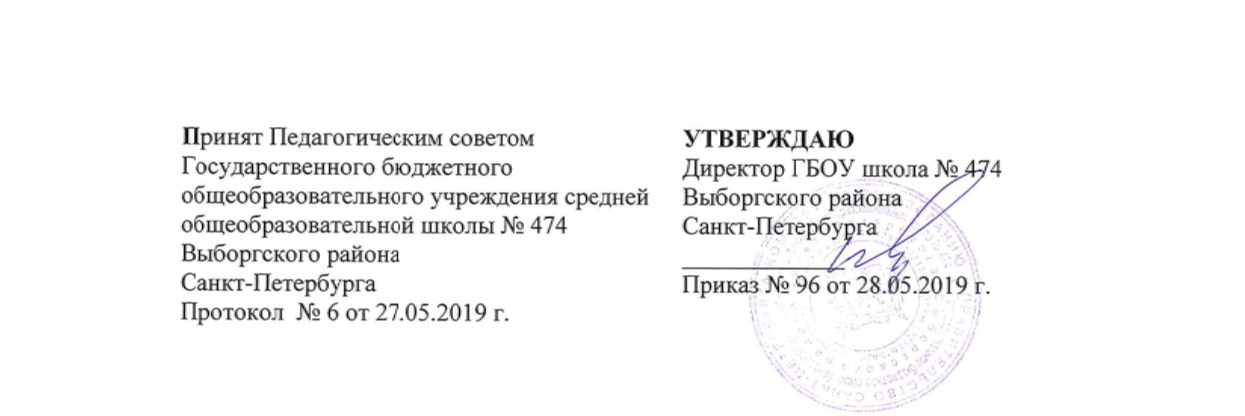 Рабочая программа По истории и культуре Санкт-Петербургадля 7 - 9 классовУчитель: Абрамова К.И.2019 г. Аннотация к рабочей программе по истории и культуре Санкт-Петербурга для 7-9 классовРабочая программа  составлена на основе федерального компонента государственного образовательного стандарта основного общего образования, примерной программы основного общего образования по истории и культуре Санкт-Петербурга  применительно к авторской программе Л.К. Ермолаевой.УЧЕБНО-МЕТОДИЧЕСКИЙ КОМПЛЕКС (УМК):Ермолаева Л.К. , Демидова А.Р., Захарова Н.Г., Захваткина И.З. Казакова Н.В., Карпенко И.А., Лебедева И.М.  История и культура Санкт-Петербурга. Часть 1, 2, 3 СПб: Издательство «СМИО Пресс»УЧЕБНЫЙ ПЛАН (количество часов):7класс — 1 час в неделю, 34 часа в год8класс — 1 час в неделю, 34 часа в год9 класс — 1 час в неделю, 34 часа в годЦЕЛЬ  курса: создать условия для духовно-ценностной и практической ориентации школьника в мире города, овладения им способами освоения культурного наследия Санкт-Петербурга.ЗАДАЧИ:Создать условия для формирования у учащихся:познавательного интереса к природно-культурному и культурному наследию города;оценочных суждений о культурном наследии Санкт-Петербурга, о современных проблемах города, о поведении горожан – носителей петербургской культуры;отношения к городским объектам, музейным экспозициям, семейным реликвиям, городским и семейным традициям, как к наследию, необходимому всем петербуржцам (в том числе и лично ему), оставленному предками и обогащаемому его современниками.Содействовать формированию у учащихся умений, необходимых для:поиска информации о природно-культурном и культурном наследии города/края;комфортного проживания в городе мегаполисе и самореализации в нем;ориентации в культурном пространстве города;поведения, соответствующего грамотному/цивилизованному горожанину, петербуржцу;полноценного использования горожанином культурного потенциала города.Способствовать освоению учащимися знаний, необходимых для понимания/осознания имироли города как феномена культуры;значения Санкт-Петербурга и его наследия в России в прошлом и настоящем;роли горожан как создателей и потребителей, хранителей и разрушителей культурного наследия Санкт-Петербурга; специфики формирования петербургского населения;особенностей бытования петербуржцев на протяжении всего периода существования города и на современном этапе (условий их жизни, традиций их повседневной и праздничной культуры, общих проблем городской жизни);проблем сохранения и развития природно-культурного и культурного наследия Петербурга. СОДЕРЖАНИЕ7 классВведение – 2 чНаш край до основания Петербурга (с древнейших времен до 1703 года) – 10 чСанкт – Петербург – столица Российской империи (1703 – 1801 гг) – 21 чИтоговое повторение – 1 ч8 классВведение-1 чСтолица крепостнической  России (первая половина XIX века) – 16 чКапиталистический Петербург  (вторая половина XIX  —  начало XX вв. – 15 чНаш край в XIX –начале XX вв. – 2 ч9 классВведение — 2 часа
Довоенный социалистический  город (1917-1941 гг.) — 12 часов
Ленинград – город-герой (1941-1945 гг.) — 4 часа
Наследие Ленинграда (1945-1991 гг.) — 8 часовИсторические события и их значение: 1991 – настоящее время — 1 час
Санкт-Петербург – место жительства горожан — 2 часа
Санкт-Петербург – город больших возможностей— 4 часа                                                       Итоговое повторение — 1 часСодержание программы – 7 классВведениеПонятия «культура», «город – «сгусток» культуры», «культурное наследие», «памятники культурного наследия», «традиции»; «наш край», «краеведение».Город – результат деятельности Человека. Время Программа учебного курса «ИСТОРИЯ И КУЛЬТУРА САНКТ-ПЕТЕРБУРГА» для учащихся 7 - 9 классов (102 часа)Идея содержания программыПроцесс формирования петербургского наследия непрерывен. Каждый горожанин помимо собственной воли и желания принимает в нем участие. Однако каждый петербуржец сам определяет свою роль в этом процессе: потребителя или хранителя, разрушителя или создателя наследия.Цель программы:Способствовать тому, чтобы, подросток смог воспринимать:•  городские объекты, музейные экспозиции, семейные реликвии, городские и семейные традиции как наследие, необходимое всем петербуржцам (в том числе и лично ему), оставленное предками и обогащаемое ныне живущими;•  себя как «наследника Великого города», «пользователя» петербургского наследия и участника процесса его формирования.Задачи программы 1. Формировать познавательный интерес к изучению города, предоставив каждому ученику возможность установить связь между петербургскими памятниками, музейными экспонатами,  традициями и памятниками, традициями всемирного культурного наследия.2. Способствовать пониманию учащимися ценности (значимости) петербургского наследия как части всемирного, для чего необходимо расширить имеющиеся у них знания:- о петербургских музейных экспозициях, памятниках городской среды и традициях, имеющих «связь» с культурой других времен и народов;- о создателях и хранителях этого уникального петербургского наследия.3. Способствовать формированию у учащихся умений, необходимых им в учебной и повседневной жизни:- ориентироваться по карте города;- ориентироваться в реальном городском пространстве;- работать с источниками информации о городе;- применять полученные знания в новых учебных ситуациях и повседневной жизни.4. Совершенствовать общеучебные умения5. Выражать впечатление от памятников наследия и их создателей, проявлять отношение к городу и его изучению.Общая характеристика программы учебного предмета «История и культура Санкт-Петербурга»Программа учебного предмета «История и культура Санкт-Петербурга» — это комплекс программ учебных курсов для разных возрастных групп: «Санкт-Петербург — город-музей», «История и культура Санкт-Петербурга». Программы объединены единой целевой установкой: создать условия для духовно-ценностной и практической ориентации учащихся. Следовательно все программы курсов имеют ценностно- и практикоориентированный характер. Вместе с тем каждая из них решает конкретные задачи, соответствующие определенному уровню возрастных познавательных возможностей учащихся.Содержание программы учебного предмета «История и культура Санкт-Петербурга» имеет комплементарный характер. Содержание программы учебного курса построено с использованием элементов историко-краеведческого подхода («История и культура Санкт-Петербурга»). В то же время между содержанием разных программ имеются межкурсовые связи: многие темы, сюжеты, памятники, традиции повторяются в программах разных курсов. В результате чего школьники осваивают отдельные объекты, различные стороны жизни города с разных методологических позиций.Содержание программ учебных курсов истории и культуры Санкт-Петербурга в определенной степени опирается на повседневный опыт школьников, а также перекликается с другими учебными дисциплинами; «Санкт-Петербург — город-музей» — с курсами всеобщей истории и мировой художественной культуры; «История и культура Санкт-Петербурга» — с курсами истории России, литературы и мировой художественной культуры. Межпредметные связи, заложенные в программах учебных курсов, позволяют ученикам актуализировать (применять) полученные ранее знания в новых учебных ситуациях, осознавать значение Петербурга в истории и культуре России, мира, оценивать петербургские памятники и традиции.Организация процесса освоения учащимися «своего места» — города, в котором они живут, это творческий процесс. Необходимо учитывать место расположения школы, особенности района, уровень познавательных возможностей конкретных детей, степень заинтересованности родителей и многие другие факторы. Именно поэтому развертывание содержания программы учебного предмета «История и культура Санкт-Петербурга» носит вариативный характер:• образовательное учреждение имеет возможность выбрать один из вариантов введения учебной программы в учебный план школы;• учитель имеет возможность выбрать одну из трех программ для учащихся 7—9 классов («История и культура Санкт-Петербурга», «Прогулки по Петербургу», «Санкт-Петербург — наш город»);•  педагог сам определяет необходимый, по его мнению, материал из предложенного в программе перечня дидактических единиц (памятников, традиций, персоналий).Программы учебных курсов для всех возрастных групп содержат обязательный компонент — учебные прогулки, экскурсии, без которых немыслимо освоение реального города.Концепция краеведческого образования в школах Санкт-Петербурга.Перед любым педагогом стоят три глобальных вопроса: Зачем ребенку изучать свой город, край? Что нужно изучать, чтобы достичь намеченной цели? Каким образом надо организовать процесс обучения?Зачем необходимо ребенку изучать свой город, край?Это необходимо для того, чтобы петербуржец ориентировался в культурном пространстве города и имел представление о возможных путях самореализации в нем:• понимал свою связь с окружающим микромиром; умел грамотно взаимодействовать с ним; осознавал проблемы окружающего микромира;• осознавал ценность, значимость наследия края для себя, для современных жителей края;• воспринимал наследие города и края как часть отечественного и всемирного культурного наследия (наследие города создавалось, используя накопленный Человечеством опыт, однако оно неповторимо, уникально, поэтому обогатило отечественное и всемирное наследие);• интересовался жизнью края; умел самостоятельно находить нужную информацию о заинтересовавшем его объекте, о деятельности людей, предприятий, учреждений, о трудоустройстве; активно использовал культурный потенциал Санкт-Петербурга (востребовал его).Таким образом, цель педагогического коллектива, учителей краеведения - создать условия для духовно-ценностной и практической ориентации учащихся в их жизненном пространстве.«Создание условий» для духовно-ценностной и практической ориентации учащихся в окружающем их мире подразумевает системный подход в краеведческом образовании.Система краеведческого образования подразумевает:• целенаправленный образовательный процесс, включающий учебную, внеклассную и внешкольную краеведческую деятельность учащихся (взаимодействие школы, семьи и других социокультурных учреждений города);• целенаправленную учебную краеведческую деятельность, включающую учебный предмет «История и культура Санкт-Петербурга» и фрагментарное введение краеведческого материала в другие учебные предметы; бинарные и интегрированные уроки, задания;• программу учебного предмета, рассчитанную на несколько лет, позволяющую ученику последовательно осваивать знания о городе и крае, необходимые ему для осознания ценности окружающего мира и возможностей города для самореализации каждого горожанина (то есть для реализации цели краеведческого образования).Система краеведческого образования в рамках образовательной программы школы.Важнейший компонент в системе школьного краеведческого образования — краеведческий учебный предмет, программу которого осваивают все учащиеся. Поэтому небольшой по количеству часов краеведческий курс — своеобразный камертон системы. Ориентируясь на него, отбирается местный материал в другие учебные дисциплины, во внеклассную и внешкольную работу, определяются виды познавательной деятельности учащихся.Краеведческий компонент в других предметных областях позволяет ученикам рассматривать один и тот же местный материал с разных позиций, что закрепляет краеведческие знания, способствует их интеграции, а также содействует формированию умений, необходимых для самостоятельной познавательной деятельности по изучению края. При этом возрастает и степень осознания значимости наследия края.Краеведческий компонент в учебных дисциплинах имеет разную содержательную нагрузку. Во-первых, это могут быть краеведческие темы, сюжеты, которые вводятся в соответствии с программой курса истории, литературы, географии и т. д. Этот материал может изучаться как синхронно с краеведческим курсом, так и асинхронно.Во-вторых, краеведческий материал может быть введен в другие учебные дисциплины в качестве фона, исходного материала для решения образовательных и развивающих задач этих курсов. (Например, местный материал используется для составления упражнений по русскому языку, математических задач, текстов по иностранному языку и т. д.)Важную роль в активной познавательной деятельности учащихся по освоению краеведческого материала, а также в развитии умений, в формировании познавательного интереса к изучению края играет внеклассная работа. Краеведческий блок в ней должен быть согласован по содержанию и видам познавательной деятельности учащихся с задачами воспитательной работы школы и программой краеведческого курса.В соответствии с целями краеведческого образования внеклассные мероприятия можно условно разделить на три группы.К первой группе относятся мероприятия, на которых участники являются «потребителями» информации (традиционные классные часы, экскурсии, проводимые экскурсионными бюро, туристическими фирмами, встречи с представителями местной администрации, молодежных организаций, бюро трудоустройства и т. д.). Благодаря этим мероприятиям у учащихся расширяются и углубляются сведения, полученные на уроке.Вторая группа мероприятий — продолжение ученической деятельности, начатой на уроке. Подготовка и проведение увлекательных по форме мероприятий (праздники-инсценировки, игры, «живые» газеты, выставки, вернисажи творческих работ) позволяют ученикам не только актуализировать знания, полученные на уроке, но и расширить, углубить их в самостоятельной деятельности. Главное, что такие мероприятия способствуют формированию познавательного интереса к изучению края, содействуют самореализации ребенка.Следующая группа мероприятий позволяет применять знания и умения, приобретенные на уроках. Среди них мероприятия, завершающие самостоятельную интеллектуальную деятельность Учеников (защита рефератов, олимпиады, конкурсы) и позволяющие выразить свое отношение к городу, краю (акции по благоустройству, охране окружающей среды, восстановительные работы).В этой группе мероприятий выделяются и долгосрочные: поисковые экспедиции, исследования состояния окружающей среды (в том числе памятников истории и культуры), социологические опросы, пропаганда краеведческих знаний (лекции, экскурсии, публикации в средствах массовой информации (СМИ)).Введение краеведческого материала в разные учебные дисциплины и во внеклассную работу должно быть согласовано. Избыточность местного материала также неразумна, как и его недостаточность. Необходимо специальное планирование краеведческого компонента в образовательной программе, в котором намечаются уроки межпредметных связей, бинарные, интегрированные уроки, интегрированные задания, внеклассные мероприятия (в том числе экскурсии, поисковые экспедиции, практическая деятельность школьников и т. д.).Необходимым условием для духовно-ценностной и практической ориентации учащихся в окружающем их жизненном пространстве является связь школы с другими компонентами образовательного пространства и образовательной среды. Возможные направления взаимодействия:• сотрудничество с учреждениями дополнительного образования (центром, координирующим деятельность учреждений дополнительного образования, является Дворец творчества юных);•  участие в общероссийских, областных, городских акциях, движениях, экспедициях;• использование культурного потенциала края, города (связь с музеями, экскурсионными фирмами, театрами, библиотеками);• вовлечение в процесс краеведческого образования органов местной администрации, молодежных движений, средств массовой информации;• вовлечение родителей в процесс краеведческого образования детей (особенно в начальной школе: совместные классные мероприятия, совместное выполнение творческих заданий; совместные занятия; лекторий для родителей).Что нужно изучать, чтобы достичь намеченной цели?Окружающий горожанина мир чрезвычайно многогранен. В нем соединяются Природа и Культура. Рельеф местности, водоемы, климат — создание Природы. Заводы, банки, транспорт, здания, мосты, живописные и музыкальные произведения, традиции повседневной жизни и многое другое — творение Человека. В содержании учебного предмета «История и культура Санкт-Петербурга» многогранность города выражается следующими содержательными линиями:•  природный ландшафт, топография, облик города;•  город — «зеркало» и «арена» истории;•  город — центр образования, просвещения и науки;•  город — центр экономики;•  город — центр художественной культуры;•  город — местожительства горожан.В процессе формирования окружающего мира немаловажную роль играет Время. Любая эпоха вносит свои коррективы в облик, экономику, повседневную культуру Города. Каждое поколение людей идет по «следу» предшествующих, оставляя свой «след» для потомков. Вследствие этого системообразующим понятием в краеведческих учебных курсах, способствующим освоению ребенком разносторонних знаний о городе и крае и оценке значимости окружающего мира, является понятие «наследие».Исходя из существующих в научной литературе определений понятия «наследие», наиболее оптимальным для школьного курса истории представляется следующее: совокупность памятников природы, истории и культуры, расположенных в пределах данной территории; местные традиции; места хранения и трансляции памятников и традиций (музеи, библиотеки, театры и т. д.), которыми пользуются современные жители края. «Памятник» и «традиция» являются основными дидактическими единицами в учебном краеведческом курсе, именно их изучают дети.Следует отметить, что в педагогическом смысле «памятник наследия» - это не только всемирно известное здание или монумент, уникальный природный заповедник или музейный экспонат, но и жилые дома рядовой застройки, промышленные объекты, уличные фонари, сквер около дома, предметы повседневного быта, фотографии из семейного альбома... Все они имеют особую ценность (значимость) для горожан: утилитарную (приносят практическую пользу, используются в наши дни); эстетическую (могут являться образцами красоты); историческую (хранят память о прошлом); Духовную (аккумулируют в себе общечеловеческие ценности и нравственные нормы); научно-техническую и пр.Памятники культурного наследия — это не только объекты, созданные в прошлом. Сегодня строятся набережные, прокладываются дороги и улицы, возводятся здания и мосты, ставятся новые спектакли, издаются книги, появляются новые предметы быта, рождаются новые традиции... Очевидцами, участниками этого созидательного процесса являются современные жители города. Через несколько лет создаваемое сегодня станет наследием и будет напоминать о жителях начала XXI века. Именно поэтому современные городские сооружения, события, традиции тоже становятся важными объектами изучения.Условно можно выделить следующие группы памятников:Памятники природы, которые определяют некоторые особенности развития экономики края, придают неповторимый облик деревне, городу, краю, определяют некоторые условия жизни людей. Среди них:  памятники природы, сохранившиеся в первозданном виде, и природно-культурные памятники, созданные руками людей (каналы, пруды, сады, парки, скверы).Памятники истории и культуры, которые раскрывают разнообразные стороны жизнедеятельности людей в разные исторические периоды, и сегодня напоминают о достижениях и проблемах, об уникальности конкретного края и его связях с другими отечественными и зарубежными регионами. Памятники истории и культуры условно можно разделить на недвижимые и движимые.Недвижимые памятники - это сооружения, которые находятся в определенном месте, хранят память о времени своего создания, причинах, обусловивших их создание, достижениях техники, создателях, исторических событиях, жизни и деятельности людей, связанных с этими объектами.Движимые памятники истории и культуры - это музейные экспонаты и произведения искусства, архивные документы, письменные источники и литературные произведения, предметы быта, карты, фотографии (в том числе семейные архивы, реликвии).Движимые и недвижимые памятники напоминают о людях, их создавших, а также о тех горожанах, чья судьба тем или иным образом была связана с этими памятниками, о местных традициях(образовательных, трудовых, научных, религиозных, этнических, культурных, художественных, литературных, школьных, семейных, этических и др.) исчезнувших и сохранившихся до наших дней. Существуют как позитивные, так и негативные традиции.Каким образом организовать процесс освоения памятников наследия и культурных традиций?1Важнейшим условием, необходимым для духовно-ценностной и практической ориентации учащихся в окружающем мире, является организация их активной познавательной деятельности при знакомстве с городом и краем. В учебной и внеклассной работе требуется использование методов, приемов и технологий развивающего обучения, а также, по возможности, личностно-ориентированного и деятельностного подходов в образовании. Необходимо создавать такие педагогические ситуации, при которых учащиеся:• приобретают «вкус и желание» (познавательный интерес) к изучению города;• делают открытия в знакомом городском окружении, используя повседневный опыт, знания и умения, полученные на уроках по другим учебным предметам;• приобретают знания в поиске ответов на познавательные и оценочные задания;• развивают умения «видеть» детали городской среды, самостоятельно их «расшифровывать», «читать» и, главное,  «оценивать»;• применяют полученные знания и умения в новых учебных ситуациях, в практической деятельности.При таком подходе город может превратиться для ребенка в развивающую среду, благодаря которой петербуржец в течение всей жизни может открывать новые для себя памятники, стороны жизни города, расширять свой кругозор; оценивать события, происходящие в городе; понимать достижения и проблемы города.Задачи программы «История и культура Санкт-Петербурга» и прогнозируемые результаты её освоения учащимися 7-9 классовопределяет облик города, его благоустройство. Природа определяет некоторые характерные черты города. Процесс формирования природного ландшафта нашего края. Освоение Человеком территории нашего края в древности. РАЗДЕЛ 1. НАШ КРАЙ ДО ОСНОВАНИЯ САНКТ-ПЕТЕРБУРГА (с древнейших времен до 1703 года) - 12 часовВведение Средневековье в Европе, Балтийском регионе. Источники по истории и культуре нашего края в период до основания Петербурга.  Тема 1. Из глубины веков…Первые жители края – финно-угорские (прибалтийско-финские) и славянские племена.  Занятия жителей края. Быт, верования жителей края. Варяги на территории края. Международный торговый путь по рекам и озерам края. Старая Ладога – древнейшее поселение на берегу реки Волхов. Жители Ладоги,  их занятия. Значение Ладоги как древнейшей столицы Руси, защитнице Новгорода. Облик древней Ладоги. Старинный каменный храм Руси – Георгиевский храм в Ладоге. Тема 2. В составе Великого Новгорода (1136 – 1478 гг.)Роль Новгорода в Древней Руси. Значение нашего края в жизни Новгородской республики: пограничные земли, транзитные торговые пути с прибалтийскими городами. Военные события на территории края. Значение для Руси Невской битвы. Памятники Александру Невскому на территории края, в Петербурге. Нева – важная водная артерия. Ландскрона – первое укрепление на невских берегах. Крепость Орешек.  Заселение невских берегов. Поселения в дельте Невы. Тема 3. В составе Московской Руси (1478 – 1617 гг.)Присоединение Новгорода к Москве. Роль нашего края в составе Московской Руси. Деревни на территории края. Поселения по берегам Невы и в устье реки (деревни и Невское устье). Крепости на территории края: облик укреплений, торгово-ремесленные посады (на примере Орешка). Разорительные последствия опричнины и Ливонской войны для края. События начала XVII века на территории края. Столбовский мирный договор. Тема 4. По обычаям средневековой Москвы, но... (1617 – 1703 гг.)Жизнь крестьян в восточной (московской) части края. Тихвин – единственный город восточной части края. Особенности возникновения, планировки Тихвина, занятия жителей города и их быт. Тихвинский Успенский (Богородице-Успенский)  монастырь – центр православной, художественной культуры края, хозяин земель и города. Тема 5. Под властью Шведского королевства (1617 – 1703 гг.)Территория края, отошедшая под власть Шведского короля. Изменения, происшедшие в крае, в дельте Невы.  Шведская бастионная крепость на берегу Невы в дельте реки Охта.  Шведский торгово-ремесленный город Ниен. Жизнь его обитателей. Село Спасское и жизнь его обитателей. Переселенцы на невские берега из Финляндии.Повторение и обобщение темыРАЗДЕЛ 2. САНКТ- ПЕТЕРБУРГ – ИМПЕРСКАЯ СТОЛИЦА (XVIII– начало ХХ вв.)Тема 6. Первоначальный Санкт-Петербург (1703 – 1725 гг.)  - 7-9 часовИстория невских берегов в первой четверти XVIII в. Северная война на территории края. Возвращение Россией дельты Невы.  Оборонительные сооружения: крепость на Заячьем острове, Кроншлот, Адмиралтейская крепость-верфь, батареи на Васильевском острове, невские берега. Памятники, напоминающие об оборонительной функции рождающегося города (один из объектов по усмотрению учителя: планировка Петропавловской крепости, Петровские ворота, памятник Василию Корчмину на 8 линии Васильевского острова, гравюра А. Ростовцева).  Санкт-Петербург – центр экономики России. Город – «окно в Европу»: порт на Троицкой площади. Город – родина Балтийского военного флота: Адмиралтейская верфь. Литейный двор. Монетный двор. Памятники (топонимы) и традиции, напоминающие о первоначальном значении Петербурга как торгового, промышленного центра России.  (* Отбор материала по усмотрению учителя).  Санкт-Петербург – новая столица России. Памятники, напоминающие о столичном значении города: царские дворцы, здание Двенадцати коллегий. Петербург – центр политической истории: празднование побед в Северной войне, объявление России империей, первый узник Петропавловской крепости. Православные храмы – памятники православным традициям: Петропавловский, Исаакиевский, Троицкий.  Памятники победам в Северной войне: Сампсониевский, Пантелеймоновский деревянные храмы. Александро-Невский монастырь – традиция православной культуры. Новая традиция – возведение иноверческих храмов в столице России. Санкт-Петербург - новый для России город. Карта города в . (*) Города, послужившие образцом при строительстве Санкт-Петербурга.  Облик Санкт-Петербурга по гравюрам.  (* Отбор гравюр по усмотрению учителя). Первый градостроительный план и «следы» его реализации в современном городе. Архитектурный стиль – раннее барокко. Памятники раннего барокко. (* Отбор объектов по усмотрению учителя: Меншиковский дворец, Кунсткамера). Санкт-Петербург – центр образования, просвещения, художественной культуры  – город светской культуры. Образование – «путь в профессию»: Морская академия. Кунсткамера – центр просвещения. Санкт-Петербург – центр светского искусства в России: живописные полотна в Русском музее, Меншиковском дворце.  (* Отбор материала по усмотрению учителя). Зарождение европейского театрального и музыкального искусства в новом городе. Санкт-Петербург – место жительства горожан. Условия жизни первых петербуржцев: управление, проблемы горожан и их решение, благоустройство города. Быт разных слоев населения. (* Отбор материала по усмотрению учителя: экспозиции Меншиковского дворца, выставка в Комендантском доме Петропавловской крепости.) Городские праздничные традиции.  Отношение петербуржцев к городу. Образ города в поэзии, живописных произведениях, в восприятии людейПовторение и обобщение темы Тема 7. САНКТ-ПЕТЕРБУРГ ПОСЛЕ ПЕТРА I (1725-1801 гг.  - 12 – 15 часВведение. Характеристика исторического периода. Источники Санкт-Петербург – «арена» и «зеркало» истории. Смена императоров на российском престоле; события, происходящие в связи с этим в Петербурге.  Памятники и традиции, напоминающие об исторических событиях того времени.  (Отбор объектов по усмотрению учителя: Чесменская церковь, обелиски в Рыбацком и Усть-Ижоре; памятники Румянцеву и Суворову). Санкт-Петербург – столичный город. Императорский дворец,  императорский двор: быт, нравы придворных второй четверти ХУIII в. Памятные места, памятники, напоминающие о жизни императриц и императорского двора. (Отбор объектов по усмотрению учителя: церкви св. Симеона и Анны,  топонимы – Конюшенные улицы, Конюшенная площадь; дворцы Аничков, Шуваловский, Воронцовский, Зимний; Воскресенский монастырь – Смольный собор). Санкт-Петербург в последней четверти ХУ111 в.  – дворянская столица эпохи просвещенного абсолютизма и «золотого века дворян». Памятники, напоминающие о жизни императрицы и придворных. (* Отбор материала по усмотрению учителя: императорский дворец, Эрмитажная коллекция, Эрмитажные собрания, дворцы Мраморный, Таврический, усадьбы Державина, Дашковой).  Карта и облик города. Карты города конца ХУIII века: Нева – главная улица города, рост города на левом берегу, «невский трезубец». План П. Еропкина и его реализация. Градостроительный план А. Квасова и его реализация.Облик города дворцов и слобод по гравюрам М. Махаева, запискам иностранцев. Облик строящегося регулярного города по произведениям Б. Патерсона, Ф. Алексеева, запискам иностранцев.   Санкт-Петербург – центр российского образования, просвещения, науки. Центры дворянского образования. (отбор объектов по усмотрению учителя: кадетские корпуса, Смольный институт). Академия художеств. Воспитательный дом. (*) Школа при лютеранской церкви св. Петра – «Петершуле».Первая в России Академия наук: здания, ученые и их деятельность. (* Отбор материала по усмотрению учителя с учетом межпредметных связей:  А. Нартов, Л. Эйлер, И. Шумахер, Ж. Делиль,  М. Ломоносов, В. Тредиаковский, С. Крашенинников, И. Лепешинский, С. Гмелин или другие). Деятельность Российской Академии. Президент академий Е.  Дашкова. Санкт-Петербург – центр художественной культуры. Столица как центр развития российской литературы и литературного языка; творчество придворных поэтов; произведения драматургов (отбор материала по усмотрению учителя с учетом межпредметных связей: В. Тредиаковский, М. Ломоносов, А. Сумароков, Д. Фонвизин). Развитие театрального искусства в столице.  (* Отбор материала по усмотрению учителя: гастроли иностранных оперных и балетных трупп; рождение балетной школы и российского театра;  театр во времена Екатерины 11).  Развитие живописи, скульптуры в столице: петербургские Мастера и их произведения, хранящиеся в Русском музее. (* Отбор материала по усмотрению учителя с учетом межпредметных связей:  В. Боровиковский, А. Лосенко, Ф. Шубин или другие).  Развитие архитектуры и сохранившиеся памятники архитектуры.  (* Отбор материала по усмотрению учителя с учетом внутрикурсовых и межпредметных связей: Ф. Растрелли, С. Чевакинский, Д. Кваренги, И. Старов, Ю. Фельтен, А. Ринальди, Н. Львов,  или другие.) Первый монумент, установленный в России – памятник Петру 1 (Медный всадник) – символ Санкт-Петербурга.  Санкт-Петербург – экономический центр. Торговое значение города. (* Отбор материала по усмотрению учителя с учетом внутрикурсовых связей: петербургский порт, буяны, Гостиный двор на Невском проспекте, рынки, первые магазины). Промышленные предприятия в городе.  (* Отбор материала по усмотрению учителя с учетом внутрикурсовых связей: предприятия петровского времени; императорская порцелиновая фабрика; ремесленные мастерские). Дворцовая слобода: Владимирская церковь и топонимы, хранящие память о дворцовых мастерах (Свечной, Кузнечный, Стремянная).  Санкт-Петербург – место жительства горожан. Особенности роста населения и его состава. Условия жизни горожан: управление столицей, проблемы городской жизни, городское хозяйство. (* Отбор материала по усмотрению учителя с учетом внутрикурсовых связей: освещение, мощение улиц, сточные канавы, мосты, набережные, продовольственные рынки, первая больница, Главпочтампт и другое). Особенности быта разных слоев населения. (* Отбор материала по усмотрению учителя с учетом внутрикурсовых связей: различие в быту дворян и других горожан). Праздничные традиции в столице. (* Отбор материала по усмотрению учителя с учетом внутрикурсовых связей). Образ города в поэзии, живописных произведениях, в восприятии людей.Повторение и обобщение темы Тема 8. Наш край в ХVIII в.          Взаимозависимость нового города и края. Помощь края в строительстве Санкт-Петербурга. Изменения, происшедшие в жизни края, вследствие появления нового города. (строительство каналов, трактов (шоссе), города Новая Ладога, дворянских усадеб).  Императорские загородные резиденции: Петергоф, Царское Село, Павловск, Гатчина.  Повторение и обобщениеУчебники и учебные пособия, допущенные к использованию исполнительным органом государственной власти Санкт-Петербурга – Комитетом по образованию1. Ермолаева Л.К. История и культура Санкт-Петербурга, Часть 1.(с древнейших времен до начала ХVIII  в.) – СПб.СМИО Пресс. 20112. Ермолаева Л.К.     История и культура  Санкт-Петербурга, Ч.2 (XIX век – начало XX века). – СПб.СМИО Пресс. 20113. Ермолаева Л.К. История и культура Санкт-Петербурга, Ч.3 (XX век – начало XXI века). – СПб. СМИО Пресс. 20114. История и культура СПб. Атлас с контурными картами в 2-х частях – СПб, изд-во ЗАО «Карта».УЧЕБНО-ТЕМАТИЧЕСКИЙ ПЛАН: ИСТОРИЯ И КУЛЬТУРА САНКТ-ПЕТЕРБУРГА: 7 класс – 34 часаКалендарно-тематическое планирование курса «История и культура Санкт-Петербурга»  7 класс 2019-2020 учебный год. Учитель: Абрамова К.И.Содержание программы - 8 класс САНКТ- ПЕТЕРБУРГ – ИМПЕРСКАЯ СТОЛИЦА (XIX век– начало ХХ вв.)Столица крепостнической России (первая половина XIX века) – 15 часовВведение. Характеристика исторического периода. Источники.Карты и облик Санкт-Петербурга.  Границы, центр города, природные ориентиры (Нева и другие реки, каналы центра, Обводный канал, бульвар около Адмиралтейства, Александровский парк) и городские доминанты (здания государственных учреждений, храмы). Облик города по изобразительным источникам. Уникальность планировки и облика исторического центра Петербурга, сохранившаяся до наших дней  (ансамбли, набережные, мосты, городская скульптура, фонтаны и скверы). Район проживания учащихся на карте города.   Санкт-Петербург – «зеркало» и «арена» истории. Петербургские памятники, напоминающие об истории России: о победе в Отечественной войне ., деятельности декабристов, строительстве первых в России железных дорог.  Петербургские памятники и традиции,  напоминающие о событиях, значимых в истории города: о праздновании 100-летнего юбилея  города;  наводнении .; пожаре в Зимнем дворце.  Санкт-Петербург – столица Российской империи. Санкт-Петербург – «дом» императорской семьи. (Памятники  императорам Александру 1 и Николаю 1, императорские дворцы, великокняжеские дворцы.) Императорский двор: придворные чины, придворные кавалеры и дамы, императорская свита. Особняки, напоминающие об известных аристократах.   Памятники, напоминающие о том, что Петербург был центром управления Российской империи. (здания Сената и Синода, Главного штаба, министерств). Государственные деятели первой половины Х1Х в. и памятные места, связанные с их деятельностью. (Сперанский, Аракчеев).  Петербург – военная столица, памятники, напоминающие об этом. (топонимы, храмы, здания казарм.) Столица – центр православной религии. (кафедральные соборы – Петропавловский, Троицкий в Александро-Невской лавре, Казанский и Исаакиевский; Александро-Невская лавра.) Санкт-Петербург – центр образования, просвещения и науки. Учебные заведения для дворянских детей. (гимназии, Царскосельский лицей, университет, Горный институт или институт корпуса инженеров путей сообщения).  Учебные заведения для детей из «разных чинов» (училища, Технологический институт). Первая в России Публичная библиотека и деятельность сотрудников библиотеки (директор А. Оленин; сотрудники И. Крылов или другие). Новый Эрмитаж – музей.  Частные коллекции петербуржцев. Книжная лавка А. Смирдина как центр просвещения.  Научные центры России в Петербурге (Академия наук, Пулковская обсерватория, Главная физическая обсерватория, Медико-хирургическая академия). Памятные места города (мемориальные доски, памятники, топонимы), рассказывающие о деятельности ученых первой половины XIX в.  «Наступление» на образование, просвещение во второй трети Х1Х в. Санкт-Петербург – центр художественной культуры. «Золотой век» русской культуры в Петербурге. Аристократические салоны и их роль в развитии художественной культуры. Памятные места, напоминающие о деятелях художественной культуры того времени (поэты А. Пушкин, В. Жуковский, И. Крылов, Н. Гнедич;  художники К. Брюллов, П. Федотов; скульпторы М. Козловский, Б. Орловский; композитор М. Глинка и другие).  Развитие театрального искусства в столице. (Александринский и Михайловский театры – здания, репертуары, актеры). Всемирно известные петербургские памятники архитектуры и их создатели (К. Росси, В. Стасов и другие).  Художественная культура Петербурга в середине Х1Х в.: разнообразие художественных стилей в литературе, архитектуре. Санкт-Петербург – экономический центр России и город технических достижений. Начало промышленного переворота в Петербурге. Технические изобретения первой половины Х1Х в. (паровой двигатель и другие). Новее и старинные промышленные предприятия (казенный паровозо- и вагоностроительный Александровский завод; казенный кораблестроительный Ново-Адмиралтейский завод; казенный завод «Арсенал», частный завод Берда). Развитие торговли. (международный порт на Стрелке Васильевского острова, Пассаж, магазины, рынки.) Государственный банк и его роль в развитии экономики. Предприниматели, чья деятельность содействовала расцвету петербургской экономики. Санкт-Петербург – место жительства горожан.  Быстрый рост населения столицы, особенность состава населения.  Условия жизни петербуржцев: (*) управление столицей, проблемы городской жизни, новшества в городском хозяйстве. (учреждение пожарной охраны города; освещение и мощение улиц, первые тротуары, урны; водоснабжение; открытие Мариинской больницы, приютов для детей сирот и инвалидов; появление почтовых ящиков, общественного транспорта и другое). Отличия в быте различных слоев петербуржцев. (источники дохода; нравственные ценности, жилье, одежда, еда, досуг и развлечения «служилых» людей из знатных и обедневших дворян, купцов, работных людей). Дворянский стиль поведения – образец для подражания. Праздничные традиции в столице. Образ города в поэзии, живописных произведениях, в восприятии людейКапиталистический Петербург (1854-1917 гг.) - 15 часовВведение.  Общая характеристика эпохи. Источники знаний. Карта и облик города. Границы, центр, пригороды, природные ориентиры и городские доминанты (здания торговых фирм, заводские трубы, трубы ТЭЦ).  Официальные топонимы. Нумерация домов, сохранившаяся до начала ХХ1 в. Сформировавшийся облик центра города, вошедший в конце ХХ в. в список памятников всемирного культурного наследия ЮНЕСКО.  Нереализованные градостроительные планы начала ХХ в.Санкт-Петербург – Петроград – «зеркало» и «арена» истории.  Столичные памятники, памятные места, музейные экспозиции, напоминающие об общероссийских событиях: отмене крепостного права; общественном и революционном движении. Памятные места бывшей столицы, напоминающие о праздновании 200-летия города, 300-летия царствующей династии Романовых. Памятники, памятные места, музейные экспозиции, напоминающие о войнах начала ХХ в. (памятник «Стерегущему», здание бывшего Прусского посольства и другие).  . – переименование Петербурга в Петроград. Петербург – Петроград – арена важнейших для России политических событий: памятные места и памятники первой русской революции; Февральской буржуазной революции . ( Отбор материала по усмотрению учителя с учетом межпредметных связей с историей и района расположения школы: площадь у Нарвских ворот, площадь Восстания и другие.) Санкт-Петербург – Петроград – столица империи. Памятники и памятные места, напоминающие об императорах Александре П, Александре Ш, Николае П.) Мариинский дворец – место заседаний Государственного совета, Таврический дворец – место заседаний Государственной думы. Санкт-Петербург – экономический центр России и город технических достижений. Санкт-Петербург – один из крупнейших фабричных центров пореформенной России. Разнообразие фабрик и заводов: тяжелой и легкой промышленности,  традиционных и новых отраслей промышленности, казенных и частных, принадлежавших российским и иностранным владельцам. (Обуховский, Путиловский заводы, завод Нобеля, фабрика Бормана, предприятие Сименса-Шукерта или другие.)  Технические достижения в промышленности (внедрение дизелей, выплавка высококачественной стали, использование электроэнергии на производстве и другие). Промышленные кризисы. Санкт-Петербург – Петроград – центр внешней и внутренней торговли. (новый торговый порт на Гутуевском острове; Сортировочная – крупнейший в России транспортный узел; торговые фирмы; биржи; первый универсальный магазин – современный ДЛТ). Петербург – финансовая столица (банки на Невском проспекте, кредитные общества). Петербургские предприниматели и их вклад в культурное наследие города (Н. Путилов, П. Обухов, А. Штиглиц,  Ф. Сан-Галли, Нобели, Елисеевы,  Ратьковы-Рожновы или другие). Экономический кризис в Петрограде – последствие  1914 – 1917 гг. Санкт-Петербург – Петроград – центр образования, просвещения, науки. Разнообразие учебных заведений в городе и возможность получить образование разным слоям населения (гимназия Мая или другие, училища народные, коммерческие, реальные; высшие учебные заведения; воскресные школы). Разнообразие петербургских музеев – центров просвещения (телеграфный /ныне Центральный музей связи им. А. С. Попова/, музей сообщения /ныне Центральный музей железнодорожного транспорта/,  музей Центрального училища технического рисования барона Штиглица,  Русский музей императора Александра 111, музея А.  Суворова и другие).  Разнообразие книжных издательств – центров просвещения.  Народные дома – центры просвещения (Народный дом Нобелей, Народный дом графини Паниной). Петербургские ученые, внесшие вклад в отечественную и мировую науку; памятники, мемориальные доски, музейные экспозиции, посвященные им. (Д. Менделеев,  В. Вернадский, Ю. Шокальский, Ф. Бредихин,  А. Крылов, А. Карпинский, Н. Склифосовский, А. Воейков, Ф. Эрисман, И. Павлов и другие). Санкт-Петербург – Петроград – центр художественной культуры. Художественная культура «разночинного» Петербурга второй половины Х1Х в. Разнообразие художественных стилей. Вклад петербургских Мастеров в развитие отечественной культуры; памятники, памятные места, связанные с их деятельностью (поэт Н. Некрасов, писатель Ф. Достоевский; дирижер Мариинского театра Э. Направник, балетмейстер театра М. Петипа;  композитор Н. Римский-Корсаков; актриса М. Савина; художник И. Репин и другие). Особенности петербургской архитектуры второй половины Х1Х в. и ее создатели (творчество архитекторов А. Штакеншнейдера, М. Месмахера или других.)   «Серебряный век» культуры в Петербурге – Петрограде: разнообразие художественных стилей. Петербургские Мастера, внесшие вклад в отечественную и мировую культуру; памятники, памятные места, музейные экспозиции, напоминающие об их деятельности (поэты и писатели А. Блок, З. Гиппиус, А Куприн, Н. Гумилев или другие; деятели театрального, балетного и оперного искусства В. Комиссаржевская, В. Мейерхольд,  Ф. Шаляпин, А. Павлова, М. Кшесинская или другие; композиторы А. Глазунов, И. Стравинский или другие; художники Е. Лансере, М. Добужинский и другие). Памятные места города, напоминающие о новых тенденциях в развитии художественной культуры первого десятилетия ХХ в. (Дом Иванова, «Товарищество актеров, художников, писателей и музыкантов», литературно-художественные кабаре «Бродячая собака», «Приют комедианта».) Петербургская архитектура и ее создатели (Ф. Лидваль, А. Гоген, Васильев, Зазерский, М. Перетяткович). Новые виды  художественной культуры – фото- и киноискусство (фотоателье К. Булла, «Аквариум»,  старинные кинотеатры на Невском проспекте).  Санкт-Петербург –  место жительства горожан. Изменения состава населения пореформенного, капиталистического Петербурга; города военного времени. Условия жизни горожан: управление, проблемы жителей, городское хозяйство (тюрьма «Кресты», детская больница Раухфуса, инфекционная больница Боткина, специализированная больница им. Мечникова; освещение улиц, асфальтовое покрытие; электростанции; водопроводная станция; канализационная система; телефонная станция; общественный транспорт – конка, трамвай, автобус и другие). Особенности быта обитателей доходного дома (типичный быт предпринимателя, представителя творческой или научной интеллигенции, мелкого служащего или ремесленника; домовладельца, дворника, швейцара. Различия в источниках их доходов,  жилье, еде, одежде, досуге, развлечениях).  Особенности быта жителей рабочих окраин, обитателей петербургского дна (различия в источниках дохода,  типах жилья, еде, одежде, досуге, развлечениях). Новый вид комфортного жилья – кооперативный дом (ул. Некрасова, д. 58 – 62 и другие). Места отдыха и развлечений горожан. (Марсово поле, Народный дом, общественные сады, цирк, катки, купальни, места спортивных занятий и др.).  Праздничные традиции в столице.  Формирование господствующего стиля поведения петербуржцев: отношение к другим, поведение в общественных местах, речь. Разрушение традиционного быта различных слоев петербуржцев в 1914 – 1917 гг.  Образ города в поэзии, живописных произведениях, в восприятии людейНаш край в Х1Х – начале ХХ в.Наш край – часть Балтийского региона, западные и северные соседи и взаимоотношения с ними. Наш край в годы первой мировой войны. Развитие нашего края в Х1Х – начале ХХ вв. (*Отбор материала по усмотрению учителя:  изменение сухопутных и водных путей, роль железных дорог в жизни края; основные занятия жителей края.) Отрицательное воздействие Человека на Природу.  Быт жителей уездного города (Тихвин или другой города).  Рост городов вокруг царских загородных резиденций (Гатчина, Павловск, Царское Село, Петергоф). Дачные пригороды столицы (Коломяги, Озерки, Парголово, Сестрорецкий Курорт, Куокола, Автово, Красное Село, Колпино, Всеволожск или другие). Итоговое обобщениеТЕМАТИЧЕСКИЙ ПЛАН: ИСТОРИЯ И КУЛЬТУРА САНКТ-ПЕТЕРБУРГА: 8 класс «ВТОРОЕ СТОЛЕТИЕ САНКТ-ПЕТЕРБУРГА» - 34 часаУчебники и учебные пособия, допущенные к использованиюисполнительным органом государственной власти Санкт-Петербурга – Комитетом по образованию1. Ермолаева Л.К. История и культура Санкт-Петербурга, Часть 1.(с древнейших времен до начала ХIX  века) – СПб.СМИО Пресс. 20112. Ермолаева Л.К.     История и культура  Санкт-Петербурга, Ч.2 (XIX век – начало XX века). – СПб.СМИО Пресс. 20113. Ермолаева Л.К. История и культура Санкт-Петербурга, Ч.3 (XX век – начало XXI века). – СПб. СМИО Пресс. 20114. История и культура СПб. Атлас с контурными картами в 2-х частях – СПб, изд-во ЗАО «Карта».Дополнительная литература к разделу 2 1. Барышников М. Н. Деловой мир Петербурга. Исторический справочник. - СПб., 2000.Бахтиаров А. А. Брюхо Петербурга: Очерки столичной жизни. - СПб., 1994.Длуголенский Я. Н. Век Достоевского. В 2х ч. – СПб., 2005- 2007.Дмитриев С. С. Очерки русской культуры начала XX века. Кн. для учителя -М., 1985.Засосов Д. А., Пызин В.  И.  Из жизни Петербурга  1890-1910-х годов. - Л., 1991.Зодчие Санкт-Петербурга. XIX - начало XX века / Сост. В. Г. Исаченко. - СПб., 1998.Муравьева И. А. Век модерна. – СПб., 2001- 2004. От конки до трамвая / Сост. Е. Шапилов, М. Величко, и др. - СПб., 1993.Февральская революция. Историческая справка // Преподавание истории. . 2001, № 5ФизиологияКалендарно-тематическое планирование курса «История и культура Санкт-Петербурга» 8 класс 2019-2020 учебный год. 	Учитель: Абрамова К.И.Содержание программы  - 9 классИСТОРИЯ И КУЛЬТУРА САНКТ-ПЕТЕРБУРГАРаздел 3.  ПЕТРОГРАД  – ЛЕНИНГРАД  – ГОРОД СОВЕТСКОГО  ВРЕМЕНИ (1917-1991 гг.) - 24 часаПетроград – Ленинград: 1917— 1941 гг. Введение. Общая характеристика эпохи. Источники знаний Петроград – Ленинград – «зеркало» и «арена» истории. Октябрьские события . в Петрограде; памятники и памятные места города, напоминающие об этих событиях, их руководителях и участниках (Смольный, Зимний дворец, крейсер «Аврора», Таврический дворец и другие.)  . – перенесение столицы в Москву – утрата Петроградом столичного статуса.  Этапы развития советского государства – этапы развития Петрограда – Ленинграда:  гражданская война, военный коммунизм,  НЭП, первые пятилетки. . – переименование Петрограда в Ленинград. . – убийство С. Кирова;  репрессии;  памятники и памятные места, напоминающие об этих событиях (памятник С. Кирову, камень-памятник на Троицкой площади, Большой дом, сфинксы напротив тюрьмы «Кресты».) . – Ленинград – «прифронтовой город». Топография и облик города. Границы города, центр, новые кварталы социалистического Ленинграда, городские доминанты в них: Дом Ленсовета, Дворцы культуры. Градостроительный план Ленинграда и его реализация.  Облик новых площадей, улиц, набережных, мостов социалистического Ленинграда по фотографиям, воспоминаниям и сохранившимся памятникам. Петроград – Ленинград – экономический центр СССР. Национализация промышленных предприятий, банков, торговли. Ленинградская промышленность к . Ленинград – крупный железнодорожный транспортный узел СССР. Первый аэропорт города. Государственная и кооперативная торговля в Ленинграде.  Ленинград – центр образования, просвещения, науки. Система образования: воспитание нового человека в разных типах образовательных заведений (школа 10-летия Октября, пр. Стачек, д. 5, типовые школы 20 – 30-х гг., Дворец пионеров и школьников; фабрично-заводские училища; рабфаки; высшие учебные заведения). Центры просвещения и формы просвещения ленинградцев (Дома и Дворцы культуры, районные библиотеки, музеи; лекции, экскурсии по городу, экскурсии в старые и новые музеи) Дом книги – место работы ленинградских издательств.  Перемещение Академии наук в Москву и последствия этого перемещения для ленинградских ученых. Вклад ленинградских ученых в отечественную науку, памятные места, мемориальные доски, музейные экспозиции, рассказывающие об их деятельности (И. Павлов, А. Иоффе, А. Карпинский, Вавиловы, В. Глушко или другие). Дом ученых в бывшем великокняжеском дворце Владимира Александровича и его деятельность. Ленинград – центр художественной культуры. Ленинградские поэты, писатели, их вклад в отечественную культуру, памятники, памятные места, мемориальные доски, музейные экспозиции, напоминающие о них (М. Зощенко, А. Ахматова, О. Мандельштам, К. Чуковский, С. Маршак, А. Толстой и другие).  Ленинградские театры, их репертуар и актеры, зрители (дореволюционные и новые театры – ТЮЗ, Театр им. Ленинского комсомола, Театр сатиры; режиссер Н. Акимов, актер Н. Симонов,  балерины Г. Уланова, А. Ваганова и другие). Ленинград – центр музыкальной культуры (центры классической музыки; композиторы С. Прокофьев, Е. Мравинский; концертные площадки, музыкальный репертуар радио; композитор И. Дунаевский и другие). Памятные места, связанные с развитием киноискусства, деятельностью кинорежиссеров, киноактеров (студии «Ленфильм», «Леннаучфильм»; первый кинотеатр звукового кино «Баррикада»; фильм «Чапаев», снятый на «Ленфильме»;  режиссер  И. Хейфиц, актер Н. Черкасов и другие.) Ленинградские художники, скульпторы, памятные места города, напоминающие об их творчестве (П. Филонов, В. Кандинский, К. Малевич, И. Бродский и другие; Н. Томский, М. Манизер и другие). Особенности ленинградской архитектуры, ленинградские архитекторы (Зазерский, Л. Ильин, И. Фомин, Н. Троцкий или другие).Петроград – Ленинград – место жительства горожан.  Изменение состава населения: причины и последствия этих изменений. Условия  жизни горожан: управление городом, проблемы городской жизни, городское хозяйство (городские тепловые электростанции; водопроводные и канализационные сети; бесплатное медицинское обслуживание;  фабрики-кухни, прачечные; детские очаги;  светофоры,  громкоговорители на Невском проспекте, общественный транспорт – трамваи, автобусы, троллейбусы и другое). Быт различных слоев ленинградцев (коммунальная квартира, отдельная квартира советского или партийного работника). Поведение новых горожан. Образ города в художественной литературе, музыке. Ленинград в годы Великой Отечественной войны (1941-1945 гг.) Место Ленинграда в стратегических планах фашистского командования. Город в начале войны по воспоминаниям современников, документам и фотографиям тех лет, памятным местам и музейным экспозициям (мобилизация, формирование народного ополчения, создание оборонительных рубежей, эвакуация, маскировка города, переход промышленности на военные рельсы). Военные действия на Ленинградском фронте в 1941-1944 гг.: основные сражения; памятники, напоминающие о них. Командующие Ленинградским фронтом; памятники, мемориальные доски, музейные экспозиции, напоминающие о них (К. Ворошилов, Г. Жуков, М. Хозин, Л. Говоров). Герои – защитники Ленинграда. (Отбор материала с использованием памятников, топонимов района, семейных архивов). Подвиг и трагедия жителей блокадного Ленинграда. Хронология жизни блокадного города и его жителей (8 сентября .; 18 января .; 27 января .). Условия жизни и труд блокадников. Знаменитые ленинградцы (О. Берггольц, М. Дудин, Д. Шостакович, К. Элиасберг, А. Пахомов, Н. Янет и другие.) «Дорога жизни». Помощь осажденному городу области и всей страны. Памятники и памятные места города, напоминающие о блокаде. Жители блокадного Ленинграда – носители памяти о героических и трагических событиях. Образ блокадного Ленинграда в литературе, живописи, музыке, кино. «Великий город с областной судьбой…»Наследие Ленинграда (1945-1991 гг.) Введение. Общая характеристика эпохи. Источники знаний Карта и облик города.  Рост территории города с  1945 по .: границы города, центр, «спальные» районы, городские доминанты (телебашня, многоэтажные дома в спальных районах, многоэтажные общественные здания), насыпной район, пригороды). Облик центра и «спальных» районов по фотографиям и сохранившимся объектам. Ленинград – «зеркало» и «арена» истории. Этапы развития СССР – этапы истории Ленинграда. (Отбор материала с учетом межпредметных связей с историей России,  воспоминаний родственников школьников: послевоенное восстановление города, «оттепель», «застой», «перестройка»). Городские события (открытие ленинградского метрополитена, спуск атомохода «Ленин»; принятие генерального плана развития Ленинграда; празднование 250-летия города; награждение Ленинграда орденами или другие).  Ленинград – крупный экономический центр. Достижения и недостатки ленинградской экономики в годы советской власти. Особенности ленинградской промышленности Ленинграда (мощный военно-промышленный комплекс; научно-технический прогресс; предприятия традиционных отраслей промышленности города и их продукция; новые научно-производственные объединения – институт Крылова, объединения «Ленинец», «Алмаз» и другие). Предприятия легкой промышленности, ассортимент и качество их изделий, дефицит товаров первой необходимости (фабрики «Красное знамя», им. Тельмана, мыловаренный завод, мебельные фабрики и другие). Ленинград – крупный торговый и транспортный узел: пассажирские и торговые порты города, железнодорожные и автобусный вокзалы, аэропорты.  Особенности ленинградского строительства: типовое, крупно-блочное, домостроительный комбинат. Внутригородская торговля. (* Отбор материала по усмотрению учителя с учетом воспоминаний родственников учащихся: универсамы, ассортимент товаров и продуктов, обслуживание и самообслуживание). Ленинград – центр образования, просвещения, науки. Условия для получения обязательного образования.             (типовые здания школ, правила приема в школы, ПТУ, вузы.)  Центры просвещения (музеи, библиотеки, лекторий общества «Знание» на Литейном проспекте, публичные лекции ученых в Доме ученых, встречи с поэтами, композиторами в Домах и Дворцах культуры). Лениздат – книгоиздательский центр Петербурга. Памятные места, связанные с научными открытиями ленинградских ученых (ленинградские отделения Академии наук.) Известные ленинградские ученые — лауреаты государственных премий СССР, международных премий.  Ленинград – центр художественной культуры. Памятники, памятные места города, музейные экспозиции, напоминающие о художественной культуре  и деятельности выдающихся представителей этого периода (поэты и писатели А. Ахматова, А. Кушнер, Д. Гранин, И. Бродский; деятели театра и кино Н. Черкасов, Г. Товстоногов, И. Владимиров, Н. Акимов, А. Райкин, О. Борисов, Б. Фрейндлих, А. Фрейндлих;  деятели музыкального искусства Г. Свиридов, А. Петров, Ю. Темирканов или другие.)  Ленинградский джаз. Новые направления в художественной культуре (музыкальные группы, «Митьки» или другие).  Народные театры, театральные и художественные студии. Ленинградское киноискусство. Ленинград – место жительства горожан.  Изменение состава населения послевоенного Ленинграда;  причины этих изменений и их последствия. Совершенствование городского хозяйства и его проблемы (массовое жилищное строительство, кооперативное строительство, типовой жилой квартал со школой, детским садом, магазином, поликлиникой; снабжение города продовольствием, строительство больниц; центральная система отопления; газификация; телефонизация; новый вид общественного транспорта - метрополитен; подземные переходы, «зебры», разметка на дорогах; дома быта,  и другое). Новшества в быту горожан (радио, телевидение, холодильники, стиральные машины, телефоны, магнитофоны). Социальная защищенность горожан. Отличия в повседневной жизни разных слоев горожан (источники дохода, жилье, питание, одежда, досуг и развлечения.) Праздничные традиции ленинградцев (дореволюционные, послереволюционные и новые – Дом малютки, Дворцы бракосочетания.)  Взаимоотношения ленинградцев, их поведение на улице, в общественных местах. Отношение к ленинградцам жителей других городов.  Образ Ленинграда в литературе, живописи, музыкеНаш край в ХХ вв.Изменение территории Ленинградской области на протяжении ХХ в. Ленинград – главный город области. Роль края как пограничной территории: события 1918-1920 гг., ., 1941-1945 гг., военные городки послевоенного периода. Экономическое развитие края (строительство Волховской и Свирской ГЭС, АЭС в Сосновом Бору; строительство заводов, ставших градообразующими центрами Волховстроя, Бокситогорска, Пикалево, Сланцев, Киришей; прокладка автомобильных и железных дорог)  Состав населения и его изменения. Длительный процесс улучшения бытовых условий жителей городов края: электрификация, радиофикация, газификация, налаживание регулярного снабжение продовольствием,  промтоварами и т.д. «Вымирающие» деревни.Освоение территории края: осушение болот, вырубка леса, строительство электростанций, дорог, каналов, садоводств и т.д. – положительные и отрицательные последствия этого освоения. Состояние культурного наследия на территории края (крепости; монастыри; бывшие дворянские усадьбы, царские резиденции; уникальные памятники деревянного зодчества;  традиции народов, населявших наш край.)Раздел IV. НЕОКОНЧЕННАЯ СТРАНИЦА ИСТОРИИ (1991 – настоящее время) - 3 часа.Введение. Общая характеристика эпохи. Источники знаний. Изменения в жизни страны и нашего города: 12 июня 1991 года провозглашение независимости Российской Федерации, возвращение городу первого имени. События 20 августа . по документам, воспоминаниям очевидцев. Участники тех событий. Празднование в Петербурге 300-летия российского флота, 300-летия Санкт-Петербурга и другие исторические события, очевидцами которых являются школьники. Санкт-Петербург – «северная столица». Санкт-Петербург – самостоятельный субъект Российской Федерации. Устав Санкт-Петербурга: органы управления. Официальные символы Санкт-Петербурга: флаг, герб и гимн. Санкт-Петербург – центр политической жизни (Таврический дворец – Межпарламентская ассамблея государств – участников СНГ; Константиновский дворец – место проведения международного саммита; здания Синода и Сената – Конституционный суд России и другое.) Карта и облик города. Исторический центр, периферийные районы, районы административного подчинения городу; промышленные зоны, спальные районы, КАД (круговая автомобильная дорога), дамба. Возвращение первоначальных названий площадям, улицам, мостам.  Облик исторического центра и облик спальных районов, изменения в облике города и проблемы, возникающие в связи с этим. Санкт-Петербург – экономический центр Российской Федерации.  Промышленность Санкт-Петербурга: традиционные для города и новые отрасли производства; старинные и новые предприятия,  в том числе и иностранные фирмы. Город – центр международной и внутренней торговли, транспортный узел страны. Роль малого бизнеса в развитии экономики Петербурга. Петербург – город банков. Развитие международного туризма. Международные промышленные выставки – демонстрация новых технологий, достижений научно-технического прогресса. Возможности трудоустройства в Санкт-Петербурге. Перспективы развития экономики города.  		Санкт-Петербург – центр образования, просвещения, науки.  Разнообразие типов образовательных учреждений; проблемы в сфере петербургского образования. Возможности, предоставляемые городом каждому петербуржцу, в области самообразования, просвещения. Разнообразие научных учреждений в Петербурге:  их вклад в развитие отечественной и мировой науки, их проблемы.  Проблема защиты интеллектуальной собственности.  Санкт-Петербург – центр художественной культуры. Основные направления развития художественной культуры в начале ХХ1 в. Проблемы, стоящие перед деятелями художественной культуры (поэтами, музыкантами, режиссерами, художниками, архитекторами), особенности их творчества. Разнообразие путей приобщения к художественной культуре рядовых горожан:  художественные выставки, встречи с деятелями культуры, концерты. Молодежная субкультура,   центры массовой культуры в Санкт-Петербурге. Санкт-Петербург – место жительства современных горожан.  Количество и качество населения города, демографическая проблема. Традиционные проблемы любого города: обеспечение общественного порядка; создание комфортных для горожан условий проживания (обеспечение горожан жильем, продуктами, водой и т.д.; содержание в порядке зданий, улиц, поземных коммуникаций и других городских объектов). Традиционные проблемы любого современного города: решение экологических и социальных проблем. Проблемы, характерные для Санкт-Петербурга: сохранение многогранного культурного наследия города, его традиций,  в том числе традиций поведения горожан. Дифференциация общества: контрасты в условиях и образе  жизни разных слоев горожан, проблемы повседневной жизни горожан.  Бытовые проблемы рядового горожанина и пути их решения в городе (отключение света, авария на теплосети, необходимость психологической поддержки, трудоустройство, организация собственного досуга и др.). Почетные граждане Санкт-Петербурга. Праздники в Петербурге и праздничная культура горожан.  Стратегический план развития города: развитие коммунального хозяйства. ИТОГОВОЕ ОБОБЩЕНИЕ КУРСА – 1 час.ТЕМАТИЧЕСКИЙ ПЛАН: ИСТОРИЯ И КУЛЬТУРА САНКТ-ПЕТЕРБУРГА: 9 класс - 34 часаУчебники и учебные пособия, допущенные к использованиюисполнительным органом государственной власти Санкт-Петербурга – Комитетом по образованию1. Ермолаева Л.К. История и культура Санкт-Петербурга, Ч.3 (XX век – начало XXI века). – СПб. СМИО Пресс. 20112. История и культура СПб. Атлас с контурными картами в 2-х частях – СПб, изд-во ЗАО «Карта».Дополнительная литература к разделу 3 Гранин Д. Ленинградский каталог.- Люб. изд. Ершова Э. Б. Революция и реформы. Русская творческая интеллигенция в 1-й половине XX века // Вопросы истории, 2001, № 6.Зодчие Санкт-Петербурга. XX век. - СПб., 2000.Лебина Н. Б. Повседневная жизнь советского города. — СПб., 1999.Лебина Н. Б., Чистиков А. Н.  Обыватель и реформы. – СПб., 2003. Ленинградский Совет в годы гражданской войны и мирного строительства. 1917-1937 гг. - Л., 1986.На корме времени / Сост. М. Витухновская. — СПб., 2000.Осокина Е. А. За фасадом сталинского изобилия. — М., 1998.Яров С. В. Пролетарий как политик. Политическая психология рабочих Петрограда. - СПб., 1999.Яров С. В. Горожанин как политик. - СПб., 1999.1. Адамович А., Гранин Д. Блокадная книга. — Л., 1989.2. Без антракта. Актеры города в годы блокады. — Л., 1970.Ленинград - Блокада - Подвиг. - Л., 1984.Литературный Ленинград в дни блокады. — Л., 1973.Дзенискевич А. Р. Блокада и политика. Блокада Ленинграда в контексте политики. — СПб., 1998.Ленинградская битва. 1941-1944: сб. статей. - СПб., 1995.Никифоровская И. В. Художники осажденного города. — Л., 1985.Ваксер А. З. Ленинград послевоенный. 1945 – 1982. – СПб., 2005. Восстановление памятников архитектуры Ленинграда / Сост. А. А. Кедринский и др. 2-е изд., испр. и доп. — Л., 1989.Зодчие Санкт-Петербурга. XX век. — СПб., 2000.Лисовский В. Н. Ленинград. Районы новостроек. — Л., 1983.Санкт-Петербург. 1703 – 2003. Юбилейный статистический сборник. Вып. 1, 2. – СПб., 2003. Периодическая печать I960—1980-х годов. Семейные архивы.Дополнительные источники знаний к разделу IV1. Периодическая печать.2. Средства массовой информации.3. Реальное состояние города.4. Официальные сайты Администрации Санкт-Петербурга.5. Сайт Международного благотворительного фонда им. Д. С. Лихачева. 	Календарно-тематическое планирование курса «История и культура Санкт-Петербурга» 9 класс 2019-2020 учебный год. 	Учитель: Абрамова К.И.ЗадачиПрогнозируемые результаты1. Продолжить формирование устойчивого познавательного интереса к городу, предоставив каждому ученику возможность выявить уникальность петербургского наследия, связь сегодняшнего Санкт-Петербурга с прошлым, увидеть перспективы дальнейшего развития городаФормирование познавательного интереса к изучению города частично выражается:•  в желании совершить познавательные прогулки по городу, в музеи; в чтении дополнительной литературы; в желании выполнять творческие задания;•  в желании следить за событиями, происходящими в городе;• в стремлении реализовать свои знания и умения, принять участие в конкретных практических делах исследованиях, мониторингах и т. д.2. Способствовать пониманию учащимися значимости (ценности) петербургского наследия для современных петербуржцев, для чего необходимо углубить и расширить имеющиеся у ребенка знания:—   об этапах формирования при-родно-культурного и культурного наследия Санкт-Петербурга (что необходимо для понимания непрерывности этого процесса);—   о конкретных памятниках и традициях разных эпох, раскрывающих одну из граней петербургского наследия: истории, экономики, образования, науки и т. д. (что необходимо для понимания значимости городских объектов, петербургских традиций);—   о знаменитых и рядовых создателях петербургского наследия — представителях различных эпох, разных сословий и национальностей; об условиях их жизни и проблемах, схожих и отличающихся от современных; о путях преодоления этих проблем; об особенностях этики поведения горожанина (петербуржца), (что необходимо школьникам для понимания традиционности некоторых проблем городской жизни; понимания роли каждого горожанина как носителя городской (петербургской) культуры);— о специфике Петербурга — «морские ворота России», бывшая столица, «культурная столица», «город-музей» (что необходимо подростку для восприятия себя как жителя Великого Города);—  о значении города как центра края отечественной, а затем и мировой культуры, что необходимо для  понимания его роли в жизни региона (Ленинградской области), России, мираВыпускники 9 класса—  грамотно произносят, пишут и используют термины и понятия, обозначенные в программе;—  указывают хронологические рамки этапов формирования наследия Санкт-Петербурга,   в  том  числе постсоветского периода; называют важнейшие для каждого периода исторические события; соотносят их с памятниками наследия;—  называют конкретный памятник или группу памятников, разъясняют о какой гране или гранях петербургского наследия они «рассказывают» (об истории, экономике, образовании, науке или др.)> объясняют их ценность (утилитарную, историко-культурную, общественную значимость или др.) для современников и в настоящее время;—  называют петербургские традиции, разъясняют причины их появления или исчезновения, рассказывают о них, оценивая их позитивные и негативные стороны;—  называют фамилии знаменитых петербуржцев (в том числе и жителей XXI в.), соотносят их с соответствующими памятниками наследия, рассказывают об их жизнедеятельности, высказывают свое мнение о вкладе каждого из них в культурное наследие Санкт-Петербурга;—  разъясняют особенности формирования петербургского населения и специфику его состава (в том числе и XXI в.); указывают условия жизни горожан (жителей имперской столицы, советского города, постсоветского города); перечисляют традиционные проблемы горожан и городского хозяйства; рассказывают об особенностях быта горожан; выявляют связи с сегодняшним днем; объясняют роль каждого горожанина в жизни города;—  раскрывают основные положения содержания Устава Санкт-Петербурга; узнают,  описывают и объясняют герб Санкт-Петербурга; узнают и описывают флаг города; знают мелодию и слова гимна;—               объясняют возможности, предоставляемые городом для реализации жизненных планов людей;—  объясняют на конкретных примерах последствия природно-географических условий для формирования культурного наследия нашего края и Санкт-Петербурга;—  указывают основные периоды развития нашего края, объясняют роль Петербурга в развитии края (Ленинградской области), связи нашего края со странами Балтийского региона, Европы, мира3. Способствовать дальнейшему формированию у учащихся умений, необходимых им в учебной и повседневной жизни:• ориентироваться по карте города;• ориентируются в реальном городском пространстве;•  воспринимают   разнообразные памятники культурного наследия как многоплановые источники информации;• применять знания в учебной и повседневной ситуацииОриентируются по различным видам карт (карта транспорта, достопримечательностей, историческая, экологическая, Topplan и др.), рекомендованным учителем:—  находят на карте нужные объекты;—  прокладывают оптимальные маршруты;—  читают карты как источник информации.Ориентируются в реальном городском и музейном пространстве(по природным ориентирам, по адресу, по городским ориентирам и доминантам, по маршрутному листу, по картам):—               объясняют необходимость соблюдения правил поведения горожанами; бережного отношения к памятникам наследия; оценивают поведение горожан; решают ситуационные задачи; дают оценку собственного поведения;—           регулярно   посещают   учебные экскурсии и прогулки; сообщают одноклассникам об «открытиях», сделанных во время самостоятельных учебных прогулок; следят за событиями в городе по СМИ, Интернету и др. источникам.Умеют:—  извлекать необходимую информацию из разных письменных источников   (справочников,   научно-популярной литературы, Интернета);—  узнавать объект по изображению, по деталям, по описанию; «исследовать» изображение (рассматривать, выделять главное, сравнивать с другими изображениями); соотносить с реальным объектом города;—  самостоятельно «считывать» информацию из реальных городских объектов и музейных экспонатов, делать вывод о значение (значимости) этого петербургского памятника; составлять отчет об исследованном городском объекте (заполнить Лист прогулки);—  «добывать» информацию от родственников, горожан как от источников краеведческой информации (формулировать вопросы; проводить анкетирование; брать интервью).Умеют:—   разъяснить, объяснить роль конкретных  памятников,  традиций, людей в определенный период истории города, их значение для развития культуры города, используя ранее полученные знания (из повседневного опыта по другим учебным дисциплинам, из СМИ, музейных экспозиций, дополнительной литературы, сайтов Интернета);—  применять полученные знания и умения в реальной жизни (в общении с одноклассниками, младшеклассниками, родителями, гостями города; в различных житейских ситуациях: найти адрес, перейти улицу, вызвать водопроводчика, выбрать нужное учебное заведение и т. д.)4. Способствовать совершенствованию общеучебных умений учащихся.Умеют:—  сравнивать, сопоставлять реальные памятники, а также и их изображения;—  работать с текстом, выделять главную мысль в тексте, составлять план, отвечать на познавательные задания, поставленные к тексту; готовить сообщения; работать над ученическим рефератом;—  работать с наглядным материалом;—   обосновывать,      аргументировать, доказывать свой ответ (мнение, точку зрения, оценку);—  извлекать необходимую информацию из рассказа учителя, одноклассника, задавая им вопросы5. Содействовать выражению учащимися собственного впечатления от памятников наследия и их создателей, проявлению ими собственного отношения к городу и его изучениюФормирование ценностного отношения к наследию Петербурга у учащихся частично выражается—  в их оценках и суждениях о конкретных объектах, традициях, деятельности горожан, культурном потенциале города, его роли в жизни России, о проблемах города;—  в выполнении творческих заданий (среди которых задание «Каким предстает перед тобой образ Города?»);—  в их повседневной жизни;—  в участии их в городских акциях№ТемаКоличество часов1Введение22Раздел I. НАШ КРАЙ ДО ОСНОВАНИЯ ПЕТЕРБУРГА (с древнейших времен до 1703 года)103Раздел II. САНКТ-ПЕТЕРБУРГ – СТОЛИЦА РОССИЙСКОЙ ИМПЕРИИ (1703-1801 гг.) – 22 часа3Тема 1. Первоначальный Санкт-Петербург (1703–1725гг.) 73Тема 2. Санкт-Петербург после Петра 1 (до 1801 гг.) 144Итоговое обобщение1ИтогоИтого34№урокаТема урокаКол-во часТип урокаЭлементы содержания,  деятельность учащихсяПланируемые результатыПланируемые результатыПланируемые результатыДомаш. заданиеДата №урокаТема урокаКол-во часТип урокаЭлементы содержания,  деятельность учащихсяПредметныеМетапредметные Личностные123456789ИСТОРИЯ И КУЛЬТУРА САНКТ-ПЕТЕРБУРГА – 34 ЧАСАИСТОРИЯ И КУЛЬТУРА САНКТ-ПЕТЕРБУРГА – 34 ЧАСАИСТОРИЯ И КУЛЬТУРА САНКТ-ПЕТЕРБУРГА – 34 ЧАСАИСТОРИЯ И КУЛЬТУРА САНКТ-ПЕТЕРБУРГА – 34 ЧАСАИСТОРИЯ И КУЛЬТУРА САНКТ-ПЕТЕРБУРГА – 34 ЧАСАИСТОРИЯ И КУЛЬТУРА САНКТ-ПЕТЕРБУРГА – 34 ЧАСАИСТОРИЯ И КУЛЬТУРА САНКТ-ПЕТЕРБУРГА – 34 ЧАСАИСТОРИЯ И КУЛЬТУРА САНКТ-ПЕТЕРБУРГА – 34 ЧАСАИСТОРИЯ И КУЛЬТУРА САНКТ-ПЕТЕРБУРГА – 34 ЧАСАИСТОРИЯ И КУЛЬТУРА САНКТ-ПЕТЕРБУРГА – 34 ЧАСАВВЕДЕНИЕ - 2 часаВВЕДЕНИЕ - 2 часаВВЕДЕНИЕ - 2 часаВВЕДЕНИЕ - 2 часаВВЕДЕНИЕ - 2 часаВВЕДЕНИЕ - 2 часаВВЕДЕНИЕ - 2 часаВВЕДЕНИЕ - 2 часаВВЕДЕНИЕ - 2 часаВВЕДЕНИЕ - 2 часа1-2ВВЕДЕНИЕ2Урок обобщения и система-тизации знанийВводный урок. Повторение материала предыдущий лет. Понятия «культура», «город – «сгусток» культуры», «культурное наследие», «памятники культурного наследия», «традиции»; «наш край», «краеведение».Город – результат деятельности Человека. Время определяет облик города, его благоустройство. Природа определяет некоторые характерные черты города. Процесс формирования природного ландшафта нашего края. Освоение Человеком территории нашего края в древности. Продолжить форми-рование устойчивого познавательного интереса к городу.Выявление уникаль-ного петербургского наследия, связи сегодняшнего  Санкт-Петербурга   с прошлым. Определение перспектив дальнейшего развития города.Умение указывать хронологические рамки этапов формирования наследия Санкт-Петербурга; называть важнейшие для каждого периода исторические события, соотносить их  с памятниками наследия.Формирование стремления в реализации своих знаний и умений. Умение выражать собственное впечатление от памятников наследия и их создателей..Стр. 4 -8.Раздел 1. НАШ КРАЙ ДО ОСНОВАНИЯ ПЕТЕРБУРГА (с древнейших времен до 1703 года) – 10 часовРаздел 1. НАШ КРАЙ ДО ОСНОВАНИЯ ПЕТЕРБУРГА (с древнейших времен до 1703 года) – 10 часовРаздел 1. НАШ КРАЙ ДО ОСНОВАНИЯ ПЕТЕРБУРГА (с древнейших времен до 1703 года) – 10 часовРаздел 1. НАШ КРАЙ ДО ОСНОВАНИЯ ПЕТЕРБУРГА (с древнейших времен до 1703 года) – 10 часовРаздел 1. НАШ КРАЙ ДО ОСНОВАНИЯ ПЕТЕРБУРГА (с древнейших времен до 1703 года) – 10 часовРаздел 1. НАШ КРАЙ ДО ОСНОВАНИЯ ПЕТЕРБУРГА (с древнейших времен до 1703 года) – 10 часовРаздел 1. НАШ КРАЙ ДО ОСНОВАНИЯ ПЕТЕРБУРГА (с древнейших времен до 1703 года) – 10 часовРаздел 1. НАШ КРАЙ ДО ОСНОВАНИЯ ПЕТЕРБУРГА (с древнейших времен до 1703 года) – 10 часовРаздел 1. НАШ КРАЙ ДО ОСНОВАНИЯ ПЕТЕРБУРГА (с древнейших времен до 1703 года) – 10 часовРаздел 1. НАШ КРАЙ ДО ОСНОВАНИЯ ПЕТЕРБУРГА (с древнейших времен до 1703 года) – 10 часов3Вводный урок: Наш край с древ-нейших времен до начала XVIII в.1Урок ознакомления с новым материаломСредневековье в Европе, Балтийском регги-оне. Источники по истории и культуре нашего края в период до основания Петербурга.  Углубление и расширение знаний: - об этапах форми-рования природно-культурного и культурного наследия Санкт-Петербурга;- о конкретных памятниках и тради-циях разных эпох, раскрывающих одну из граней петербург-ского наследия: истории, экономики, образования, науки; - о знаменитых и рядовых создателях петербургского наследия – представителях различных сословий и национальностей; об условиях их жизни и проблемах, схожих и отличающихся от современных;             о путях преодоления этих проблем; об особенностях этики поведения горожанина.Формирование представлений о ценности (значимости) объектов городской среды.Формирование элементарных умений, необходимых в учебной и повседневной жизни:- умение ориентироваться по карте города;- умение ориентироваться в реальном городском пространстве;- воспринимать разнообразные памятники культурного наследия как многоплановые источники информации.Овладение умением грамотно произносить, писать и использовать термины и понятия, обозначенные в  программе.Умение указывать хронологические рамки этапов формирования наследия Санкт-Петер-бурга; называть важней-шие для каждого периода исторические события, соотносить их  с памятниками наследия.Использовать средства информационных технологий для решения различных учебно-творческих задач в процессе поиска дополнительного материала, выполнение творческих проектов.Владеть навыками коллективной деятель-ности в    процессе совместной творческой работы в команде   одноклассников под руководством учителя.Овладеть умением добывать информацию из разнообразных источников краеведческих знаний (учебник, справочник, краеведческая литература)Умение работать с текстом, выделять главную мысль в тексте, составлять план, отвечать на познавательные задания, поставленные к тексту; готовить сообщения; работать над ученическим рефератом, с наглядным материалом. Формирование ценностного отно-шения к наследию Петербурга, которое  проявляется в:- словесном выражении собственного впечатления от объекта;- в форме и содержа-нии выполненного  по желанию творческого задания;- в объяснении необходимости бережного отношения к городским объектам.Выполнение правил поведения горожанина.Применение знаний в учебной и повседневной ситуации.Стремление в реализации своих знаний и умений, в участии в конкретных практических делах, исследованиях, мониторингах. Формирование желания совершать познавательные прогулки по городу, в музеи, выполнять творческие задания.Умение выражать собственное впечатление от памятников наследия и их создателей.Стр. 10-114Из глубины веков…1Комбини-рованныйПервые жители края – финно-угорские (прибалтийско-финские) и славянские племена.  Занятия жителей края. Быт, верования жителей края. Варяги на территории края. Углубление и расширение знаний: - об этапах форми-рования природно-культурного и культурного наследия Санкт-Петербурга;- о конкретных памятниках и тради-циях разных эпох, раскрывающих одну из граней петербург-ского наследия: истории, экономики, образования, науки; - о знаменитых и рядовых создателях петербургского наследия – представителях различных сословий и национальностей; об условиях их жизни и проблемах, схожих и отличающихся от современных;             о путях преодоления этих проблем; об особенностях этики поведения горожанина.Формирование представлений о ценности (значимости) объектов городской среды.Формирование элементарных умений, необходимых в учебной и повседневной жизни:- умение ориентироваться по карте города;- умение ориентироваться в реальном городском пространстве;- воспринимать разнообразные памятники культурного наследия как многоплановые источники информации.Овладение умением грамотно произносить, писать и использовать термины и понятия, обозначенные в  программе.Умение указывать хронологические рамки этапов формирования наследия Санкт-Петер-бурга; называть важней-шие для каждого периода исторические события, соотносить их  с памятниками наследия.Использовать средства информационных технологий для решения различных учебно-творческих задач в процессе поиска дополнительного материала, выполнение творческих проектов.Владеть навыками коллективной деятель-ности в    процессе совместной творческой работы в команде   одноклассников под руководством учителя.Овладеть умением добывать информацию из разнообразных источников краеведческих знаний (учебник, справочник, краеведческая литература)Умение работать с текстом, выделять главную мысль в тексте, составлять план, отвечать на познавательные задания, поставленные к тексту; готовить сообщения; работать над ученическим рефератом, с наглядным материалом. Формирование ценностного отно-шения к наследию Петербурга, которое  проявляется в:- словесном выражении собственного впечатления от объекта;- в форме и содержа-нии выполненного  по желанию творческого задания;- в объяснении необходимости бережного отношения к городским объектам.Выполнение правил поведения горожанина.Применение знаний в учебной и повседневной ситуации.Стремление в реализации своих знаний и умений, в участии в конкретных практических делах, исследованиях, мониторингах. Формирование желания совершать познавательные прогулки по городу, в музеи, выполнять творческие задания.Умение выражать собственное впечатление от памятников наследия и их создателей.§15Древняя Ладога (VIII –XIII вв.)1Комбини-рованныйМеждународный торговый путь по рекам и озерам края. Старая Ладога – древнейшее поселение на берегу реки Волхов. Жители Ладоги,  их занятия. Значение Ладоги как древнейшей столицы Руси, защитнице Новгорода. Облик древней Ладоги. Старинный каменный храм Руси – Георгиевский храм в Ладоге. Углубление и расширение знаний: - об этапах форми-рования природно-культурного и культурного наследия Санкт-Петербурга;- о конкретных памятниках и тради-циях разных эпох, раскрывающих одну из граней петербург-ского наследия: истории, экономики, образования, науки; - о знаменитых и рядовых создателях петербургского наследия – представителях различных сословий и национальностей; об условиях их жизни и проблемах, схожих и отличающихся от современных;             о путях преодоления этих проблем; об особенностях этики поведения горожанина.Формирование представлений о ценности (значимости) объектов городской среды.Формирование элементарных умений, необходимых в учебной и повседневной жизни:- умение ориентироваться по карте города;- умение ориентироваться в реальном городском пространстве;- воспринимать разнообразные памятники культурного наследия как многоплановые источники информации.Овладение умением грамотно произносить, писать и использовать термины и понятия, обозначенные в  программе.Умение указывать хронологические рамки этапов формирования наследия Санкт-Петер-бурга; называть важней-шие для каждого периода исторические события, соотносить их  с памятниками наследия.Использовать средства информационных технологий для решения различных учебно-творческих задач в процессе поиска дополнительного материала, выполнение творческих проектов.Владеть навыками коллективной деятель-ности в    процессе совместной творческой работы в команде   одноклассников под руководством учителя.Овладеть умением добывать информацию из разнообразных источников краеведческих знаний (учебник, справочник, краеведческая литература)Умение работать с текстом, выделять главную мысль в тексте, составлять план, отвечать на познавательные задания, поставленные к тексту; готовить сообщения; работать над ученическим рефератом, с наглядным материалом. Формирование ценностного отно-шения к наследию Петербурга, которое  проявляется в:- словесном выражении собственного впечатления от объекта;- в форме и содержа-нии выполненного  по желанию творческого задания;- в объяснении необходимости бережного отношения к городским объектам.Выполнение правил поведения горожанина.Применение знаний в учебной и повседневной ситуации.Стремление в реализации своих знаний и умений, в участии в конкретных практических делах, исследованиях, мониторингах. Формирование желания совершать познавательные прогулки по городу, в музеи, выполнять творческие задания.Умение выражать собственное впечатление от памятников наследия и их создателей.§2.6В составе Господина Великого Новгорода (1136 – 1478 гг.)1Комбини-рованныйРоль Новгорода в Древней Руси. Значение нашего края в жизни Новгородской республики: пограничные земли, транзитные торговые пути с прибалтийскими городами. Военные события на территории края. Значение для Руси Невской битвы. Памятники Александру Невскому на территории края, в Петербурге. Нева – важная водная артерия. Ландскрона – первое укрепление на невских берегах. Крепость Орешек.  Заселение невских берегов. Поселения в дельте Невы.Углубление и расширение знаний: - об этапах форми-рования природно-культурного и культурного наследия Санкт-Петербурга;- о конкретных памятниках и тради-циях разных эпох, раскрывающих одну из граней петербург-ского наследия: истории, экономики, образования, науки; - о знаменитых и рядовых создателях петербургского наследия – представителях различных сословий и национальностей; об условиях их жизни и проблемах, схожих и отличающихся от современных;             о путях преодоления этих проблем; об особенностях этики поведения горожанина.Формирование представлений о ценности (значимости) объектов городской среды.Формирование элементарных умений, необходимых в учебной и повседневной жизни:- умение ориентироваться по карте города;- умение ориентироваться в реальном городском пространстве;- воспринимать разнообразные памятники культурного наследия как многоплановые источники информации.Овладение умением грамотно произносить, писать и использовать термины и понятия, обозначенные в  программе.Умение указывать хронологические рамки этапов формирования наследия Санкт-Петер-бурга; называть важней-шие для каждого периода исторические события, соотносить их  с памятниками наследия.Использовать средства информационных технологий для решения различных учебно-творческих задач в процессе поиска дополнительного материала, выполнение творческих проектов.Владеть навыками коллективной деятель-ности в    процессе совместной творческой работы в команде   одноклассников под руководством учителя.Овладеть умением добывать информацию из разнообразных источников краеведческих знаний (учебник, справочник, краеведческая литература)Умение работать с текстом, выделять главную мысль в тексте, составлять план, отвечать на познавательные задания, поставленные к тексту; готовить сообщения; работать над ученическим рефератом, с наглядным материалом. Формирование ценностного отно-шения к наследию Петербурга, которое  проявляется в:- словесном выражении собственного впечатления от объекта;- в форме и содержа-нии выполненного  по желанию творческого задания;- в объяснении необходимости бережного отношения к городским объектам.Выполнение правил поведения горожанина.Применение знаний в учебной и повседневной ситуации.Стремление в реализации своих знаний и умений, в участии в конкретных практических делах, исследованиях, мониторингах. Формирование желания совершать познавательные прогулки по городу, в музеи, выполнять творческие задания.Умение выражать собственное впечатление от памятников наследия и их создателей.§37В составе Московской Руси (1478 – 1617 гг.) 1Комбини-рованныйПрисоединение Новгорода к Москве. Роль нашего края в составе Московской Руси. Деревни на территории края. Поселения по берегам Невы и в устье реки (деревни и Невское устье). Крепости на территории края: облик укреплений, торгово-ремесленные посады (на примере Орешка).Разорительные последствия опричнины и Ливонской войны для края. События начала XVII века на территории края. Столбовский мирный договор. Углубление и расширение знаний: - об этапах форми-рования природно-культурного и культурного наследия Санкт-Петербурга;- о конкретных памятниках и тради-циях разных эпох, раскрывающих одну из граней петербург-ского наследия: истории, экономики, образования, науки; - о знаменитых и рядовых создателях петербургского наследия – представителях различных сословий и национальностей; об условиях их жизни и проблемах, схожих и отличающихся от современных;             о путях преодоления этих проблем; об особенностях этики поведения горожанина.Формирование представлений о ценности (значимости) объектов городской среды.Формирование элементарных умений, необходимых в учебной и повседневной жизни:- умение ориентироваться по карте города;- умение ориентироваться в реальном городском пространстве;- воспринимать разнообразные памятники культурного наследия как многоплановые источники информации.Овладение умением грамотно произносить, писать и использовать термины и понятия, обозначенные в  программе.Умение указывать хронологические рамки этапов формирования наследия Санкт-Петер-бурга; называть важней-шие для каждого периода исторические события, соотносить их  с памятниками наследия.Использовать средства информационных технологий для решения различных учебно-творческих задач в процессе поиска дополнительного материала, выполнение творческих проектов.Владеть навыками коллективной деятель-ности в    процессе совместной творческой работы в команде   одноклассников под руководством учителя.Овладеть умением добывать информацию из разнообразных источников краеведческих знаний (учебник, справочник, краеведческая литература)Умение работать с текстом, выделять главную мысль в тексте, составлять план, отвечать на познавательные задания, поставленные к тексту; готовить сообщения; работать над ученическим рефератом, с наглядным материалом. Формирование ценностного отно-шения к наследию Петербурга, которое  проявляется в:- словесном выражении собственного впечатления от объекта;- в форме и содержа-нии выполненного  по желанию творческого задания;- в объяснении необходимости бережного отношения к городским объектам.Выполнение правил поведения горожанина.Применение знаний в учебной и повседневной ситуации.Стремление в реализации своих знаний и умений, в участии в конкретных практических делах, исследованиях, мониторингах. Формирование желания совершать познавательные прогулки по городу, в музеи, выполнять творческие задания.Умение выражать собственное впечатление от памятников наследия и их создателей.§4.8-9По обычаям средневековой Москвы, но... (1617 – 1703 гг.)2Комбини-рованныйЖизнь крестьян в восточной (московской) части края. Тихвин – единственный город восточной части края. Особенности возникновения, планировки Тихвина, занятия жителей города и их быт. Тихвинский Успенский (Богородице-Успенский)  монастырь – центр православной, художественной культуры края, хозяин земель и города. Углубление и расширение знаний: - об этапах форми-рования природно-культурного и культурного наследия Санкт-Петербурга;- о конкретных памятниках и тради-циях разных эпох, раскрывающих одну из граней петербург-ского наследия: истории, экономики, образования, науки; - о знаменитых и рядовых создателях петербургского наследия – представителях различных сословий и национальностей; об условиях их жизни и проблемах, схожих и отличающихся от современных;             о путях преодоления этих проблем; об особенностях этики поведения горожанина.Формирование представлений о ценности (значимости) объектов городской среды.Формирование элементарных умений, необходимых в учебной и повседневной жизни:- умение ориентироваться по карте города;- умение ориентироваться в реальном городском пространстве;- воспринимать разнообразные памятники культурного наследия как многоплановые источники информации.Овладение умением грамотно произносить, писать и использовать термины и понятия, обозначенные в  программе.Умение указывать хронологические рамки этапов формирования наследия Санкт-Петер-бурга; называть важней-шие для каждого периода исторические события, соотносить их  с памятниками наследия.Использовать средства информационных технологий для решения различных учебно-творческих задач в процессе поиска дополнительного материала, выполнение творческих проектов.Владеть навыками коллективной деятель-ности в    процессе совместной творческой работы в команде   одноклассников под руководством учителя.Овладеть умением добывать информацию из разнообразных источников краеведческих знаний (учебник, справочник, краеведческая литература)Умение работать с текстом, выделять главную мысль в тексте, составлять план, отвечать на познавательные задания, поставленные к тексту; готовить сообщения; работать над ученическим рефератом, с наглядным материалом. Формирование ценностного отно-шения к наследию Петербурга, которое  проявляется в:- словесном выражении собственного впечатления от объекта;- в форме и содержа-нии выполненного  по желанию творческого задания;- в объяснении необходимости бережного отношения к городским объектам.Выполнение правил поведения горожанина.Применение знаний в учебной и повседневной ситуации.Стремление в реализации своих знаний и умений, в участии в конкретных практических делах, исследованиях, мониторингах. Формирование желания совершать познавательные прогулки по городу, в музеи, выполнять творческие задания.Умение выражать собственное впечатление от памятников наследия и их создателей.§5-6.10-11Под властью Шведского королевства (1617 – 1703 гг.) 2Комбини-рованныйТерритория края, отошедшая под власть Шведского короля. Изменения, происшедшие в крае, в дельте Невы.  Шведская бастионная крепость на берегу Невы в дельте реки Охта.  Шведский торгово-ремесленный город Ниен. Жизнь его обитателей. Село Спасское и жизнь его обитателей. Переселенцы на невские берега из Финляндии.Углубление и расширение знаний: - об этапах форми-рования природно-культурного и культурного наследия Санкт-Петербурга;- о конкретных памятниках и тради-циях разных эпох, раскрывающих одну из граней петербург-ского наследия: истории, экономики, образования, науки; - о знаменитых и рядовых создателях петербургского наследия – представителях различных сословий и национальностей; об условиях их жизни и проблемах, схожих и отличающихся от современных;             о путях преодоления этих проблем; об особенностях этики поведения горожанина.Формирование представлений о ценности (значимости) объектов городской среды.Формирование элементарных умений, необходимых в учебной и повседневной жизни:- умение ориентироваться по карте города;- умение ориентироваться в реальном городском пространстве;- воспринимать разнообразные памятники культурного наследия как многоплановые источники информации.Овладение умением грамотно произносить, писать и использовать термины и понятия, обозначенные в  программе.Умение указывать хронологические рамки этапов формирования наследия Санкт-Петер-бурга; называть важней-шие для каждого периода исторические события, соотносить их  с памятниками наследия.Использовать средства информационных технологий для решения различных учебно-творческих задач в процессе поиска дополнительного материала, выполнение творческих проектов.Владеть навыками коллективной деятель-ности в    процессе совместной творческой работы в команде   одноклассников под руководством учителя.Овладеть умением добывать информацию из разнообразных источников краеведческих знаний (учебник, справочник, краеведческая литература)Умение работать с текстом, выделять главную мысль в тексте, составлять план, отвечать на познавательные задания, поставленные к тексту; готовить сообщения; работать над ученическим рефератом, с наглядным материалом. Формирование ценностного отно-шения к наследию Петербурга, которое  проявляется в:- словесном выражении собственного впечатления от объекта;- в форме и содержа-нии выполненного  по желанию творческого задания;- в объяснении необходимости бережного отношения к городским объектам.Выполнение правил поведения горожанина.Применение знаний в учебной и повседневной ситуации.Стремление в реализации своих знаний и умений, в участии в конкретных практических делах, исследованиях, мониторингах. Формирование желания совершать познавательные прогулки по городу, в музеи, выполнять творческие задания.Умение выражать собственное впечатление от памятников наследия и их создателей.§7-8.12Повторительно-обобщающий урок1Обобщенияи системати  тизации   знанийОбсуждение изученного материала.Дидактическая игра. Тестовые заданияУглубление и расширение знаний: - об этапах форми-рования природно-культурного и культурного наследия Санкт-Петербурга;- о конкретных памятниках и тради-циях разных эпох, раскрывающих одну из граней петербург-ского наследия: истории, экономики, образования, науки; - о знаменитых и рядовых создателях петербургского наследия – представителях различных сословий и национальностей; об условиях их жизни и проблемах, схожих и отличающихся от современных;             о путях преодоления этих проблем; об особенностях этики поведения горожанина.Формирование представлений о ценности (значимости) объектов городской среды.Формирование элементарных умений, необходимых в учебной и повседневной жизни:- умение ориентироваться по карте города;- умение ориентироваться в реальном городском пространстве;- воспринимать разнообразные памятники культурного наследия как многоплановые источники информации.Овладение умением грамотно произносить, писать и использовать термины и понятия, обозначенные в  программе.Умение указывать хронологические рамки этапов формирования наследия Санкт-Петер-бурга; называть важней-шие для каждого периода исторические события, соотносить их  с памятниками наследия.Использовать средства информационных технологий для решения различных учебно-творческих задач в процессе поиска дополнительного материала, выполнение творческих проектов.Владеть навыками коллективной деятель-ности в    процессе совместной творческой работы в команде   одноклассников под руководством учителя.Овладеть умением добывать информацию из разнообразных источников краеведческих знаний (учебник, справочник, краеведческая литература)Умение работать с текстом, выделять главную мысль в тексте, составлять план, отвечать на познавательные задания, поставленные к тексту; готовить сообщения; работать над ученическим рефератом, с наглядным материалом. Формирование ценностного отно-шения к наследию Петербурга, которое  проявляется в:- словесном выражении собственного впечатления от объекта;- в форме и содержа-нии выполненного  по желанию творческого задания;- в объяснении необходимости бережного отношения к городским объектам.Выполнение правил поведения горожанина.Применение знаний в учебной и повседневной ситуации.Стремление в реализации своих знаний и умений, в участии в конкретных практических делах, исследованиях, мониторингах. Формирование желания совершать познавательные прогулки по городу, в музеи, выполнять творческие задания.Умение выражать собственное впечатление от памятников наследия и их создателей.Стр. 57, 215-218.РАЗДЕЛ 2. САНКТ-ПЕТЕРБУРГ – СТОЛИЦА РОССИЙСКОЙ ИМПЕРИИ (1703-1801 гг.) – 23 часаРАЗДЕЛ 2. САНКТ-ПЕТЕРБУРГ – СТОЛИЦА РОССИЙСКОЙ ИМПЕРИИ (1703-1801 гг.) – 23 часаРАЗДЕЛ 2. САНКТ-ПЕТЕРБУРГ – СТОЛИЦА РОССИЙСКОЙ ИМПЕРИИ (1703-1801 гг.) – 23 часаРАЗДЕЛ 2. САНКТ-ПЕТЕРБУРГ – СТОЛИЦА РОССИЙСКОЙ ИМПЕРИИ (1703-1801 гг.) – 23 часаРАЗДЕЛ 2. САНКТ-ПЕТЕРБУРГ – СТОЛИЦА РОССИЙСКОЙ ИМПЕРИИ (1703-1801 гг.) – 23 часаРАЗДЕЛ 2. САНКТ-ПЕТЕРБУРГ – СТОЛИЦА РОССИЙСКОЙ ИМПЕРИИ (1703-1801 гг.) – 23 часаРАЗДЕЛ 2. САНКТ-ПЕТЕРБУРГ – СТОЛИЦА РОССИЙСКОЙ ИМПЕРИИ (1703-1801 гг.) – 23 часаРАЗДЕЛ 2. САНКТ-ПЕТЕРБУРГ – СТОЛИЦА РОССИЙСКОЙ ИМПЕРИИ (1703-1801 гг.) – 23 часаРАЗДЕЛ 2. САНКТ-ПЕТЕРБУРГ – СТОЛИЦА РОССИЙСКОЙ ИМПЕРИИ (1703-1801 гг.) – 23 часаРАЗДЕЛ 2. САНКТ-ПЕТЕРБУРГ – СТОЛИЦА РОССИЙСКОЙ ИМПЕРИИ (1703-1801 гг.) – 23 часаТема 1. Первоначальный Санкт-Петербург (1703–1725гг.) - 7 часовТема 1. Первоначальный Санкт-Петербург (1703–1725гг.) - 7 часовТема 1. Первоначальный Санкт-Петербург (1703–1725гг.) - 7 часовТема 1. Первоначальный Санкт-Петербург (1703–1725гг.) - 7 часовТема 1. Первоначальный Санкт-Петербург (1703–1725гг.) - 7 часовТема 1. Первоначальный Санкт-Петербург (1703–1725гг.) - 7 часовТема 1. Первоначальный Санкт-Петербург (1703–1725гг.) - 7 часовТема 1. Первоначальный Санкт-Петербург (1703–1725гг.) - 7 часовТема 1. Первоначальный Санкт-Петербург (1703–1725гг.) - 7 часовТема 1. Первоначальный Санкт-Петербург (1703–1725гг.) - 7 часов13«Назло надменному соседу…» 1Комбини-рованныйИстория невских берегов в первой четверти XVIII в. Северная война на территории края. Возвращение Россией дельты Невы.  Оборонительные сооружения: крепость на Заячьем острове, Кроншлот, Адмиралтейская крепость-верфь, батареи на Васильевском острове, невские берега. Памятники, напоминающие об оборонительной функции рождающегося города (один из объектов по усмотрению учителя: планировка Петропавловской крепости, Петровские ворота, памятник Василию Корчмину на 8 линии Васильевского острова, гравюра А. Ростовцева).  Углубление и расширение знаний: - об этапах форми-рования природно-культурного и культурного наследия Санкт-Петербурга;- о конкретных памятниках и тради-циях разных эпох, раскрывающих одну из граней петербург-ского наследия: истории, экономики, образования, науки; - о знаменитых и рядовых создателях петербургского наследия – представителях различных сословий и национальностей; об условиях их жизни и проблемах, схожих и отличающихся от современных;             о путях преодоления этих проблем; об особенностях этики поведения горожанина.Формирование представлений о ценности (значимости) объектов городской среды.Формирование элементарных умений, необходимых в учебной и повседневной жизни:- умение ориентироваться по карте города;- умение ориентироваться в реальном городском пространстве;- воспринимать разнообразные памятники культурного наследия как многоплановые источники информации.Овладение умением грамотно произносить, писать и использовать термины и понятия, обозначенные в  программе.Умение указывать хронологические рамки этапов формирования наследия Санкт-Петер-бурга; называть важней-шие для каждого периода исторические события, соотносить их  с памятниками наследия.Использовать средства информационных технологий для решения различных учебно-творческих задач в процессе поиска дополнительного материала, выполнение творческих проектов.Владеть навыками коллективной деятель-ности в    процессе совместной творческой работы в команде   одноклассников под руководством учителя.Овладеть умением добывать информацию из разнообразных источников краеведческих знаний (учебник, справочник, краеведческая литература)Умение работать с текстом, выделять главную мысль в тексте, составлять план, отвечать на познавательные задания, поставленные к тексту; готовить сообщения; работать над ученическим рефератом, с наглядным материалом. Формирование ценностного отно-шения к наследию Петербурга, которое  проявляется в:- словесном выражении собственного впечатления от объекта;- в форме и содержа-нии выполненного  по желанию творческого задания;- в объяснении необходимости бережного отношения к городским объектам.Выполнение правил поведения горожанина.Применение знаний в учебной и повседневной ситуации.Стремление в реализации своих знаний и умений, в участии в конкретных практических делах, исследованиях, мониторингах. Формирование желания совершать познавательные прогулки по городу, в музеи, выполнять творческие задания.Умение выражать собственное впечатление от памятников наследия и их создателей.Стр. 58-59, § 9.14«Вырос город…»1Комбини-рованныйСанкт-Петербург – центр экономики России. Город – «окно в Европу»: порт на Троицкой площади. Город – родина Балтийского военного флота: Адмиралтейская верфь. Литейный двор. Монетный двор. Памятники (топонимы) и традиции, напоминающие о первоначальном значении Петербурга как торгового, промышленного центра России.  Углубление и расширение знаний: - об этапах форми-рования природно-культурного и культурного наследия Санкт-Петербурга;- о конкретных памятниках и тради-циях разных эпох, раскрывающих одну из граней петербург-ского наследия: истории, экономики, образования, науки; - о знаменитых и рядовых создателях петербургского наследия – представителях различных сословий и национальностей; об условиях их жизни и проблемах, схожих и отличающихся от современных;             о путях преодоления этих проблем; об особенностях этики поведения горожанина.Формирование представлений о ценности (значимости) объектов городской среды.Формирование элементарных умений, необходимых в учебной и повседневной жизни:- умение ориентироваться по карте города;- умение ориентироваться в реальном городском пространстве;- воспринимать разнообразные памятники культурного наследия как многоплановые источники информации.Овладение умением грамотно произносить, писать и использовать термины и понятия, обозначенные в  программе.Умение указывать хронологические рамки этапов формирования наследия Санкт-Петер-бурга; называть важней-шие для каждого периода исторические события, соотносить их  с памятниками наследия.Использовать средства информационных технологий для решения различных учебно-творческих задач в процессе поиска дополнительного материала, выполнение творческих проектов.Владеть навыками коллективной деятель-ности в    процессе совместной творческой работы в команде   одноклассников под руководством учителя.Овладеть умением добывать информацию из разнообразных источников краеведческих знаний (учебник, справочник, краеведческая литература)Умение работать с текстом, выделять главную мысль в тексте, составлять план, отвечать на познавательные задания, поставленные к тексту; готовить сообщения; работать над ученическим рефератом, с наглядным материалом. Формирование ценностного отно-шения к наследию Петербурга, которое  проявляется в:- словесном выражении собственного впечатления от объекта;- в форме и содержа-нии выполненного  по желанию творческого задания;- в объяснении необходимости бережного отношения к городским объектам.Выполнение правил поведения горожанина.Применение знаний в учебной и повседневной ситуации.Стремление в реализации своих знаний и умений, в участии в конкретных практических делах, исследованиях, мониторингах. Формирование желания совершать познавательные прогулки по городу, в музеи, выполнять творческие задания.Умение выражать собственное впечатление от памятников наследия и их создателей.§1015Санкт-Петербург – новая столица России1Комбини-рованныйСанкт-Петербург – новая столица России. Памятники, напоминающие о столичном значении города: царские дворцы, здание Двенадцати коллегий. Петербург – центр политической истории: празднование побед в Северной войне, объявление России империей, первый узник Петропавловской крепости. Православные храмы – памятники православным традициям: Петропавловский, Исаакиевский, Троицкий.  Памятники победам в Северной войне: Сампсониевский, Пантелеймоновский деревянные храмы. Александро-Невский монастырь – традиция православной культуры. Новая традиция – возведение иноверческих храмов в столице России. Углубление и расширение знаний: - об этапах форми-рования природно-культурного и культурного наследия Санкт-Петербурга;- о конкретных памятниках и тради-циях разных эпох, раскрывающих одну из граней петербург-ского наследия: истории, экономики, образования, науки; - о знаменитых и рядовых создателях петербургского наследия – представителях различных сословий и национальностей; об условиях их жизни и проблемах, схожих и отличающихся от современных;             о путях преодоления этих проблем; об особенностях этики поведения горожанина.Формирование представлений о ценности (значимости) объектов городской среды.Формирование элементарных умений, необходимых в учебной и повседневной жизни:- умение ориентироваться по карте города;- умение ориентироваться в реальном городском пространстве;- воспринимать разнообразные памятники культурного наследия как многоплановые источники информации.Овладение умением грамотно произносить, писать и использовать термины и понятия, обозначенные в  программе.Умение указывать хронологические рамки этапов формирования наследия Санкт-Петер-бурга; называть важней-шие для каждого периода исторические события, соотносить их  с памятниками наследия.Использовать средства информационных технологий для решения различных учебно-творческих задач в процессе поиска дополнительного материала, выполнение творческих проектов.Владеть навыками коллективной деятель-ности в    процессе совместной творческой работы в команде   одноклассников под руководством учителя.Овладеть умением добывать информацию из разнообразных источников краеведческих знаний (учебник, справочник, краеведческая литература)Умение работать с текстом, выделять главную мысль в тексте, составлять план, отвечать на познавательные задания, поставленные к тексту; готовить сообщения; работать над ученическим рефератом, с наглядным материалом. Формирование ценностного отно-шения к наследию Петербурга, которое  проявляется в:- словесном выражении собственного впечатления от объекта;- в форме и содержа-нии выполненного  по желанию творческого задания;- в объяснении необходимости бережного отношения к городским объектам.Выполнение правил поведения горожанина.Применение знаний в учебной и повседневной ситуации.Стремление в реализации своих знаний и умений, в участии в конкретных практических делах, исследованиях, мониторингах. Формирование желания совершать познавательные прогулки по городу, в музеи, выполнять творческие задания.Умение выражать собственное впечатление от памятников наследия и их создателей.§11.16Новый для России город 1Комбини-рованныйСанкт-Петербург - новый для России город. Карта города в . (*) Города, послужившие образцом при строительстве Санкт-Петербурга.  Облик Санкт-Петербурга по гравюрам.  (* Отбор гравюр по усмотрению учителя). Первый градостроительный план и «следы» его реализации в современном городе. Архитектурный стиль – раннее барокко. Памятники раннего барокко. (* Отбор объектов по усмотрению учителя: Меншиковский дворец, Кунсткамера). Углубление и расширение знаний: - об этапах форми-рования природно-культурного и культурного наследия Санкт-Петербурга;- о конкретных памятниках и тради-циях разных эпох, раскрывающих одну из граней петербург-ского наследия: истории, экономики, образования, науки; - о знаменитых и рядовых создателях петербургского наследия – представителях различных сословий и национальностей; об условиях их жизни и проблемах, схожих и отличающихся от современных;             о путях преодоления этих проблем; об особенностях этики поведения горожанина.Формирование представлений о ценности (значимости) объектов городской среды.Формирование элементарных умений, необходимых в учебной и повседневной жизни:- умение ориентироваться по карте города;- умение ориентироваться в реальном городском пространстве;- воспринимать разнообразные памятники культурного наследия как многоплановые источники информации.Овладение умением грамотно произносить, писать и использовать термины и понятия, обозначенные в  программе.Умение указывать хронологические рамки этапов формирования наследия Санкт-Петер-бурга; называть важней-шие для каждого периода исторические события, соотносить их  с памятниками наследия.Использовать средства информационных технологий для решения различных учебно-творческих задач в процессе поиска дополнительного материала, выполнение творческих проектов.Владеть навыками коллективной деятель-ности в    процессе совместной творческой работы в команде   одноклассников под руководством учителя.Овладеть умением добывать информацию из разнообразных источников краеведческих знаний (учебник, справочник, краеведческая литература)Умение работать с текстом, выделять главную мысль в тексте, составлять план, отвечать на познавательные задания, поставленные к тексту; готовить сообщения; работать над ученическим рефератом, с наглядным материалом. Формирование ценностного отно-шения к наследию Петербурга, которое  проявляется в:- словесном выражении собственного впечатления от объекта;- в форме и содержа-нии выполненного  по желанию творческого задания;- в объяснении необходимости бережного отношения к городским объектам.Выполнение правил поведения горожанина.Применение знаний в учебной и повседневной ситуации.Стремление в реализации своих знаний и умений, в участии в конкретных практических делах, исследованиях, мониторингах. Формирование желания совершать познавательные прогулки по городу, в музеи, выполнять творческие задания.Умение выражать собственное впечатление от памятников наследия и их создателей.§12 17Санкт-Петербург – город светской  культуры 1Комбини-рованныйСанкт-Петербург – центр образования, просвещения, художественной культуры  – город светской культуры. Образование – «путь в профессию»: Морская академия. Кунсткамера – центр просвещения. Санкт-Петербург – центр светского искусства в России: живописные полотна в Русском музее, Меншиковском дворце.  (* Отбор материала по усмотрению учителя). Зарождение европейского театрального и музыкального искусства в новом городе.Углубление и расширение знаний: - об этапах форми-рования природно-культурного и культурного наследия Санкт-Петербурга;- о конкретных памятниках и тради-циях разных эпох, раскрывающих одну из граней петербург-ского наследия: истории, экономики, образования, науки; - о знаменитых и рядовых создателях петербургского наследия – представителях различных сословий и национальностей; об условиях их жизни и проблемах, схожих и отличающихся от современных;             о путях преодоления этих проблем; об особенностях этики поведения горожанина.Формирование представлений о ценности (значимости) объектов городской среды.Формирование элементарных умений, необходимых в учебной и повседневной жизни:- умение ориентироваться по карте города;- умение ориентироваться в реальном городском пространстве;- воспринимать разнообразные памятники культурного наследия как многоплановые источники информации.Овладение умением грамотно произносить, писать и использовать термины и понятия, обозначенные в  программе.Умение указывать хронологические рамки этапов формирования наследия Санкт-Петер-бурга; называть важней-шие для каждого периода исторические события, соотносить их  с памятниками наследия.Использовать средства информационных технологий для решения различных учебно-творческих задач в процессе поиска дополнительного материала, выполнение творческих проектов.Владеть навыками коллективной деятель-ности в    процессе совместной творческой работы в команде   одноклассников под руководством учителя.Овладеть умением добывать информацию из разнообразных источников краеведческих знаний (учебник, справочник, краеведческая литература)Умение работать с текстом, выделять главную мысль в тексте, составлять план, отвечать на познавательные задания, поставленные к тексту; готовить сообщения; работать над ученическим рефератом, с наглядным материалом. Формирование ценностного отно-шения к наследию Петербурга, которое  проявляется в:- словесном выражении собственного впечатления от объекта;- в форме и содержа-нии выполненного  по желанию творческого задания;- в объяснении необходимости бережного отношения к городским объектам.Выполнение правил поведения горожанина.Применение знаний в учебной и повседневной ситуации.Стремление в реализации своих знаний и умений, в участии в конкретных практических делах, исследованиях, мониторингах. Формирование желания совершать познавательные прогулки по городу, в музеи, выполнять творческие задания.Умение выражать собственное впечатление от памятников наследия и их создателей.§13 18Жизнь первых петербуржцев  1Комбини-рованныйСанкт-Петербург – место жительства горожан. Условия жизни первых петербуржцев: управление, проблемы горожан и их решение, благоустройство города. Быт разных слоев населения. (* Отбор материала по усмотрению учителя: экспозиции Меншиковского дворца, выставка в Комендантском доме Петропавловской крепости.) Городские праздничные традиции.  Отношение петербуржцев к городу. Углубление и расширение знаний: - об этапах форми-рования природно-культурного и культурного наследия Санкт-Петербурга;- о конкретных памятниках и тради-циях разных эпох, раскрывающих одну из граней петербург-ского наследия: истории, экономики, образования, науки; - о знаменитых и рядовых создателях петербургского наследия – представителях различных сословий и национальностей; об условиях их жизни и проблемах, схожих и отличающихся от современных;             о путях преодоления этих проблем; об особенностях этики поведения горожанина.Формирование представлений о ценности (значимости) объектов городской среды.Формирование элементарных умений, необходимых в учебной и повседневной жизни:- умение ориентироваться по карте города;- умение ориентироваться в реальном городском пространстве;- воспринимать разнообразные памятники культурного наследия как многоплановые источники информации.Овладение умением грамотно произносить, писать и использовать термины и понятия, обозначенные в  программе.Умение указывать хронологические рамки этапов формирования наследия Санкт-Петер-бурга; называть важней-шие для каждого периода исторические события, соотносить их  с памятниками наследия.Использовать средства информационных технологий для решения различных учебно-творческих задач в процессе поиска дополнительного материала, выполнение творческих проектов.Владеть навыками коллективной деятель-ности в    процессе совместной творческой работы в команде   одноклассников под руководством учителя.Овладеть умением добывать информацию из разнообразных источников краеведческих знаний (учебник, справочник, краеведческая литература)Умение работать с текстом, выделять главную мысль в тексте, составлять план, отвечать на познавательные задания, поставленные к тексту; готовить сообщения; работать над ученическим рефератом, с наглядным материалом. Формирование ценностного отно-шения к наследию Петербурга, которое  проявляется в:- словесном выражении собственного впечатления от объекта;- в форме и содержа-нии выполненного  по желанию творческого задания;- в объяснении необходимости бережного отношения к городским объектам.Выполнение правил поведения горожанина.Применение знаний в учебной и повседневной ситуации.Стремление в реализации своих знаний и умений, в участии в конкретных практических делах, исследованиях, мониторингах. Формирование желания совершать познавательные прогулки по городу, в музеи, выполнять творческие задания.Умение выражать собственное впечатление от памятников наследия и их создателей.§14Творческое задание.19Повторительно-обобщающий урок1Обобщения и система-тизации знанийОбсуждение изученного материала. Образ города в поэзии, живописных произведениях, в восприятии людей.Защита творческих работ. Тестовые задания.Углубление и расширение знаний: - об этапах форми-рования природно-культурного и культурного наследия Санкт-Петербурга;- о конкретных памятниках и тради-циях разных эпох, раскрывающих одну из граней петербург-ского наследия: истории, экономики, образования, науки; - о знаменитых и рядовых создателях петербургского наследия – представителях различных сословий и национальностей; об условиях их жизни и проблемах, схожих и отличающихся от современных;             о путях преодоления этих проблем; об особенностях этики поведения горожанина.Формирование представлений о ценности (значимости) объектов городской среды.Формирование элементарных умений, необходимых в учебной и повседневной жизни:- умение ориентироваться по карте города;- умение ориентироваться в реальном городском пространстве;- воспринимать разнообразные памятники культурного наследия как многоплановые источники информации.Овладение умением грамотно произносить, писать и использовать термины и понятия, обозначенные в  программе.Умение указывать хронологические рамки этапов формирования наследия Санкт-Петер-бурга; называть важней-шие для каждого периода исторические события, соотносить их  с памятниками наследия.Использовать средства информационных технологий для решения различных учебно-творческих задач в процессе поиска дополнительного материала, выполнение творческих проектов.Владеть навыками коллективной деятель-ности в    процессе совместной творческой работы в команде   одноклассников под руководством учителя.Овладеть умением добывать информацию из разнообразных источников краеведческих знаний (учебник, справочник, краеведческая литература)Умение работать с текстом, выделять главную мысль в тексте, составлять план, отвечать на познавательные задания, поставленные к тексту; готовить сообщения; работать над ученическим рефератом, с наглядным материалом. Формирование ценностного отно-шения к наследию Петербурга, которое  проявляется в:- словесном выражении собственного впечатления от объекта;- в форме и содержа-нии выполненного  по желанию творческого задания;- в объяснении необходимости бережного отношения к городским объектам.Выполнение правил поведения горожанина.Применение знаний в учебной и повседневной ситуации.Стремление в реализации своих знаний и умений, в участии в конкретных практических делах, исследованиях, мониторингах. Формирование желания совершать познавательные прогулки по городу, в музеи, выполнять творческие задания.Умение выражать собственное впечатление от памятников наследия и их создателей.Стр. 102, 219-224Тема 2. Санкт-Петербург после Петра 1 (до 1801 гг.) – 15 часовТема 2. Санкт-Петербург после Петра 1 (до 1801 гг.) – 15 часовТема 2. Санкт-Петербург после Петра 1 (до 1801 гг.) – 15 часовТема 2. Санкт-Петербург после Петра 1 (до 1801 гг.) – 15 часовТема 2. Санкт-Петербург после Петра 1 (до 1801 гг.) – 15 часовТема 2. Санкт-Петербург после Петра 1 (до 1801 гг.) – 15 часовТема 2. Санкт-Петербург после Петра 1 (до 1801 гг.) – 15 часовТема 2. Санкт-Петербург после Петра 1 (до 1801 гг.) – 15 часовТема 2. Санкт-Петербург после Петра 1 (до 1801 гг.) – 15 часовТема 2. Санкт-Петербург после Петра 1 (до 1801 гг.) – 15 часов20Новой столице быть! 1 Комбини-рованныйХарактеристика исторического периода. Санкт-Петербург – «арена» и «зеркало» истории. Смена императоров на российском престоле; события, происходящие в связи с этим в Петербурге.  Памятники и традиции, напоминающие об исторических событиях того времени.  (Чесменская церковь, обелиски в Рыбацком и Усть-Ижоре; памятники Румянцеву и Суворову). Источники.Углубление и расширение знаний: - об этапах форми-рования природно-культурного и культурного наследия Санкт-Петербурга;- о конкретных памятниках и тради-циях разных эпох, раскрывающих одну из граней петербург-ского наследия: истории, экономики, образования, науки; - о знаменитых и рядовых создателях петербургского наследия – представителях различных сословий и национальностей; об условиях их жизни и проблемах, схожих и отличающихся от современных;             о путях преодоления этих проблем; об особенностях этики поведения горожанина.Формирование представлений о ценности (значимости) объектов городской среды.Формирование элементарных умений, необходимых в учебной и повседневной жизни:- умение ориентироваться по карте города;- умение ориентироваться в реальном городском пространстве;- воспринимать разнообразные памятники культурного наследия как многоплановые источники информации.Овладение умением грамотно произносить, писать и использовать термины и понятия, обозначенные в  программе.Умение указывать хронологические рамки этапов формирования наследия Санкт-Петер-бурга; называть важней-шие для каждого периода исторические события, соотносить их  с памятниками наследия.Использовать средства информационных технологий для решения различных учебно-творческих задач в процессе поиска дополнительного материала, выполнение творческих проектов.Владеть навыками коллективной деятель-ности в    процессе совместной творческой работы в команде   одноклассников под руководством учителя.Овладеть умением добывать информацию из разнообразных источников краеведческих знаний (учебник, справочник, краеведческая литература)Умение работать с текстом, выделять главную мысль в тексте, составлять план, отвечать на познавательные задания, поставленные к тексту; готовить сообщения; работать над ученическим рефератом, с наглядным материалом. Формирование ценностного отно-шения к наследию Петербурга, которое  проявляется в:- словесном выражении собственного впечатления от объекта;- в форме и содержа-нии выполненного  по желанию творческого задания;- в объяснении необходимости бережного отношения к городским объектам.Выполнение правил поведения горожанина.Применение знаний в учебной и повседневной ситуации.Стремление в реализации своих знаний и умений, в участии в конкретных практических делах, исследованиях, мониторингах. Формирование желания совершать познавательные прогулки по городу, в музеи, выполнять творческие задания.Умение выражать собственное впечатление от памятников наследия и их создателей.§1521-22Наследие причудливого века.   2 Комбини-рованныйСанкт-Петербург в последней четверти XVIII в.  – дворянская столица эпохи просвещенного абсолютизма и «золотого века дворян». Углубление и расширение знаний: - об этапах форми-рования природно-культурного и культурного наследия Санкт-Петербурга;- о конкретных памятниках и тради-циях разных эпох, раскрывающих одну из граней петербург-ского наследия: истории, экономики, образования, науки; - о знаменитых и рядовых создателях петербургского наследия – представителях различных сословий и национальностей; об условиях их жизни и проблемах, схожих и отличающихся от современных;             о путях преодоления этих проблем; об особенностях этики поведения горожанина.Формирование представлений о ценности (значимости) объектов городской среды.Формирование элементарных умений, необходимых в учебной и повседневной жизни:- умение ориентироваться по карте города;- умение ориентироваться в реальном городском пространстве;- воспринимать разнообразные памятники культурного наследия как многоплановые источники информации.Овладение умением грамотно произносить, писать и использовать термины и понятия, обозначенные в  программе.Умение указывать хронологические рамки этапов формирования наследия Санкт-Петер-бурга; называть важней-шие для каждого периода исторические события, соотносить их  с памятниками наследия.Использовать средства информационных технологий для решения различных учебно-творческих задач в процессе поиска дополнительного материала, выполнение творческих проектов.Владеть навыками коллективной деятель-ности в    процессе совместной творческой работы в команде   одноклассников под руководством учителя.Овладеть умением добывать информацию из разнообразных источников краеведческих знаний (учебник, справочник, краеведческая литература)Умение работать с текстом, выделять главную мысль в тексте, составлять план, отвечать на познавательные задания, поставленные к тексту; готовить сообщения; работать над ученическим рефератом, с наглядным материалом. Формирование ценностного отно-шения к наследию Петербурга, которое  проявляется в:- словесном выражении собственного впечатления от объекта;- в форме и содержа-нии выполненного  по желанию творческого задания;- в объяснении необходимости бережного отношения к городским объектам.Выполнение правил поведения горожанина.Применение знаний в учебной и повседневной ситуации.Стремление в реализации своих знаний и умений, в участии в конкретных практических делах, исследованиях, мониторингах. Формирование желания совершать познавательные прогулки по городу, в музеи, выполнять творческие задания.Умение выражать собственное впечатление от памятников наследия и их создателей.§16-1723Во главе российского образования, просвещения, науки...1 Комбини-рованныйПервая в России Академия наук: здания, ученые и их деятельность. (А. Нартов, Л. Эйлер, И. Шумахер, Ж. Делиль,  М. Ломоносов, В. Тредиаковский, С. Крашенинников, И. Лепешинский, С. Гмелин или другие). Деятельность Российской Академии. Президент академий Е.  ДашковаУглубление и расширение знаний: - об этапах форми-рования природно-культурного и культурного наследия Санкт-Петербурга;- о конкретных памятниках и тради-циях разных эпох, раскрывающих одну из граней петербург-ского наследия: истории, экономики, образования, науки; - о знаменитых и рядовых создателях петербургского наследия – представителях различных сословий и национальностей; об условиях их жизни и проблемах, схожих и отличающихся от современных;             о путях преодоления этих проблем; об особенностях этики поведения горожанина.Формирование представлений о ценности (значимости) объектов городской среды.Формирование элементарных умений, необходимых в учебной и повседневной жизни:- умение ориентироваться по карте города;- умение ориентироваться в реальном городском пространстве;- воспринимать разнообразные памятники культурного наследия как многоплановые источники информации.Овладение умением грамотно произносить, писать и использовать термины и понятия, обозначенные в  программе.Умение указывать хронологические рамки этапов формирования наследия Санкт-Петер-бурга; называть важней-шие для каждого периода исторические события, соотносить их  с памятниками наследия.Использовать средства информационных технологий для решения различных учебно-творческих задач в процессе поиска дополнительного материала, выполнение творческих проектов.Владеть навыками коллективной деятель-ности в    процессе совместной творческой работы в команде   одноклассников под руководством учителя.Овладеть умением добывать информацию из разнообразных источников краеведческих знаний (учебник, справочник, краеведческая литература)Умение работать с текстом, выделять главную мысль в тексте, составлять план, отвечать на познавательные задания, поставленные к тексту; готовить сообщения; работать над ученическим рефератом, с наглядным материалом. Формирование ценностного отно-шения к наследию Петербурга, которое  проявляется в:- словесном выражении собственного впечатления от объекта;- в форме и содержа-нии выполненного  по желанию творческого задания;- в объяснении необходимости бережного отношения к городским объектам.Выполнение правил поведения горожанина.Применение знаний в учебной и повседневной ситуации.Стремление в реализации своих знаний и умений, в участии в конкретных практических делах, исследованиях, мониторингах. Формирование желания совершать познавательные прогулки по городу, в музеи, выполнять творческие задания.Умение выражать собственное впечатление от памятников наследия и их создателей.§1824Рядовые жители Петербурга1 Комбини-рованныйКарта и облик города. Карты города конца XVIII века: Нева – главная улица города, рост города на левом берегу, «невский трезубец». План П. Еропкина и его реализация. Градостроительный план А. Квасова и его реализация.Облик города дворцов и слобод по гравюрам М. Махаева, запискам иностранцев. Облик строящегося регулярного города по произведениям      Б. Патерсона, Ф. Алексеева, запискам иностранцев.   Углубление и расширение знаний: - об этапах форми-рования природно-культурного и культурного наследия Санкт-Петербурга;- о конкретных памятниках и тради-циях разных эпох, раскрывающих одну из граней петербург-ского наследия: истории, экономики, образования, науки; - о знаменитых и рядовых создателях петербургского наследия – представителях различных сословий и национальностей; об условиях их жизни и проблемах, схожих и отличающихся от современных;             о путях преодоления этих проблем; об особенностях этики поведения горожанина.Формирование представлений о ценности (значимости) объектов городской среды.Формирование элементарных умений, необходимых в учебной и повседневной жизни:- умение ориентироваться по карте города;- умение ориентироваться в реальном городском пространстве;- воспринимать разнообразные памятники культурного наследия как многоплановые источники информации.Овладение умением грамотно произносить, писать и использовать термины и понятия, обозначенные в  программе.Умение указывать хронологические рамки этапов формирования наследия Санкт-Петер-бурга; называть важней-шие для каждого периода исторические события, соотносить их  с памятниками наследия.Использовать средства информационных технологий для решения различных учебно-творческих задач в процессе поиска дополнительного материала, выполнение творческих проектов.Владеть навыками коллективной деятель-ности в    процессе совместной творческой работы в команде   одноклассников под руководством учителя.Овладеть умением добывать информацию из разнообразных источников краеведческих знаний (учебник, справочник, краеведческая литература)Умение работать с текстом, выделять главную мысль в тексте, составлять план, отвечать на познавательные задания, поставленные к тексту; готовить сообщения; работать над ученическим рефератом, с наглядным материалом. Формирование ценностного отно-шения к наследию Петербурга, которое  проявляется в:- словесном выражении собственного впечатления от объекта;- в форме и содержа-нии выполненного  по желанию творческого задания;- в объяснении необходимости бережного отношения к городским объектам.Выполнение правил поведения горожанина.Применение знаний в учебной и повседневной ситуации.Стремление в реализации своих знаний и умений, в участии в конкретных практических делах, исследованиях, мониторингах. Формирование желания совершать познавательные прогулки по городу, в музеи, выполнять творческие задания.Умение выражать собственное впечатление от памятников наследия и их создателей.§1925Столичный город при Екатерине II1 Комбини-рованныйСанкт-Петербург – столичный город. Императорский дворец. Памятники, напоминающие о жизни императрицы и придворных. (императорский дворец, Эрмитажная коллекция, Эрмитажные собрания, дворцы Мраморный, Таврический, усадьбы Державина, Дашковой).  Углубление и расширение знаний: - об этапах форми-рования природно-культурного и культурного наследия Санкт-Петербурга;- о конкретных памятниках и тради-циях разных эпох, раскрывающих одну из граней петербург-ского наследия: истории, экономики, образования, науки; - о знаменитых и рядовых создателях петербургского наследия – представителях различных сословий и национальностей; об условиях их жизни и проблемах, схожих и отличающихся от современных;             о путях преодоления этих проблем; об особенностях этики поведения горожанина.Формирование представлений о ценности (значимости) объектов городской среды.Формирование элементарных умений, необходимых в учебной и повседневной жизни:- умение ориентироваться по карте города;- умение ориентироваться в реальном городском пространстве;- воспринимать разнообразные памятники культурного наследия как многоплановые источники информации.Овладение умением грамотно произносить, писать и использовать термины и понятия, обозначенные в  программе.Умение указывать хронологические рамки этапов формирования наследия Санкт-Петер-бурга; называть важней-шие для каждого периода исторические события, соотносить их  с памятниками наследия.Использовать средства информационных технологий для решения различных учебно-творческих задач в процессе поиска дополнительного материала, выполнение творческих проектов.Владеть навыками коллективной деятель-ности в    процессе совместной творческой работы в команде   одноклассников под руководством учителя.Овладеть умением добывать информацию из разнообразных источников краеведческих знаний (учебник, справочник, краеведческая литература)Умение работать с текстом, выделять главную мысль в тексте, составлять план, отвечать на познавательные задания, поставленные к тексту; готовить сообщения; работать над ученическим рефератом, с наглядным материалом. Формирование ценностного отно-шения к наследию Петербурга, которое  проявляется в:- словесном выражении собственного впечатления от объекта;- в форме и содержа-нии выполненного  по желанию творческого задания;- в объяснении необходимости бережного отношения к городским объектам.Выполнение правил поведения горожанина.Применение знаний в учебной и повседневной ситуации.Стремление в реализации своих знаний и умений, в участии в конкретных практических делах, исследованиях, мониторингах. Формирование желания совершать познавательные прогулки по городу, в музеи, выполнять творческие задания.Умение выражать собственное впечатление от памятников наследия и их создателей.Параграф 2026Императорский двор – законодатель моды в России1 Комбини-рованныйИмператорский двор: быт, нравы придворных второй четверти XVIII в. Памятные места, памятники, напоминающие о жизни императриц и императорского двора. (церкви св. Симеона и Анны,  топонимы – Конюшенные улицы, Конюшенная площадь; дворцы Аничков, Шуваловский, Воронцовский, Зимний; Воскресенский монастырь – Смольный собор).Углубление и расширение знаний: - об этапах форми-рования природно-культурного и культурного наследия Санкт-Петербурга;- о конкретных памятниках и тради-циях разных эпох, раскрывающих одну из граней петербург-ского наследия: истории, экономики, образования, науки; - о знаменитых и рядовых создателях петербургского наследия – представителях различных сословий и национальностей; об условиях их жизни и проблемах, схожих и отличающихся от современных;             о путях преодоления этих проблем; об особенностях этики поведения горожанина.Формирование представлений о ценности (значимости) объектов городской среды.Формирование элементарных умений, необходимых в учебной и повседневной жизни:- умение ориентироваться по карте города;- умение ориентироваться в реальном городском пространстве;- воспринимать разнообразные памятники культурного наследия как многоплановые источники информации.Овладение умением грамотно произносить, писать и использовать термины и понятия, обозначенные в  программе.Умение указывать хронологические рамки этапов формирования наследия Санкт-Петер-бурга; называть важней-шие для каждого периода исторические события, соотносить их  с памятниками наследия.Использовать средства информационных технологий для решения различных учебно-творческих задач в процессе поиска дополнительного материала, выполнение творческих проектов.Владеть навыками коллективной деятель-ности в    процессе совместной творческой работы в команде   одноклассников под руководством учителя.Овладеть умением добывать информацию из разнообразных источников краеведческих знаний (учебник, справочник, краеведческая литература)Умение работать с текстом, выделять главную мысль в тексте, составлять план, отвечать на познавательные задания, поставленные к тексту; готовить сообщения; работать над ученическим рефератом, с наглядным материалом. Формирование ценностного отно-шения к наследию Петербурга, которое  проявляется в:- словесном выражении собственного впечатления от объекта;- в форме и содержа-нии выполненного  по желанию творческого задания;- в объяснении необходимости бережного отношения к городским объектам.Выполнение правил поведения горожанина.Применение знаний в учебной и повседневной ситуации.Стремление в реализации своих знаний и умений, в участии в конкретных практических делах, исследованиях, мониторингах. Формирование желания совершать познавательные прогулки по городу, в музеи, выполнять творческие задания.Умение выражать собственное впечатление от памятников наследия и их создателей.§2127Санкт-Петербург – центр просвещения 1 Комбини-рованныйСанкт-Петербург – центр российского образования, просвещения, науки. Центры дворянского образования. (кадетские корпуса, Смольный институт). Академия художеств. Воспитательный дом. Школа при лютеранской церкви св. Петра – «Петершуле».Первая в России Академия наук: здания, ученые и их деятельность. (* Отбор материала по усмотрению учителя с учетом межпредметных связей:  А. Нартов, Л. Эйлер, И. Шумахер, Ж. Делиль,  М. Ломоносов, В. Тредиаковский, С. Крашенинников, И. Лепешинский, С. Гмелин или другие). Деятельность Российской Академии. Президент академий Е.  Дашкова.Углубление и расширение знаний: - об этапах форми-рования природно-культурного и культурного наследия Санкт-Петербурга;- о конкретных памятниках и тради-циях разных эпох, раскрывающих одну из граней петербург-ского наследия: истории, экономики, образования, науки; - о знаменитых и рядовых создателях петербургского наследия – представителях различных сословий и национальностей; об условиях их жизни и проблемах, схожих и отличающихся от современных;             о путях преодоления этих проблем; об особенностях этики поведения горожанина.Формирование представлений о ценности (значимости) объектов городской среды.Формирование элементарных умений, необходимых в учебной и повседневной жизни:- умение ориентироваться по карте города;- умение ориентироваться в реальном городском пространстве;- воспринимать разнообразные памятники культурного наследия как многоплановые источники информации.Овладение умением грамотно произносить, писать и использовать термины и понятия, обозначенные в  программе.Умение указывать хронологические рамки этапов формирования наследия Санкт-Петер-бурга; называть важней-шие для каждого периода исторические события, соотносить их  с памятниками наследия.Использовать средства информационных технологий для решения различных учебно-творческих задач в процессе поиска дополнительного материала, выполнение творческих проектов.Владеть навыками коллективной деятель-ности в    процессе совместной творческой работы в команде   одноклассников под руководством учителя.Овладеть умением добывать информацию из разнообразных источников краеведческих знаний (учебник, справочник, краеведческая литература)Умение работать с текстом, выделять главную мысль в тексте, составлять план, отвечать на познавательные задания, поставленные к тексту; готовить сообщения; работать над ученическим рефератом, с наглядным материалом. Формирование ценностного отно-шения к наследию Петербурга, которое  проявляется в:- словесном выражении собственного впечатления от объекта;- в форме и содержа-нии выполненного  по желанию творческого задания;- в объяснении необходимости бережного отношения к городским объектам.Выполнение правил поведения горожанина.Применение знаний в учебной и повседневной ситуации.Стремление в реализации своих знаний и умений, в участии в конкретных практических делах, исследованиях, мониторингах. Формирование желания совершать познавательные прогулки по городу, в музеи, выполнять творческие задания.Умение выражать собственное впечатление от памятников наследия и их создателей.§2228«Три знатнейших искусства» в Санкт-Петербурге 1 Комбини-рованныйСанкт-Петербург – центр художественной культуры. Столица как центр развития российской литературы и литературного языка; творчество придворных поэтов; произведения драматургов (В. Тредиаковский, М. Ломоносов, А. Сумароков, Д. Фонвизин). Развитие театрального искусства в столице.  (гастроли иностранных оперных и балетных трупп; рождение балетной школы и российского театра;  театр во времена Екатерины II).  Развитие живописи, скульптуры в столице: петербургские Мастера и их произведения, хранящиеся в Русском музее. (Ф. Шубин, В. Боровиковский, А. Лосенко, или другие).  Развитие архитектуры и сохранившиеся памятники архитектуры. (Ф. Растрелли, С. Чевакинский, Д. Кваренги, И. Старов, Ю. Фельтен, А. Ринальди, Н. Львов,  или другие.) Первый монумент, установленный в России – памятник Петру 1 (Медный всадник) – символ Санкт-Петербурга.  Углубление и расширение знаний: - об этапах форми-рования природно-культурного и культурного наследия Санкт-Петербурга;- о конкретных памятниках и тради-циях разных эпох, раскрывающих одну из граней петербург-ского наследия: истории, экономики, образования, науки; - о знаменитых и рядовых создателях петербургского наследия – представителях различных сословий и национальностей; об условиях их жизни и проблемах, схожих и отличающихся от современных;             о путях преодоления этих проблем; об особенностях этики поведения горожанина.Формирование представлений о ценности (значимости) объектов городской среды.Формирование элементарных умений, необходимых в учебной и повседневной жизни:- умение ориентироваться по карте города;- умение ориентироваться в реальном городском пространстве;- воспринимать разнообразные памятники культурного наследия как многоплановые источники информации.Овладение умением грамотно произносить, писать и использовать термины и понятия, обозначенные в  программе.Умение указывать хронологические рамки этапов формирования наследия Санкт-Петер-бурга; называть важней-шие для каждого периода исторические события, соотносить их  с памятниками наследия.Использовать средства информационных технологий для решения различных учебно-творческих задач в процессе поиска дополнительного материала, выполнение творческих проектов.Владеть навыками коллективной деятель-ности в    процессе совместной творческой работы в команде   одноклассников под руководством учителя.Овладеть умением добывать информацию из разнообразных источников краеведческих знаний (учебник, справочник, краеведческая литература)Умение работать с текстом, выделять главную мысль в тексте, составлять план, отвечать на познавательные задания, поставленные к тексту; готовить сообщения; работать над ученическим рефератом, с наглядным материалом. Формирование ценностного отно-шения к наследию Петербурга, которое  проявляется в:- словесном выражении собственного впечатления от объекта;- в форме и содержа-нии выполненного  по желанию творческого задания;- в объяснении необходимости бережного отношения к городским объектам.Выполнение правил поведения горожанина.Применение знаний в учебной и повседневной ситуации.Стремление в реализации своих знаний и умений, в участии в конкретных практических делах, исследованиях, мониторингах. Формирование желания совершать познавательные прогулки по городу, в музеи, выполнять творческие задания.Умение выражать собственное впечатление от памятников наследия и их создателей.§2329Повседневная культура петербуржцев 1Комбини-рованныйСанкт-Петербург – место жительства горожан. Особенности роста населения и его состава. Условия жизни горожан: управление столицей, проблемы городской жизни, городское хозяйство. (освещение, мощение улиц, сточные канавы, мосты, набережные, продовольственные рынки, первая больница, Главпочтампт и другое). Особенности быта разных слоев населения. (различие в быту дворян и других горожан). Праздничные традиции в столице. Углубление и расширение знаний: - об этапах форми-рования природно-культурного и культурного наследия Санкт-Петербурга;- о конкретных памятниках и тради-циях разных эпох, раскрывающих одну из граней петербург-ского наследия: истории, экономики, образования, науки; - о знаменитых и рядовых создателях петербургского наследия – представителях различных сословий и национальностей; об условиях их жизни и проблемах, схожих и отличающихся от современных;             о путях преодоления этих проблем; об особенностях этики поведения горожанина.Формирование представлений о ценности (значимости) объектов городской среды.Формирование элементарных умений, необходимых в учебной и повседневной жизни:- умение ориентироваться по карте города;- умение ориентироваться в реальном городском пространстве;- воспринимать разнообразные памятники культурного наследия как многоплановые источники информации.Овладение умением грамотно произносить, писать и использовать термины и понятия, обозначенные в  программе.Умение указывать хронологические рамки этапов формирования наследия Санкт-Петер-бурга; называть важней-шие для каждого периода исторические события, соотносить их  с памятниками наследия.Использовать средства информационных технологий для решения различных учебно-творческих задач в процессе поиска дополнительного материала, выполнение творческих проектов.Владеть навыками коллективной деятель-ности в    процессе совместной творческой работы в команде   одноклассников под руководством учителя.Овладеть умением добывать информацию из разнообразных источников краеведческих знаний (учебник, справочник, краеведческая литература)Умение работать с текстом, выделять главную мысль в тексте, составлять план, отвечать на познавательные задания, поставленные к тексту; готовить сообщения; работать над ученическим рефератом, с наглядным материалом. Формирование ценностного отно-шения к наследию Петербурга, которое  проявляется в:- словесном выражении собственного впечатления от объекта;- в форме и содержа-нии выполненного  по желанию творческого задания;- в объяснении необходимости бережного отношения к городским объектам.Выполнение правил поведения горожанина.Применение знаний в учебной и повседневной ситуации.Стремление в реализации своих знаний и умений, в участии в конкретных практических делах, исследованиях, мониторингах. Формирование желания совершать познавательные прогулки по городу, в музеи, выполнять творческие задания.Умение выражать собственное впечатление от памятников наследия и их создателей.§24-2530-31Санкт-Петербург времен Павла - великого князя и императора 2 Комбини-рованныйСанкт-Петербург времен Павла - великого князя и императора.Углубление и расширение знаний: - об этапах форми-рования природно-культурного и культурного наследия Санкт-Петербурга;- о конкретных памятниках и тради-циях разных эпох, раскрывающих одну из граней петербург-ского наследия: истории, экономики, образования, науки; - о знаменитых и рядовых создателях петербургского наследия – представителях различных сословий и национальностей; об условиях их жизни и проблемах, схожих и отличающихся от современных;             о путях преодоления этих проблем; об особенностях этики поведения горожанина.Формирование представлений о ценности (значимости) объектов городской среды.Формирование элементарных умений, необходимых в учебной и повседневной жизни:- умение ориентироваться по карте города;- умение ориентироваться в реальном городском пространстве;- воспринимать разнообразные памятники культурного наследия как многоплановые источники информации.Овладение умением грамотно произносить, писать и использовать термины и понятия, обозначенные в  программе.Умение указывать хронологические рамки этапов формирования наследия Санкт-Петер-бурга; называть важней-шие для каждого периода исторические события, соотносить их  с памятниками наследия.Использовать средства информационных технологий для решения различных учебно-творческих задач в процессе поиска дополнительного материала, выполнение творческих проектов.Владеть навыками коллективной деятель-ности в    процессе совместной творческой работы в команде   одноклассников под руководством учителя.Овладеть умением добывать информацию из разнообразных источников краеведческих знаний (учебник, справочник, краеведческая литература)Умение работать с текстом, выделять главную мысль в тексте, составлять план, отвечать на познавательные задания, поставленные к тексту; готовить сообщения; работать над ученическим рефератом, с наглядным материалом. Формирование ценностного отно-шения к наследию Петербурга, которое  проявляется в:- словесном выражении собственного впечатления от объекта;- в форме и содержа-нии выполненного  по желанию творческого задания;- в объяснении необходимости бережного отношения к городским объектам.Выполнение правил поведения горожанина.Применение знаний в учебной и повседневной ситуации.Стремление в реализации своих знаний и умений, в участии в конкретных практических делах, исследованиях, мониторингах. Формирование желания совершать познавательные прогулки по городу, в музеи, выполнять творческие задания.Умение выражать собственное впечатление от памятников наследия и их создателей.§26-2732-33Санкт-Петербургская губерния 2 Комбини-рованныйВзаимозависимость нового города и края. Помощь края в строительстве Санкт-Петербурга. Изменения, происшедшие в жизни края, вследствие появления нового города. (строительство каналов, трактов (шоссе), города Новая Ладога, дворянских усадеб).  Императорские загородные резиденции: Петергоф, Царское Село, Павловск, Гатчина.  Углубление и расширение знаний: - об этапах форми-рования природно-культурного и культурного наследия Санкт-Петербурга;- о конкретных памятниках и тради-циях разных эпох, раскрывающих одну из граней петербург-ского наследия: истории, экономики, образования, науки; - о знаменитых и рядовых создателях петербургского наследия – представителях различных сословий и национальностей; об условиях их жизни и проблемах, схожих и отличающихся от современных;             о путях преодоления этих проблем; об особенностях этики поведения горожанина.Формирование представлений о ценности (значимости) объектов городской среды.Формирование элементарных умений, необходимых в учебной и повседневной жизни:- умение ориентироваться по карте города;- умение ориентироваться в реальном городском пространстве;- воспринимать разнообразные памятники культурного наследия как многоплановые источники информации.Овладение умением грамотно произносить, писать и использовать термины и понятия, обозначенные в  программе.Умение указывать хронологические рамки этапов формирования наследия Санкт-Петер-бурга; называть важней-шие для каждого периода исторические события, соотносить их  с памятниками наследия.Использовать средства информационных технологий для решения различных учебно-творческих задач в процессе поиска дополнительного материала, выполнение творческих проектов.Владеть навыками коллективной деятель-ности в    процессе совместной творческой работы в команде   одноклассников под руководством учителя.Овладеть умением добывать информацию из разнообразных источников краеведческих знаний (учебник, справочник, краеведческая литература)Умение работать с текстом, выделять главную мысль в тексте, составлять план, отвечать на познавательные задания, поставленные к тексту; готовить сообщения; работать над ученическим рефератом, с наглядным материалом. Формирование ценностного отно-шения к наследию Петербурга, которое  проявляется в:- словесном выражении собственного впечатления от объекта;- в форме и содержа-нии выполненного  по желанию творческого задания;- в объяснении необходимости бережного отношения к городским объектам.Выполнение правил поведения горожанина.Применение знаний в учебной и повседневной ситуации.Стремление в реализации своих знаний и умений, в участии в конкретных практических делах, исследованиях, мониторингах. Формирование желания совершать познавательные прогулки по городу, в музеи, выполнять творческие задания.Умение выражать собственное впечатление от памятников наследия и их создателей.§28-29Творческое задание.34Повторительно-обобщающий урок1Обобщения и система-тизации знанийОбраз города в поэзии, живописных произведениях, в восприятии людей.Представление и защита творческих заданий.Углубление и расширение знаний: - об этапах форми-рования природно-культурного и культурного наследия Санкт-Петербурга;- о конкретных памятниках и тради-циях разных эпох, раскрывающих одну из граней петербург-ского наследия: истории, экономики, образования, науки; - о знаменитых и рядовых создателях петербургского наследия – представителях различных сословий и национальностей; об условиях их жизни и проблемах, схожих и отличающихся от современных;             о путях преодоления этих проблем; об особенностях этики поведения горожанина.Формирование представлений о ценности (значимости) объектов городской среды.Формирование элементарных умений, необходимых в учебной и повседневной жизни:- умение ориентироваться по карте города;- умение ориентироваться в реальном городском пространстве;- воспринимать разнообразные памятники культурного наследия как многоплановые источники информации.Овладение умением грамотно произносить, писать и использовать термины и понятия, обозначенные в  программе.Умение указывать хронологические рамки этапов формирования наследия Санкт-Петер-бурга; называть важней-шие для каждого периода исторические события, соотносить их  с памятниками наследия.Использовать средства информационных технологий для решения различных учебно-творческих задач в процессе поиска дополнительного материала, выполнение творческих проектов.Владеть навыками коллективной деятель-ности в    процессе совместной творческой работы в команде   одноклассников под руководством учителя.Овладеть умением добывать информацию из разнообразных источников краеведческих знаний (учебник, справочник, краеведческая литература)Умение работать с текстом, выделять главную мысль в тексте, составлять план, отвечать на познавательные задания, поставленные к тексту; готовить сообщения; работать над ученическим рефератом, с наглядным материалом. Формирование ценностного отно-шения к наследию Петербурга, которое  проявляется в:- словесном выражении собственного впечатления от объекта;- в форме и содержа-нии выполненного  по желанию творческого задания;- в объяснении необходимости бережного отношения к городским объектам.Выполнение правил поведения горожанина.Применение знаний в учебной и повседневной ситуации.Стремление в реализации своих знаний и умений, в участии в конкретных практических делах, исследованиях, мониторингах. Формирование желания совершать познавательные прогулки по городу, в музеи, выполнять творческие задания.Умение выражать собственное впечатление от памятников наследия и их создателей.Стр. 210, 225-233, 234-236№ТемаКоличество часов1Столица крепостнической  России (первая половина XIX века)162Капиталистический Петербург  (вторая половина XIX  -  начало XX вв.153Наш край в XIX –начале XX вв.24Итоговое обобщение1ИтогоИтого34№урокаТема урокаКол-во часТип урокаЭлементы содержания,  деятельность учащихсяПланируемые результатыПланируемые результатыПланируемые результатыДомашнее заданиеДомашнее заданиеДата №урокаТема урокаКол-во часТип урокаЭлементы содержания,  деятельность учащихсяПредметныеМетапредметные Личностные1234567899ИСТОРИЯ И КУЛЬТУРА САНКТ-ПЕТЕРБУРГА – 34 ЧАСА. Раздел 3.. ВТОРОЕ СТОЛЕТИЕ САНКТ-ПЕТЕРБУРГА (34 часа)ИСТОРИЯ И КУЛЬТУРА САНКТ-ПЕТЕРБУРГА – 34 ЧАСА. Раздел 3.. ВТОРОЕ СТОЛЕТИЕ САНКТ-ПЕТЕРБУРГА (34 часа)ИСТОРИЯ И КУЛЬТУРА САНКТ-ПЕТЕРБУРГА – 34 ЧАСА. Раздел 3.. ВТОРОЕ СТОЛЕТИЕ САНКТ-ПЕТЕРБУРГА (34 часа)ИСТОРИЯ И КУЛЬТУРА САНКТ-ПЕТЕРБУРГА – 34 ЧАСА. Раздел 3.. ВТОРОЕ СТОЛЕТИЕ САНКТ-ПЕТЕРБУРГА (34 часа)ИСТОРИЯ И КУЛЬТУРА САНКТ-ПЕТЕРБУРГА – 34 ЧАСА. Раздел 3.. ВТОРОЕ СТОЛЕТИЕ САНКТ-ПЕТЕРБУРГА (34 часа)ИСТОРИЯ И КУЛЬТУРА САНКТ-ПЕТЕРБУРГА – 34 ЧАСА. Раздел 3.. ВТОРОЕ СТОЛЕТИЕ САНКТ-ПЕТЕРБУРГА (34 часа)ИСТОРИЯ И КУЛЬТУРА САНКТ-ПЕТЕРБУРГА – 34 ЧАСА. Раздел 3.. ВТОРОЕ СТОЛЕТИЕ САНКТ-ПЕТЕРБУРГА (34 часа)ИСТОРИЯ И КУЛЬТУРА САНКТ-ПЕТЕРБУРГА – 34 ЧАСА. Раздел 3.. ВТОРОЕ СТОЛЕТИЕ САНКТ-ПЕТЕРБУРГА (34 часа)ИСТОРИЯ И КУЛЬТУРА САНКТ-ПЕТЕРБУРГА – 34 ЧАСА. Раздел 3.. ВТОРОЕ СТОЛЕТИЕ САНКТ-ПЕТЕРБУРГА (34 часа)ИСТОРИЯ И КУЛЬТУРА САНКТ-ПЕТЕРБУРГА – 34 ЧАСА. Раздел 3.. ВТОРОЕ СТОЛЕТИЕ САНКТ-ПЕТЕРБУРГА (34 часа)ИСТОРИЯ И КУЛЬТУРА САНКТ-ПЕТЕРБУРГА – 34 ЧАСА. Раздел 3.. ВТОРОЕ СТОЛЕТИЕ САНКТ-ПЕТЕРБУРГА (34 часа)Наследие Петербурга (1801-1854 гг.) - 16 часовНаследие Петербурга (1801-1854 гг.) - 16 часовНаследие Петербурга (1801-1854 гг.) - 16 часовНаследие Петербурга (1801-1854 гг.) - 16 часовНаследие Петербурга (1801-1854 гг.) - 16 часовНаследие Петербурга (1801-1854 гг.) - 16 часовНаследие Петербурга (1801-1854 гг.) - 16 часовНаследие Петербурга (1801-1854 гг.) - 16 часовНаследие Петербурга (1801-1854 гг.) - 16 часовНаследие Петербурга (1801-1854 гг.) - 16 часовНаследие Петербурга (1801-1854 гг.) - 16 часов1ВВЕДЕНИЕ.Век XIX - Второе столетие Санкт-Петербурга.1Урок обобщения и система-тизации знанийВводный урок: Век девятнадцатый – второе столетие Санкт-Петербурга. Условия развития города и значение этого периода в формировании культурного наследия Санкт-Петербурга. Значение первой половины Х1Х века в формировании культурного наследия нашего города.Продолжить форми-рование устойчивого познавательного интереса к городу.Выявление уникаль-ного петербургского наследия, связи сегодняшнего  Санкт-Петербурга   с прошлым. Определение перспектив дальнейшего развития города.Углубление и расширение знаний: - об этапах форми-рования природно-культурного и культурного наследия Санкт-Петербурга;- о конкретных памятниках и тради-циях разных эпох, раскрывающих одну из граней петербург-ского наследия: истории, экономики, образования, науки; - о знаменитых и рядовых создателях петербургского наследия – представителях различных сословий и национальностей; об условиях их жизни и проблемах, схожих и отличающихся от современных;             о путях преодоления этих проблем; об особенностях этики поведения горожанина.Формирование представлений о ценности (значимости) объектов городской среды.Формирование элементарных умений, необходимых в учебной и повседневной жизни:- умение ориентироваться по карте города;- умение ориентироваться в реальном городском пространстве;- воспринимать разнообразные памятники культурного наследия как многоплановые источники информации.Умение указывать хронологические рамки этапов формирования наследия Санкт-Петербурга; называть важнейшие для каждого периода исторические события, соотносить их  с памятниками наследия.Овладение умением грамотно произносить, писать и использовать термины и понятия, обозначенные в  программе.Умение указывать хронологические рамки этапов формирования наследия Санкт-Петер-бурга; называть важней-шие для каждого периода исторические события, соотносить их  с памятниками наследия.Использовать средства информационных технологий для решения различных учебно-творческих задач в процессе поиска дополнительного материала, выполнение творческих проектов.Владеть навыками коллективной деятель-ности в    процессе совместной творческой работы в команде   одноклассников под руководством учителя.Овладеть умением добывать информацию из разнообразных источников краеведческих знаний (учебник, справочник, краеведческая литература)Умение работать с текстом, выделять главную мысль в тексте, составлять план, отвечать на познавательные задания, поставленные к тексту; готовить сообщения; работать над ученическим рефератом, с наглядным материалом. Формирование стремления в реализации своих знаний и умений. Умение выражать собственное впечатление от памятников наследия и их создателей..Формирование ценностного отно-шения к наследию Петербурга, которое  проявляется в:- словесном выражении собственного впечатления от объекта;- в форме и содержа-нии выполненного  по желанию творческого задания;- в объяснении необходимости бережного отношения к городским объектам.Выполнение правил поведения горожанина.Применение знаний в учебной и повседневной ситуации.Стремление в реализации своих знаний и умений, в участии в конкретных практических делах, исследованиях, мониторингах. Формирование желания совершать познавательные прогулки по городу, в музеи, выполнять творческие задания.Умение выражать собственное впечатление от памятников наследия и их создателей.Стр. 4 -6.Стр. 4 -6.2Карта Санкт-Петербурга в середине Х1Х столетия (топография города)1Урок ознакомления с новым материаломГраницы, центр города, природные ориентиры и городские доминанты. Облик города по изобразительным источникам. Уникальность планировки и облика исторического центра Петербурга, сохранившаяся до наших дней  (ансамбли, набережные, мосты, городская скульптура, фонтаны и скверы).Продолжить форми-рование устойчивого познавательного интереса к городу.Выявление уникаль-ного петербургского наследия, связи сегодняшнего  Санкт-Петербурга   с прошлым. Определение перспектив дальнейшего развития города.Углубление и расширение знаний: - об этапах форми-рования природно-культурного и культурного наследия Санкт-Петербурга;- о конкретных памятниках и тради-циях разных эпох, раскрывающих одну из граней петербург-ского наследия: истории, экономики, образования, науки; - о знаменитых и рядовых создателях петербургского наследия – представителях различных сословий и национальностей; об условиях их жизни и проблемах, схожих и отличающихся от современных;             о путях преодоления этих проблем; об особенностях этики поведения горожанина.Формирование представлений о ценности (значимости) объектов городской среды.Формирование элементарных умений, необходимых в учебной и повседневной жизни:- умение ориентироваться по карте города;- умение ориентироваться в реальном городском пространстве;- воспринимать разнообразные памятники культурного наследия как многоплановые источники информации.Умение указывать хронологические рамки этапов формирования наследия Санкт-Петербурга; называть важнейшие для каждого периода исторические события, соотносить их  с памятниками наследия.Овладение умением грамотно произносить, писать и использовать термины и понятия, обозначенные в  программе.Умение указывать хронологические рамки этапов формирования наследия Санкт-Петер-бурга; называть важней-шие для каждого периода исторические события, соотносить их  с памятниками наследия.Использовать средства информационных технологий для решения различных учебно-творческих задач в процессе поиска дополнительного материала, выполнение творческих проектов.Владеть навыками коллективной деятель-ности в    процессе совместной творческой работы в команде   одноклассников под руководством учителя.Овладеть умением добывать информацию из разнообразных источников краеведческих знаний (учебник, справочник, краеведческая литература)Умение работать с текстом, выделять главную мысль в тексте, составлять план, отвечать на познавательные задания, поставленные к тексту; готовить сообщения; работать над ученическим рефератом, с наглядным материалом. Формирование стремления в реализации своих знаний и умений. Умение выражать собственное впечатление от памятников наследия и их создателей..Формирование ценностного отно-шения к наследию Петербурга, которое  проявляется в:- словесном выражении собственного впечатления от объекта;- в форме и содержа-нии выполненного  по желанию творческого задания;- в объяснении необходимости бережного отношения к городским объектам.Выполнение правил поведения горожанина.Применение знаний в учебной и повседневной ситуации.Стремление в реализации своих знаний и умений, в участии в конкретных практических делах, исследованиях, мониторингах. Формирование желания совершать познавательные прогулки по городу, в музеи, выполнять творческие задания.Умение выражать собственное впечатление от памятников наследия и их создателей.§1§13Место действия – Санкт-Петербург/Императорский город.1Комбини-рованныйСанкт-Петербург – «дом» императорской семьи. (Памятники  императорам Александру 1 и Николаю 1, императорские и великокняжеские дворцы) Императорский двор: придворные чины, придворные кавалеры и дамы, императорская свита. Особняки, напоминающие об известных аристократах.   Столица – центр православной религии. Продолжить форми-рование устойчивого познавательного интереса к городу.Выявление уникаль-ного петербургского наследия, связи сегодняшнего  Санкт-Петербурга   с прошлым. Определение перспектив дальнейшего развития города.Углубление и расширение знаний: - об этапах форми-рования природно-культурного и культурного наследия Санкт-Петербурга;- о конкретных памятниках и тради-циях разных эпох, раскрывающих одну из граней петербург-ского наследия: истории, экономики, образования, науки; - о знаменитых и рядовых создателях петербургского наследия – представителях различных сословий и национальностей; об условиях их жизни и проблемах, схожих и отличающихся от современных;             о путях преодоления этих проблем; об особенностях этики поведения горожанина.Формирование представлений о ценности (значимости) объектов городской среды.Формирование элементарных умений, необходимых в учебной и повседневной жизни:- умение ориентироваться по карте города;- умение ориентироваться в реальном городском пространстве;- воспринимать разнообразные памятники культурного наследия как многоплановые источники информации.Умение указывать хронологические рамки этапов формирования наследия Санкт-Петербурга; называть важнейшие для каждого периода исторические события, соотносить их  с памятниками наследия.Овладение умением грамотно произносить, писать и использовать термины и понятия, обозначенные в  программе.Умение указывать хронологические рамки этапов формирования наследия Санкт-Петер-бурга; называть важней-шие для каждого периода исторические события, соотносить их  с памятниками наследия.Использовать средства информационных технологий для решения различных учебно-творческих задач в процессе поиска дополнительного материала, выполнение творческих проектов.Владеть навыками коллективной деятель-ности в    процессе совместной творческой работы в команде   одноклассников под руководством учителя.Овладеть умением добывать информацию из разнообразных источников краеведческих знаний (учебник, справочник, краеведческая литература)Умение работать с текстом, выделять главную мысль в тексте, составлять план, отвечать на познавательные задания, поставленные к тексту; готовить сообщения; работать над ученическим рефератом, с наглядным материалом. Формирование стремления в реализации своих знаний и умений. Умение выражать собственное впечатление от памятников наследия и их создателей..Формирование ценностного отно-шения к наследию Петербурга, которое  проявляется в:- словесном выражении собственного впечатления от объекта;- в форме и содержа-нии выполненного  по желанию творческого задания;- в объяснении необходимости бережного отношения к городским объектам.Выполнение правил поведения горожанина.Применение знаний в учебной и повседневной ситуации.Стремление в реализации своих знаний и умений, в участии в конкретных практических делах, исследованиях, мониторингах. Формирование желания совершать познавательные прогулки по городу, в музеи, выполнять творческие задания.Умение выражать собственное впечатление от памятников наследия и их создателей.§2. Творчес-кое задание§2. Творчес-кое задание4Здесь решалась судьба России…(государственные учреждения и государственные деятели)1Комбини-рованныйПамятники, напоминающие о том, что Петербург был центром управления Российской империи (здания Сената и Синода, Главного штаба, министерств). Государственные деятели первой половины Х1Х в. и памятные места, связанные с их деятельностью. Петербург – военная столица, памятники, напоминающие об этом. (топонимы, храмы, здания казарм.)Продолжить форми-рование устойчивого познавательного интереса к городу.Выявление уникаль-ного петербургского наследия, связи сегодняшнего  Санкт-Петербурга   с прошлым. Определение перспектив дальнейшего развития города.Углубление и расширение знаний: - об этапах форми-рования природно-культурного и культурного наследия Санкт-Петербурга;- о конкретных памятниках и тради-циях разных эпох, раскрывающих одну из граней петербург-ского наследия: истории, экономики, образования, науки; - о знаменитых и рядовых создателях петербургского наследия – представителях различных сословий и национальностей; об условиях их жизни и проблемах, схожих и отличающихся от современных;             о путях преодоления этих проблем; об особенностях этики поведения горожанина.Формирование представлений о ценности (значимости) объектов городской среды.Формирование элементарных умений, необходимых в учебной и повседневной жизни:- умение ориентироваться по карте города;- умение ориентироваться в реальном городском пространстве;- воспринимать разнообразные памятники культурного наследия как многоплановые источники информации.Умение указывать хронологические рамки этапов формирования наследия Санкт-Петербурга; называть важнейшие для каждого периода исторические события, соотносить их  с памятниками наследия.Овладение умением грамотно произносить, писать и использовать термины и понятия, обозначенные в  программе.Умение указывать хронологические рамки этапов формирования наследия Санкт-Петер-бурга; называть важней-шие для каждого периода исторические события, соотносить их  с памятниками наследия.Использовать средства информационных технологий для решения различных учебно-творческих задач в процессе поиска дополнительного материала, выполнение творческих проектов.Владеть навыками коллективной деятель-ности в    процессе совместной творческой работы в команде   одноклассников под руководством учителя.Овладеть умением добывать информацию из разнообразных источников краеведческих знаний (учебник, справочник, краеведческая литература)Умение работать с текстом, выделять главную мысль в тексте, составлять план, отвечать на познавательные задания, поставленные к тексту; готовить сообщения; работать над ученическим рефератом, с наглядным материалом. Формирование стремления в реализации своих знаний и умений. Умение выражать собственное впечатление от памятников наследия и их создателей..Формирование ценностного отно-шения к наследию Петербурга, которое  проявляется в:- словесном выражении собственного впечатления от объекта;- в форме и содержа-нии выполненного  по желанию творческого задания;- в объяснении необходимости бережного отношения к городским объектам.Выполнение правил поведения горожанина.Применение знаний в учебной и повседневной ситуации.Стремление в реализации своих знаний и умений, в участии в конкретных практических делах, исследованиях, мониторингах. Формирование желания совершать познавательные прогулки по городу, в музеи, выполнять творческие задания.Умение выражать собственное впечатление от памятников наследия и их создателей.§3Работа над творческим проектом§3Работа над творческим проектом5Здесь решалась судьба России…История, запечатленная в памятниках.1Комбини-рованныйПетербургские памятники, напоминающие об истории России: о победе в Отечествен-ной войне ., деятельности декабристов, строительстве первых в России железных дорог.  Петербургские памятники и традиции,  напоминающие о событиях, значимых в истории города: о праздновании 100-летнего юбилея  города;  наводнении .; пожаре в Зимнем дворце.  Продолжить форми-рование устойчивого познавательного интереса к городу.Выявление уникаль-ного петербургского наследия, связи сегодняшнего  Санкт-Петербурга   с прошлым. Определение перспектив дальнейшего развития города.Углубление и расширение знаний: - об этапах форми-рования природно-культурного и культурного наследия Санкт-Петербурга;- о конкретных памятниках и тради-циях разных эпох, раскрывающих одну из граней петербург-ского наследия: истории, экономики, образования, науки; - о знаменитых и рядовых создателях петербургского наследия – представителях различных сословий и национальностей; об условиях их жизни и проблемах, схожих и отличающихся от современных;             о путях преодоления этих проблем; об особенностях этики поведения горожанина.Формирование представлений о ценности (значимости) объектов городской среды.Формирование элементарных умений, необходимых в учебной и повседневной жизни:- умение ориентироваться по карте города;- умение ориентироваться в реальном городском пространстве;- воспринимать разнообразные памятники культурного наследия как многоплановые источники информации.Умение указывать хронологические рамки этапов формирования наследия Санкт-Петербурга; называть важнейшие для каждого периода исторические события, соотносить их  с памятниками наследия.Овладение умением грамотно произносить, писать и использовать термины и понятия, обозначенные в  программе.Умение указывать хронологические рамки этапов формирования наследия Санкт-Петер-бурга; называть важней-шие для каждого периода исторические события, соотносить их  с памятниками наследия.Использовать средства информационных технологий для решения различных учебно-творческих задач в процессе поиска дополнительного материала, выполнение творческих проектов.Владеть навыками коллективной деятель-ности в    процессе совместной творческой работы в команде   одноклассников под руководством учителя.Овладеть умением добывать информацию из разнообразных источников краеведческих знаний (учебник, справочник, краеведческая литература)Умение работать с текстом, выделять главную мысль в тексте, составлять план, отвечать на познавательные задания, поставленные к тексту; готовить сообщения; работать над ученическим рефератом, с наглядным материалом. Формирование стремления в реализации своих знаний и умений. Умение выражать собственное впечатление от памятников наследия и их создателей..Формирование ценностного отно-шения к наследию Петербурга, которое  проявляется в:- словесном выражении собственного впечатления от объекта;- в форме и содержа-нии выполненного  по желанию творческого задания;- в объяснении необходимости бережного отношения к городским объектам.Выполнение правил поведения горожанина.Применение знаний в учебной и повседневной ситуации.Стремление в реализации своих знаний и умений, в участии в конкретных практических делах, исследованиях, мониторингах. Формирование желания совершать познавательные прогулки по городу, в музеи, выполнять творческие задания.Умение выражать собственное впечатление от памятников наследия и их создателей.§4, Работа над творческим проектом§4, Работа над творческим проектом6Санкт-Петербург – центр российского образования и просвещения.1Комбини-рованныйУчебные заведения для дворянских детей. (гимназии, Царскосельский лицей, универ-ситет, Горный институт или институт корпуса инженеров путей сообщения).  Учебные заведения для детей из «разных чинов» (училища, Технологический институт). Первая в России Публичная библиотека и деятельность сотрудников библиотеки Новый Эрмитаж – музей.  Частные коллекции петербуржцев. Книжная лавка А. Смирдина как центр просвещения.  Продолжить форми-рование устойчивого познавательного интереса к городу.Выявление уникаль-ного петербургского наследия, связи сегодняшнего  Санкт-Петербурга   с прошлым. Определение перспектив дальнейшего развития города.Углубление и расширение знаний: - об этапах форми-рования природно-культурного и культурного наследия Санкт-Петербурга;- о конкретных памятниках и тради-циях разных эпох, раскрывающих одну из граней петербург-ского наследия: истории, экономики, образования, науки; - о знаменитых и рядовых создателях петербургского наследия – представителях различных сословий и национальностей; об условиях их жизни и проблемах, схожих и отличающихся от современных;             о путях преодоления этих проблем; об особенностях этики поведения горожанина.Формирование представлений о ценности (значимости) объектов городской среды.Формирование элементарных умений, необходимых в учебной и повседневной жизни:- умение ориентироваться по карте города;- умение ориентироваться в реальном городском пространстве;- воспринимать разнообразные памятники культурного наследия как многоплановые источники информации.Умение указывать хронологические рамки этапов формирования наследия Санкт-Петербурга; называть важнейшие для каждого периода исторические события, соотносить их  с памятниками наследия.Овладение умением грамотно произносить, писать и использовать термины и понятия, обозначенные в  программе.Умение указывать хронологические рамки этапов формирования наследия Санкт-Петер-бурга; называть важней-шие для каждого периода исторические события, соотносить их  с памятниками наследия.Использовать средства информационных технологий для решения различных учебно-творческих задач в процессе поиска дополнительного материала, выполнение творческих проектов.Владеть навыками коллективной деятель-ности в    процессе совместной творческой работы в команде   одноклассников под руководством учителя.Овладеть умением добывать информацию из разнообразных источников краеведческих знаний (учебник, справочник, краеведческая литература)Умение работать с текстом, выделять главную мысль в тексте, составлять план, отвечать на познавательные задания, поставленные к тексту; готовить сообщения; работать над ученическим рефератом, с наглядным материалом. Формирование стремления в реализации своих знаний и умений. Умение выражать собственное впечатление от памятников наследия и их создателей..Формирование ценностного отно-шения к наследию Петербурга, которое  проявляется в:- словесном выражении собственного впечатления от объекта;- в форме и содержа-нии выполненного  по желанию творческого задания;- в объяснении необходимости бережного отношения к городским объектам.Выполнение правил поведения горожанина.Применение знаний в учебной и повседневной ситуации.Стремление в реализации своих знаний и умений, в участии в конкретных практических делах, исследованиях, мониторингах. Формирование желания совершать познавательные прогулки по городу, в музеи, выполнять творческие задания.Умение выражать собственное впечатление от памятников наследия и их создателей.§5.Работа над творческим проектом§5.Работа над творческим проектом7Санкт-Петербург – центр российской науки.1Научные центры России в Петербурге (Академия наук, Пулковская обсерватория, Главная физическая обсерватория, Медико-хирургическая академия). Памятные места города (мемориальные доски, памятники, топонимы), рассказывающие о деятельности ученых первой половины XIX в.  «Наступление» на образование, просвещение во второй трети Х1Х в. Продолжить форми-рование устойчивого познавательного интереса к городу.Выявление уникаль-ного петербургского наследия, связи сегодняшнего  Санкт-Петербурга   с прошлым. Определение перспектив дальнейшего развития города.Углубление и расширение знаний: - об этапах форми-рования природно-культурного и культурного наследия Санкт-Петербурга;- о конкретных памятниках и тради-циях разных эпох, раскрывающих одну из граней петербург-ского наследия: истории, экономики, образования, науки; - о знаменитых и рядовых создателях петербургского наследия – представителях различных сословий и национальностей; об условиях их жизни и проблемах, схожих и отличающихся от современных;             о путях преодоления этих проблем; об особенностях этики поведения горожанина.Формирование представлений о ценности (значимости) объектов городской среды.Формирование элементарных умений, необходимых в учебной и повседневной жизни:- умение ориентироваться по карте города;- умение ориентироваться в реальном городском пространстве;- воспринимать разнообразные памятники культурного наследия как многоплановые источники информации.Умение указывать хронологические рамки этапов формирования наследия Санкт-Петербурга; называть важнейшие для каждого периода исторические события, соотносить их  с памятниками наследия.Овладение умением грамотно произносить, писать и использовать термины и понятия, обозначенные в  программе.Умение указывать хронологические рамки этапов формирования наследия Санкт-Петер-бурга; называть важней-шие для каждого периода исторические события, соотносить их  с памятниками наследия.Использовать средства информационных технологий для решения различных учебно-творческих задач в процессе поиска дополнительного материала, выполнение творческих проектов.Владеть навыками коллективной деятель-ности в    процессе совместной творческой работы в команде   одноклассников под руководством учителя.Овладеть умением добывать информацию из разнообразных источников краеведческих знаний (учебник, справочник, краеведческая литература)Умение работать с текстом, выделять главную мысль в тексте, составлять план, отвечать на познавательные задания, поставленные к тексту; готовить сообщения; работать над ученическим рефератом, с наглядным материалом. Формирование стремления в реализации своих знаний и умений. Умение выражать собственное впечатление от памятников наследия и их создателей..Формирование ценностного отно-шения к наследию Петербурга, которое  проявляется в:- словесном выражении собственного впечатления от объекта;- в форме и содержа-нии выполненного  по желанию творческого задания;- в объяснении необходимости бережного отношения к городским объектам.Выполнение правил поведения горожанина.Применение знаний в учебной и повседневной ситуации.Стремление в реализации своих знаний и умений, в участии в конкретных практических делах, исследованиях, мониторингах. Формирование желания совершать познавательные прогулки по городу, в музеи, выполнять творческие задания.Умение выражать собственное впечатление от памятников наследия и их создателей.§6 Работа над творческим проектом§6 Работа над творческим проектом8Санкт-Петербург – литературный и книжный город1Комбини-рованный «Золотой век» русской культуры. Разнообразие художественных стилей в литературе. Аристократические салоны и их роль в развитии художественной культуры. Памятные места, напоминающие о деятелях художественной культуры того времени (поэты А. Пушкин, В. Жуковский, И. Крылов, Н. Гнедич).  Продолжить форми-рование устойчивого познавательного интереса к городу.Выявление уникаль-ного петербургского наследия, связи сегодняшнего  Санкт-Петербурга   с прошлым. Определение перспектив дальнейшего развития города.Углубление и расширение знаний: - об этапах форми-рования природно-культурного и культурного наследия Санкт-Петербурга;- о конкретных памятниках и тради-циях разных эпох, раскрывающих одну из граней петербург-ского наследия: истории, экономики, образования, науки; - о знаменитых и рядовых создателях петербургского наследия – представителях различных сословий и национальностей; об условиях их жизни и проблемах, схожих и отличающихся от современных;             о путях преодоления этих проблем; об особенностях этики поведения горожанина.Формирование представлений о ценности (значимости) объектов городской среды.Формирование элементарных умений, необходимых в учебной и повседневной жизни:- умение ориентироваться по карте города;- умение ориентироваться в реальном городском пространстве;- воспринимать разнообразные памятники культурного наследия как многоплановые источники информации.Умение указывать хронологические рамки этапов формирования наследия Санкт-Петербурга; называть важнейшие для каждого периода исторические события, соотносить их  с памятниками наследия.Овладение умением грамотно произносить, писать и использовать термины и понятия, обозначенные в  программе.Умение указывать хронологические рамки этапов формирования наследия Санкт-Петер-бурга; называть важней-шие для каждого периода исторические события, соотносить их  с памятниками наследия.Использовать средства информационных технологий для решения различных учебно-творческих задач в процессе поиска дополнительного материала, выполнение творческих проектов.Владеть навыками коллективной деятель-ности в    процессе совместной творческой работы в команде   одноклассников под руководством учителя.Овладеть умением добывать информацию из разнообразных источников краеведческих знаний (учебник, справочник, краеведческая литература)Умение работать с текстом, выделять главную мысль в тексте, составлять план, отвечать на познавательные задания, поставленные к тексту; готовить сообщения; работать над ученическим рефератом, с наглядным материалом. Формирование стремления в реализации своих знаний и умений. Умение выражать собственное впечатление от памятников наследия и их создателей..Формирование ценностного отно-шения к наследию Петербурга, которое  проявляется в:- словесном выражении собственного впечатления от объекта;- в форме и содержа-нии выполненного  по желанию творческого задания;- в объяснении необходимости бережного отношения к городским объектам.Выполнение правил поведения горожанина.Применение знаний в учебной и повседневной ситуации.Стремление в реализации своих знаний и умений, в участии в конкретных практических делах, исследованиях, мониторингах. Формирование желания совершать познавательные прогулки по городу, в музеи, выполнять творческие задания.Умение выражать собственное впечатление от памятников наследия и их создателей.§7Работа над творческим проектом§7Работа над творческим проектом9Санкт-Петербург – город императорских театров1Комбини-рованныйРазвитие театрального искусства в столице. (Александринский и Михайловский театры – здания, репертуары, актеры). Композитор М. ГлинкаПродолжить форми-рование устойчивого познавательного интереса к городу.Выявление уникаль-ного петербургского наследия, связи сегодняшнего  Санкт-Петербурга   с прошлым. Определение перспектив дальнейшего развития города.Углубление и расширение знаний: - об этапах форми-рования природно-культурного и культурного наследия Санкт-Петербурга;- о конкретных памятниках и тради-циях разных эпох, раскрывающих одну из граней петербург-ского наследия: истории, экономики, образования, науки; - о знаменитых и рядовых создателях петербургского наследия – представителях различных сословий и национальностей; об условиях их жизни и проблемах, схожих и отличающихся от современных;             о путях преодоления этих проблем; об особенностях этики поведения горожанина.Формирование представлений о ценности (значимости) объектов городской среды.Формирование элементарных умений, необходимых в учебной и повседневной жизни:- умение ориентироваться по карте города;- умение ориентироваться в реальном городском пространстве;- воспринимать разнообразные памятники культурного наследия как многоплановые источники информации.Умение указывать хронологические рамки этапов формирования наследия Санкт-Петербурга; называть важнейшие для каждого периода исторические события, соотносить их  с памятниками наследия.Овладение умением грамотно произносить, писать и использовать термины и понятия, обозначенные в  программе.Умение указывать хронологические рамки этапов формирования наследия Санкт-Петер-бурга; называть важней-шие для каждого периода исторические события, соотносить их  с памятниками наследия.Использовать средства информационных технологий для решения различных учебно-творческих задач в процессе поиска дополнительного материала, выполнение творческих проектов.Владеть навыками коллективной деятель-ности в    процессе совместной творческой работы в команде   одноклассников под руководством учителя.Овладеть умением добывать информацию из разнообразных источников краеведческих знаний (учебник, справочник, краеведческая литература)Умение работать с текстом, выделять главную мысль в тексте, составлять план, отвечать на познавательные задания, поставленные к тексту; готовить сообщения; работать над ученическим рефератом, с наглядным материалом. Формирование стремления в реализации своих знаний и умений. Умение выражать собственное впечатление от памятников наследия и их создателей..Формирование ценностного отно-шения к наследию Петербурга, которое  проявляется в:- словесном выражении собственного впечатления от объекта;- в форме и содержа-нии выполненного  по желанию творческого задания;- в объяснении необходимости бережного отношения к городским объектам.Выполнение правил поведения горожанина.Применение знаний в учебной и повседневной ситуации.Стремление в реализации своих знаний и умений, в участии в конкретных практических делах, исследованиях, мониторингах. Формирование желания совершать познавательные прогулки по городу, в музеи, выполнять творческие задания.Умение выражать собственное впечатление от памятников наследия и их создателей.§8. Работа над творческим проектом§8. Работа над творческим проектом10Санкт-Петербург – центр художественной культуры1Комбини-рованныйАристократические салоны и их роль в развитии художественной культуры. Памятные места, напоминающие о деятелях художественной культуры того времени (художники К. Брюллов, П. Федотов; скульпторы М. Козловский, Б. Орловский).Продолжить форми-рование устойчивого познавательного интереса к городу.Выявление уникаль-ного петербургского наследия, связи сегодняшнего  Санкт-Петербурга   с прошлым. Определение перспектив дальнейшего развития города.Углубление и расширение знаний: - об этапах форми-рования природно-культурного и культурного наследия Санкт-Петербурга;- о конкретных памятниках и тради-циях разных эпох, раскрывающих одну из граней петербург-ского наследия: истории, экономики, образования, науки; - о знаменитых и рядовых создателях петербургского наследия – представителях различных сословий и национальностей; об условиях их жизни и проблемах, схожих и отличающихся от современных;             о путях преодоления этих проблем; об особенностях этики поведения горожанина.Формирование представлений о ценности (значимости) объектов городской среды.Формирование элементарных умений, необходимых в учебной и повседневной жизни:- умение ориентироваться по карте города;- умение ориентироваться в реальном городском пространстве;- воспринимать разнообразные памятники культурного наследия как многоплановые источники информации.Умение указывать хронологические рамки этапов формирования наследия Санкт-Петербурга; называть важнейшие для каждого периода исторические события, соотносить их  с памятниками наследия.Овладение умением грамотно произносить, писать и использовать термины и понятия, обозначенные в  программе.Умение указывать хронологические рамки этапов формирования наследия Санкт-Петер-бурга; называть важней-шие для каждого периода исторические события, соотносить их  с памятниками наследия.Использовать средства информационных технологий для решения различных учебно-творческих задач в процессе поиска дополнительного материала, выполнение творческих проектов.Владеть навыками коллективной деятель-ности в    процессе совместной творческой работы в команде   одноклассников под руководством учителя.Овладеть умением добывать информацию из разнообразных источников краеведческих знаний (учебник, справочник, краеведческая литература)Умение работать с текстом, выделять главную мысль в тексте, составлять план, отвечать на познавательные задания, поставленные к тексту; готовить сообщения; работать над ученическим рефератом, с наглядным материалом. Формирование стремления в реализации своих знаний и умений. Умение выражать собственное впечатление от памятников наследия и их создателей..Формирование ценностного отно-шения к наследию Петербурга, которое  проявляется в:- словесном выражении собственного впечатления от объекта;- в форме и содержа-нии выполненного  по желанию творческого задания;- в объяснении необходимости бережного отношения к городским объектам.Выполнение правил поведения горожанина.Применение знаний в учебной и повседневной ситуации.Стремление в реализации своих знаний и умений, в участии в конкретных практических делах, исследованиях, мониторингах. Формирование желания совершать познавательные прогулки по городу, в музеи, выполнять творческие задания.Умение выражать собственное впечатление от памятников наследия и их создателей.§9Работа над творческим проектом§9Работа над творческим проектом11Санкт-Петербург – город ансамблей, регулярный город, город набережных   и мостов1Комбини-рованныйВсемирно известные петербургские памятники архитектуры и их создатели     (К. Росси, В. Стасов и другие).  Продолжить форми-рование устойчивого познавательного интереса к городу.Выявление уникаль-ного петербургского наследия, связи сегодняшнего  Санкт-Петербурга   с прошлым. Определение перспектив дальнейшего развития города.Углубление и расширение знаний: - об этапах форми-рования природно-культурного и культурного наследия Санкт-Петербурга;- о конкретных памятниках и тради-циях разных эпох, раскрывающих одну из граней петербург-ского наследия: истории, экономики, образования, науки; - о знаменитых и рядовых создателях петербургского наследия – представителях различных сословий и национальностей; об условиях их жизни и проблемах, схожих и отличающихся от современных;             о путях преодоления этих проблем; об особенностях этики поведения горожанина.Формирование представлений о ценности (значимости) объектов городской среды.Формирование элементарных умений, необходимых в учебной и повседневной жизни:- умение ориентироваться по карте города;- умение ориентироваться в реальном городском пространстве;- воспринимать разнообразные памятники культурного наследия как многоплановые источники информации.Умение указывать хронологические рамки этапов формирования наследия Санкт-Петербурга; называть важнейшие для каждого периода исторические события, соотносить их  с памятниками наследия.Овладение умением грамотно произносить, писать и использовать термины и понятия, обозначенные в  программе.Умение указывать хронологические рамки этапов формирования наследия Санкт-Петер-бурга; называть важней-шие для каждого периода исторические события, соотносить их  с памятниками наследия.Использовать средства информационных технологий для решения различных учебно-творческих задач в процессе поиска дополнительного материала, выполнение творческих проектов.Владеть навыками коллективной деятель-ности в    процессе совместной творческой работы в команде   одноклассников под руководством учителя.Овладеть умением добывать информацию из разнообразных источников краеведческих знаний (учебник, справочник, краеведческая литература)Умение работать с текстом, выделять главную мысль в тексте, составлять план, отвечать на познавательные задания, поставленные к тексту; готовить сообщения; работать над ученическим рефератом, с наглядным материалом. Формирование стремления в реализации своих знаний и умений. Умение выражать собственное впечатление от памятников наследия и их создателей..Формирование ценностного отно-шения к наследию Петербурга, которое  проявляется в:- словесном выражении собственного впечатления от объекта;- в форме и содержа-нии выполненного  по желанию творческого задания;- в объяснении необходимости бережного отношения к городским объектам.Выполнение правил поведения горожанина.Применение знаний в учебной и повседневной ситуации.Стремление в реализации своих знаний и умений, в участии в конкретных практических делах, исследованиях, мониторингах. Формирование желания совершать познавательные прогулки по городу, в музеи, выполнять творческие задания.Умение выражать собственное впечатление от памятников наследия и их создателей.§10Работа над творческим проектом§10Работа над творческим проектом12Деловой Петербург.1Комбини-рованныйПетербург – торговый город, центр международной и российской торговли. Предприятия в Петербурге. Петербургские банки. Технические достижения, используемые в Петербурге.Продолжить форми-рование устойчивого познавательного интереса к городу.Выявление уникаль-ного петербургского наследия, связи сегодняшнего  Санкт-Петербурга   с прошлым. Определение перспектив дальнейшего развития города.Углубление и расширение знаний: - об этапах форми-рования природно-культурного и культурного наследия Санкт-Петербурга;- о конкретных памятниках и тради-циях разных эпох, раскрывающих одну из граней петербург-ского наследия: истории, экономики, образования, науки; - о знаменитых и рядовых создателях петербургского наследия – представителях различных сословий и национальностей; об условиях их жизни и проблемах, схожих и отличающихся от современных;             о путях преодоления этих проблем; об особенностях этики поведения горожанина.Формирование представлений о ценности (значимости) объектов городской среды.Формирование элементарных умений, необходимых в учебной и повседневной жизни:- умение ориентироваться по карте города;- умение ориентироваться в реальном городском пространстве;- воспринимать разнообразные памятники культурного наследия как многоплановые источники информации.Умение указывать хронологические рамки этапов формирования наследия Санкт-Петербурга; называть важнейшие для каждого периода исторические события, соотносить их  с памятниками наследия.Овладение умением грамотно произносить, писать и использовать термины и понятия, обозначенные в  программе.Умение указывать хронологические рамки этапов формирования наследия Санкт-Петер-бурга; называть важней-шие для каждого периода исторические события, соотносить их  с памятниками наследия.Использовать средства информационных технологий для решения различных учебно-творческих задач в процессе поиска дополнительного материала, выполнение творческих проектов.Владеть навыками коллективной деятель-ности в    процессе совместной творческой работы в команде   одноклассников под руководством учителя.Овладеть умением добывать информацию из разнообразных источников краеведческих знаний (учебник, справочник, краеведческая литература)Умение работать с текстом, выделять главную мысль в тексте, составлять план, отвечать на познавательные задания, поставленные к тексту; готовить сообщения; работать над ученическим рефератом, с наглядным материалом. Формирование стремления в реализации своих знаний и умений. Умение выражать собственное впечатление от памятников наследия и их создателей..Формирование ценностного отно-шения к наследию Петербурга, которое  проявляется в:- словесном выражении собственного впечатления от объекта;- в форме и содержа-нии выполненного  по желанию творческого задания;- в объяснении необходимости бережного отношения к городским объектам.Выполнение правил поведения горожанина.Применение знаний в учебной и повседневной ситуации.Стремление в реализации своих знаний и умений, в участии в конкретных практических делах, исследованиях, мониторингах. Формирование желания совершать познавательные прогулки по городу, в музеи, выполнять творческие задания.Умение выражать собственное впечатление от памятников наследия и их создателей.§11§1113Такие разные петербуржцы, а проблемы общие.1Комбини-рованныйБыстрый рост населения столицы, особенность состава населения.  Условия жизни петербуржцев: управление столицей, проблемы городской жизни, новшества в городском хозяйстве (учреждение пожарной охраны города; освещение и мощение улиц, первые тротуары, урны; водоснабжение; открытие Мариинской больницы, приютов для детей сирот и инвалидов; появление почтовых ящиков, общественного транспорта и другое). Продолжить форми-рование устойчивого познавательного интереса к городу.Выявление уникаль-ного петербургского наследия, связи сегодняшнего  Санкт-Петербурга   с прошлым. Определение перспектив дальнейшего развития города.Углубление и расширение знаний: - об этапах форми-рования природно-культурного и культурного наследия Санкт-Петербурга;- о конкретных памятниках и тради-циях разных эпох, раскрывающих одну из граней петербург-ского наследия: истории, экономики, образования, науки; - о знаменитых и рядовых создателях петербургского наследия – представителях различных сословий и национальностей; об условиях их жизни и проблемах, схожих и отличающихся от современных;             о путях преодоления этих проблем; об особенностях этики поведения горожанина.Формирование представлений о ценности (значимости) объектов городской среды.Формирование элементарных умений, необходимых в учебной и повседневной жизни:- умение ориентироваться по карте города;- умение ориентироваться в реальном городском пространстве;- воспринимать разнообразные памятники культурного наследия как многоплановые источники информации.Умение указывать хронологические рамки этапов формирования наследия Санкт-Петербурга; называть важнейшие для каждого периода исторические события, соотносить их  с памятниками наследия.Овладение умением грамотно произносить, писать и использовать термины и понятия, обозначенные в  программе.Умение указывать хронологические рамки этапов формирования наследия Санкт-Петер-бурга; называть важней-шие для каждого периода исторические события, соотносить их  с памятниками наследия.Использовать средства информационных технологий для решения различных учебно-творческих задач в процессе поиска дополнительного материала, выполнение творческих проектов.Владеть навыками коллективной деятель-ности в    процессе совместной творческой работы в команде   одноклассников под руководством учителя.Овладеть умением добывать информацию из разнообразных источников краеведческих знаний (учебник, справочник, краеведческая литература)Умение работать с текстом, выделять главную мысль в тексте, составлять план, отвечать на познавательные задания, поставленные к тексту; готовить сообщения; работать над ученическим рефератом, с наглядным материалом. Формирование стремления в реализации своих знаний и умений. Умение выражать собственное впечатление от памятников наследия и их создателей..Формирование ценностного отно-шения к наследию Петербурга, которое  проявляется в:- словесном выражении собственного впечатления от объекта;- в форме и содержа-нии выполненного  по желанию творческого задания;- в объяснении необходимости бережного отношения к городским объектам.Выполнение правил поведения горожанина.Применение знаний в учебной и повседневной ситуации.Стремление в реализации своих знаний и умений, в участии в конкретных практических делах, исследованиях, мониторингах. Формирование желания совершать познавательные прогулки по городу, в музеи, выполнять творческие задания.Умение выражать собственное впечатление от памятников наследия и их создателей.§12§1214Повседневная жизнь петербуржцев.1Комбини-рованныйОтличия в быте различных слоев петербуржцев. (источники дохода; нравственные ценности, жилье, одежда, еда, досуг и развлечения «служилых» людей из знатных и обедневших дворян, купцов, работных людей).Продолжить форми-рование устойчивого познавательного интереса к городу.Выявление уникаль-ного петербургского наследия, связи сегодняшнего  Санкт-Петербурга   с прошлым. Определение перспектив дальнейшего развития города.Углубление и расширение знаний: - об этапах форми-рования природно-культурного и культурного наследия Санкт-Петербурга;- о конкретных памятниках и тради-циях разных эпох, раскрывающих одну из граней петербург-ского наследия: истории, экономики, образования, науки; - о знаменитых и рядовых создателях петербургского наследия – представителях различных сословий и национальностей; об условиях их жизни и проблемах, схожих и отличающихся от современных;             о путях преодоления этих проблем; об особенностях этики поведения горожанина.Формирование представлений о ценности (значимости) объектов городской среды.Формирование элементарных умений, необходимых в учебной и повседневной жизни:- умение ориентироваться по карте города;- умение ориентироваться в реальном городском пространстве;- воспринимать разнообразные памятники культурного наследия как многоплановые источники информации.Умение указывать хронологические рамки этапов формирования наследия Санкт-Петербурга; называть важнейшие для каждого периода исторические события, соотносить их  с памятниками наследия.Овладение умением грамотно произносить, писать и использовать термины и понятия, обозначенные в  программе.Умение указывать хронологические рамки этапов формирования наследия Санкт-Петер-бурга; называть важней-шие для каждого периода исторические события, соотносить их  с памятниками наследия.Использовать средства информационных технологий для решения различных учебно-творческих задач в процессе поиска дополнительного материала, выполнение творческих проектов.Владеть навыками коллективной деятель-ности в    процессе совместной творческой работы в команде   одноклассников под руководством учителя.Овладеть умением добывать информацию из разнообразных источников краеведческих знаний (учебник, справочник, краеведческая литература)Умение работать с текстом, выделять главную мысль в тексте, составлять план, отвечать на познавательные задания, поставленные к тексту; готовить сообщения; работать над ученическим рефератом, с наглядным материалом. Формирование стремления в реализации своих знаний и умений. Умение выражать собственное впечатление от памятников наследия и их создателей..Формирование ценностного отно-шения к наследию Петербурга, которое  проявляется в:- словесном выражении собственного впечатления от объекта;- в форме и содержа-нии выполненного  по желанию творческого задания;- в объяснении необходимости бережного отношения к городским объектам.Выполнение правил поведения горожанина.Применение знаний в учебной и повседневной ситуации.Стремление в реализации своих знаний и умений, в участии в конкретных практических делах, исследованиях, мониторингах. Формирование желания совершать познавательные прогулки по городу, в музеи, выполнять творческие задания.Умение выражать собственное впечатление от памятников наследия и их создателей.§13§1315Петербургские традиции.1Комбини-рованныйДворянский стиль поведения – образец для подражания. Популярные развлечения в городе. Праздничные традиции в столице.Продолжить форми-рование устойчивого познавательного интереса к городу.Выявление уникаль-ного петербургского наследия, связи сегодняшнего  Санкт-Петербурга   с прошлым. Определение перспектив дальнейшего развития города.Углубление и расширение знаний: - об этапах форми-рования природно-культурного и культурного наследия Санкт-Петербурга;- о конкретных памятниках и тради-циях разных эпох, раскрывающих одну из граней петербург-ского наследия: истории, экономики, образования, науки; - о знаменитых и рядовых создателях петербургского наследия – представителях различных сословий и национальностей; об условиях их жизни и проблемах, схожих и отличающихся от современных;             о путях преодоления этих проблем; об особенностях этики поведения горожанина.Формирование представлений о ценности (значимости) объектов городской среды.Формирование элементарных умений, необходимых в учебной и повседневной жизни:- умение ориентироваться по карте города;- умение ориентироваться в реальном городском пространстве;- воспринимать разнообразные памятники культурного наследия как многоплановые источники информации.Умение указывать хронологические рамки этапов формирования наследия Санкт-Петербурга; называть важнейшие для каждого периода исторические события, соотносить их  с памятниками наследия.Овладение умением грамотно произносить, писать и использовать термины и понятия, обозначенные в  программе.Умение указывать хронологические рамки этапов формирования наследия Санкт-Петер-бурга; называть важней-шие для каждого периода исторические события, соотносить их  с памятниками наследия.Использовать средства информационных технологий для решения различных учебно-творческих задач в процессе поиска дополнительного материала, выполнение творческих проектов.Владеть навыками коллективной деятель-ности в    процессе совместной творческой работы в команде   одноклассников под руководством учителя.Овладеть умением добывать информацию из разнообразных источников краеведческих знаний (учебник, справочник, краеведческая литература)Умение работать с текстом, выделять главную мысль в тексте, составлять план, отвечать на познавательные задания, поставленные к тексту; готовить сообщения; работать над ученическим рефератом, с наглядным материалом. Формирование стремления в реализации своих знаний и умений. Умение выражать собственное впечатление от памятников наследия и их создателей..Формирование ценностного отно-шения к наследию Петербурга, которое  проявляется в:- словесном выражении собственного впечатления от объекта;- в форме и содержа-нии выполненного  по желанию творческого задания;- в объяснении необходимости бережного отношения к городским объектам.Выполнение правил поведения горожанина.Применение знаний в учебной и повседневной ситуации.Стремление в реализации своих знаний и умений, в участии в конкретных практических делах, исследованиях, мониторингах. Формирование желания совершать познавательные прогулки по городу, в музеи, выполнять творческие задания.Умение выражать собственное впечатление от памятников наследия и их создателей.§14§1416Обобщение по теме «Наследие Петербурга (1801-1854 гг.)»1Обобщенияи системати  тизации   знанийПрезентация творческих проектов по теме «Наследие Петербурга (1801-1854 гг.)»Продолжить форми-рование устойчивого познавательного интереса к городу.Выявление уникаль-ного петербургского наследия, связи сегодняшнего  Санкт-Петербурга   с прошлым. Определение перспектив дальнейшего развития города.Углубление и расширение знаний: - об этапах форми-рования природно-культурного и культурного наследия Санкт-Петербурга;- о конкретных памятниках и тради-циях разных эпох, раскрывающих одну из граней петербург-ского наследия: истории, экономики, образования, науки; - о знаменитых и рядовых создателях петербургского наследия – представителях различных сословий и национальностей; об условиях их жизни и проблемах, схожих и отличающихся от современных;             о путях преодоления этих проблем; об особенностях этики поведения горожанина.Формирование представлений о ценности (значимости) объектов городской среды.Формирование элементарных умений, необходимых в учебной и повседневной жизни:- умение ориентироваться по карте города;- умение ориентироваться в реальном городском пространстве;- воспринимать разнообразные памятники культурного наследия как многоплановые источники информации.Умение указывать хронологические рамки этапов формирования наследия Санкт-Петербурга; называть важнейшие для каждого периода исторические события, соотносить их  с памятниками наследия.Овладение умением грамотно произносить, писать и использовать термины и понятия, обозначенные в  программе.Умение указывать хронологические рамки этапов формирования наследия Санкт-Петер-бурга; называть важней-шие для каждого периода исторические события, соотносить их  с памятниками наследия.Использовать средства информационных технологий для решения различных учебно-творческих задач в процессе поиска дополнительного материала, выполнение творческих проектов.Владеть навыками коллективной деятель-ности в    процессе совместной творческой работы в команде   одноклассников под руководством учителя.Овладеть умением добывать информацию из разнообразных источников краеведческих знаний (учебник, справочник, краеведческая литература)Умение работать с текстом, выделять главную мысль в тексте, составлять план, отвечать на познавательные задания, поставленные к тексту; готовить сообщения; работать над ученическим рефератом, с наглядным материалом. Формирование стремления в реализации своих знаний и умений. Умение выражать собственное впечатление от памятников наследия и их создателей..Формирование ценностного отно-шения к наследию Петербурга, которое  проявляется в:- словесном выражении собственного впечатления от объекта;- в форме и содержа-нии выполненного  по желанию творческого задания;- в объяснении необходимости бережного отношения к городским объектам.Выполнение правил поведения горожанина.Применение знаний в учебной и повседневной ситуации.Стремление в реализации своих знаний и умений, в участии в конкретных практических делах, исследованиях, мониторингах. Формирование желания совершать познавательные прогулки по городу, в музеи, выполнять творческие задания.Умение выражать собственное впечатление от памятников наследия и их создателей.КАПИТАЛИСТИЧЕКИЙ ПЕТЕРБУРГ (вторая половина XIX  -  начало XX вв.) - 15 часов КАПИТАЛИСТИЧЕКИЙ ПЕТЕРБУРГ (вторая половина XIX  -  начало XX вв.) - 15 часов КАПИТАЛИСТИЧЕКИЙ ПЕТЕРБУРГ (вторая половина XIX  -  начало XX вв.) - 15 часов КАПИТАЛИСТИЧЕКИЙ ПЕТЕРБУРГ (вторая половина XIX  -  начало XX вв.) - 15 часов КАПИТАЛИСТИЧЕКИЙ ПЕТЕРБУРГ (вторая половина XIX  -  начало XX вв.) - 15 часов КАПИТАЛИСТИЧЕКИЙ ПЕТЕРБУРГ (вторая половина XIX  -  начало XX вв.) - 15 часов КАПИТАЛИСТИЧЕКИЙ ПЕТЕРБУРГ (вторая половина XIX  -  начало XX вв.) - 15 часов КАПИТАЛИСТИЧЕКИЙ ПЕТЕРБУРГ (вторая половина XIX  -  начало XX вв.) - 15 часов КАПИТАЛИСТИЧЕКИЙ ПЕТЕРБУРГ (вторая половина XIX  -  начало XX вв.) - 15 часов КАПИТАЛИСТИЧЕКИЙ ПЕТЕРБУРГ (вторая половина XIX  -  начало XX вв.) - 15 часов КАПИТАЛИСТИЧЕКИЙ ПЕТЕРБУРГ (вторая половина XIX  -  начало XX вв.) - 15 часов 17Изменения на карте и в облике города.1Комбини-рованныйОбщая характеристика эпохи. Границы, центр, пригороды, природные ориентиры и городские доминанты.  Официальные топонимы. Нумерация домов, сохранившаяся до начала ХХ1 в. Сформировавшийся облик центра города, вошедший в конце ХХ в. в список памятников всемирного культурного наследия ЮНЕСКО.  Нереализованные градостроительные планы начала ХХ в.Углубление и расширение знаний: - об этапах форми-рования природно-культурного и культурного наследия Санкт-Петербурга;- о конкретных памятниках и тради-циях разных эпох, раскрывающих одну из граней петербург-ского наследия: истории, экономики, образования, науки; - о знаменитых и рядовых создателях петербургского наследия – представителях различных сословий и национальностей; об условиях их жизни и проблемах, схожих и отличающихся от современных;             о путях преодоления этих проблем; об особенностях этики поведения горожанина.Формирование представлений о ценности (значимости) объектов городской среды.Формирование элементарных умений, необходимых в учебной и повседневной жизни:- умение ориентироваться по карте города;- умение ориентироваться в реальном городском пространстве;- воспринимать разнообразные памятники культурного наследия как многоплановые источники информации.Овладение умением грамотно произносить, писать и использовать термины и понятия, обозначенные в  программе.Умение указывать хронологические рамки этапов формирования наследия Санкт-Петер-бурга; называть важней-шие для каждого периода исторические события, соотносить их  с памятниками наследия.Использовать средства информационных технологий для решения различных учебно-творческих задач в процессе поиска дополнительного материала, выполнение творческих проектов.Владеть навыками коллективной деятель-ности в    процессе совместной творческой работы в команде   одноклассников под руководством учителя.Овладеть умением добывать информацию из разнообразных источников краеведческих знаний (учебник, справочник, краеведческая литература)Умение работать с текстом, выделять главную мысль в тексте, составлять план, отвечать на познавательные задания, поставленные к тексту; готовить сообщения; работать над ученическим рефератом, с наглядным материалом. Формирование ценностного отно-шения к наследию Петербурга, которое  проявляется в:- словесном выражении собственного впечатления от объекта;- в форме и содержа-нии выполненного  по желанию творческого задания;- в объяснении необходимости бережного отношения к городским объектам.Выполнение правил поведения горожанина.Применение знаний в учебной и повседневной ситуации.Стремление в реализации своих знаний и умений, в участии в конкретных практических делах, исследованиях, мониторингах. Формирование желания совершать познавательные прогулки по городу, в музеи, выполнять творческие задания.Умение выражать собственное впечатление от памятников наследия и их создателей.§15§1518Столица империи в период перемен.1Комбини-рованныйСтоличные памятники, памятные места, музейные экспозиции, напоминающие об общероссийских событиях: отмене крепостного права; общественном и революционном движении. Памятные места бывшей столицы, напоминающие о праздновании 200-летия города, 300-летия царствующей династии Романовых. Памятники, памятные места, музейные экспозиции, напоминающие о войнах начала ХХ в. . – переименование Петербурга в Петроград. Петербург – Петроград – арена важнейших для России политических событий: памятные места и памятники первой русской революции; Февральской буржуазной революции . Углубление и расширение знаний: - об этапах форми-рования природно-культурного и культурного наследия Санкт-Петербурга;- о конкретных памятниках и тради-циях разных эпох, раскрывающих одну из граней петербург-ского наследия: истории, экономики, образования, науки; - о знаменитых и рядовых создателях петербургского наследия – представителях различных сословий и национальностей; об условиях их жизни и проблемах, схожих и отличающихся от современных;             о путях преодоления этих проблем; об особенностях этики поведения горожанина.Формирование представлений о ценности (значимости) объектов городской среды.Формирование элементарных умений, необходимых в учебной и повседневной жизни:- умение ориентироваться по карте города;- умение ориентироваться в реальном городском пространстве;- воспринимать разнообразные памятники культурного наследия как многоплановые источники информации.Овладение умением грамотно произносить, писать и использовать термины и понятия, обозначенные в  программе.Умение указывать хронологические рамки этапов формирования наследия Санкт-Петер-бурга; называть важней-шие для каждого периода исторические события, соотносить их  с памятниками наследия.Использовать средства информационных технологий для решения различных учебно-творческих задач в процессе поиска дополнительного материала, выполнение творческих проектов.Владеть навыками коллективной деятель-ности в    процессе совместной творческой работы в команде   одноклассников под руководством учителя.Овладеть умением добывать информацию из разнообразных источников краеведческих знаний (учебник, справочник, краеведческая литература)Умение работать с текстом, выделять главную мысль в тексте, составлять план, отвечать на познавательные задания, поставленные к тексту; готовить сообщения; работать над ученическим рефератом, с наглядным материалом. Формирование ценностного отно-шения к наследию Петербурга, которое  проявляется в:- словесном выражении собственного впечатления от объекта;- в форме и содержа-нии выполненного  по желанию творческого задания;- в объяснении необходимости бережного отношения к городским объектам.Выполнение правил поведения горожанина.Применение знаний в учебной и повседневной ситуации.Стремление в реализации своих знаний и умений, в участии в конкретных практических делах, исследованиях, мониторингах. Формирование желания совершать познавательные прогулки по городу, в музеи, выполнять творческие задания.Умение выражать собственное впечатление от памятников наследия и их создателей.§16§1619Санкт-Петербург – промышленный центр России и Европы.1Комбини-рованныйСанкт-Петербург – один из крупнейших фабричных центров пореформенной России. Разнообразие фабрик и заводов: тяжелой и легкой промышленности,  традиционных и новых отраслей промышленности, казенных и частных, принадлежавших российским и иностранным владельцам. (Обуховский, Путиловский заводы, завод Нобеля, фабрика Бормана, предприятие Сименса-Шукерта или другие.)  Технические достижения в промышленности (внедрение дизелей, выплавка высококачественной стали, использование электроэнергии на производстве и другие). Промышленные кризисы. Санкт-Петербург – Петроград – центр внешней и внутренней торговли. (новый торговый порт на Гутуевском острове; Сортировочная – крупнейший в России транспортный узел; торговые фирмы; биржи; первый универсальный магазин – современный ДЛТ). Углубление и расширение знаний: - об этапах форми-рования природно-культурного и культурного наследия Санкт-Петербурга;- о конкретных памятниках и тради-циях разных эпох, раскрывающих одну из граней петербург-ского наследия: истории, экономики, образования, науки; - о знаменитых и рядовых создателях петербургского наследия – представителях различных сословий и национальностей; об условиях их жизни и проблемах, схожих и отличающихся от современных;             о путях преодоления этих проблем; об особенностях этики поведения горожанина.Формирование представлений о ценности (значимости) объектов городской среды.Формирование элементарных умений, необходимых в учебной и повседневной жизни:- умение ориентироваться по карте города;- умение ориентироваться в реальном городском пространстве;- воспринимать разнообразные памятники культурного наследия как многоплановые источники информации.Овладение умением грамотно произносить, писать и использовать термины и понятия, обозначенные в  программе.Умение указывать хронологические рамки этапов формирования наследия Санкт-Петер-бурга; называть важней-шие для каждого периода исторические события, соотносить их  с памятниками наследия.Использовать средства информационных технологий для решения различных учебно-творческих задач в процессе поиска дополнительного материала, выполнение творческих проектов.Владеть навыками коллективной деятель-ности в    процессе совместной творческой работы в команде   одноклассников под руководством учителя.Овладеть умением добывать информацию из разнообразных источников краеведческих знаний (учебник, справочник, краеведческая литература)Умение работать с текстом, выделять главную мысль в тексте, составлять план, отвечать на познавательные задания, поставленные к тексту; готовить сообщения; работать над ученическим рефератом, с наглядным материалом. Формирование ценностного отно-шения к наследию Петербурга, которое  проявляется в:- словесном выражении собственного впечатления от объекта;- в форме и содержа-нии выполненного  по желанию творческого задания;- в объяснении необходимости бережного отношения к городским объектам.Выполнение правил поведения горожанина.Применение знаний в учебной и повседневной ситуации.Стремление в реализации своих знаний и умений, в участии в конкретных практических делах, исследованиях, мониторингах. Формирование желания совершать познавательные прогулки по городу, в музеи, выполнять творческие задания.Умение выражать собственное впечатление от памятников наследия и их создателей.§17§1720Санкт-Петербург – финансовая и торговая столица России1Комбини-рованныйПетербург – финансовая столица (банки на Невском проспекте, кредитные общества). Петербургские предприниматели и их вклад в культурное наследие города.Экономический кризис в Петрограде – последствие  1914 – 1917 гг.Углубление и расширение знаний: - об этапах форми-рования природно-культурного и культурного наследия Санкт-Петербурга;- о конкретных памятниках и тради-циях разных эпох, раскрывающих одну из граней петербург-ского наследия: истории, экономики, образования, науки; - о знаменитых и рядовых создателях петербургского наследия – представителях различных сословий и национальностей; об условиях их жизни и проблемах, схожих и отличающихся от современных;             о путях преодоления этих проблем; об особенностях этики поведения горожанина.Формирование представлений о ценности (значимости) объектов городской среды.Формирование элементарных умений, необходимых в учебной и повседневной жизни:- умение ориентироваться по карте города;- умение ориентироваться в реальном городском пространстве;- воспринимать разнообразные памятники культурного наследия как многоплановые источники информации.Овладение умением грамотно произносить, писать и использовать термины и понятия, обозначенные в  программе.Умение указывать хронологические рамки этапов формирования наследия Санкт-Петер-бурга; называть важней-шие для каждого периода исторические события, соотносить их  с памятниками наследия.Использовать средства информационных технологий для решения различных учебно-творческих задач в процессе поиска дополнительного материала, выполнение творческих проектов.Владеть навыками коллективной деятель-ности в    процессе совместной творческой работы в команде   одноклассников под руководством учителя.Овладеть умением добывать информацию из разнообразных источников краеведческих знаний (учебник, справочник, краеведческая литература)Умение работать с текстом, выделять главную мысль в тексте, составлять план, отвечать на познавательные задания, поставленные к тексту; готовить сообщения; работать над ученическим рефератом, с наглядным материалом. Формирование ценностного отно-шения к наследию Петербурга, которое  проявляется в:- словесном выражении собственного впечатления от объекта;- в форме и содержа-нии выполненного  по желанию творческого задания;- в объяснении необходимости бережного отношения к городским объектам.Выполнение правил поведения горожанина.Применение знаний в учебной и повседневной ситуации.Стремление в реализации своих знаний и умений, в участии в конкретных практических делах, исследованиях, мониторингах. Формирование желания совершать познавательные прогулки по городу, в музеи, выполнять творческие задания.Умение выражать собственное впечатление от памятников наследия и их создателей.§18§1821Город учебных заведений и центров просвещения.1Комбини-рованныйРазнообразие учебных заведений в городе и возможность получить образо-вание разным слоям населения (гимназия Мая, училища народные, коммерческие, реальные; высшие учебные заведения; воскресные школы). Разнообразие петербур-гских музеев – центров просвещения. Разнообразие книжных издательств – центров просвещения.  Народные дома – центры просвещения.Углубление и расширение знаний: - об этапах форми-рования природно-культурного и культурного наследия Санкт-Петербурга;- о конкретных памятниках и тради-циях разных эпох, раскрывающих одну из граней петербург-ского наследия: истории, экономики, образования, науки; - о знаменитых и рядовых создателях петербургского наследия – представителях различных сословий и национальностей; об условиях их жизни и проблемах, схожих и отличающихся от современных;             о путях преодоления этих проблем; об особенностях этики поведения горожанина.Формирование представлений о ценности (значимости) объектов городской среды.Формирование элементарных умений, необходимых в учебной и повседневной жизни:- умение ориентироваться по карте города;- умение ориентироваться в реальном городском пространстве;- воспринимать разнообразные памятники культурного наследия как многоплановые источники информации.Овладение умением грамотно произносить, писать и использовать термины и понятия, обозначенные в  программе.Умение указывать хронологические рамки этапов формирования наследия Санкт-Петер-бурга; называть важней-шие для каждого периода исторические события, соотносить их  с памятниками наследия.Использовать средства информационных технологий для решения различных учебно-творческих задач в процессе поиска дополнительного материала, выполнение творческих проектов.Владеть навыками коллективной деятель-ности в    процессе совместной творческой работы в команде   одноклассников под руководством учителя.Овладеть умением добывать информацию из разнообразных источников краеведческих знаний (учебник, справочник, краеведческая литература)Умение работать с текстом, выделять главную мысль в тексте, составлять план, отвечать на познавательные задания, поставленные к тексту; готовить сообщения; работать над ученическим рефератом, с наглядным материалом. Формирование ценностного отно-шения к наследию Петербурга, которое  проявляется в:- словесном выражении собственного впечатления от объекта;- в форме и содержа-нии выполненного  по желанию творческого задания;- в объяснении необходимости бережного отношения к городским объектам.Выполнение правил поведения горожанина.Применение знаний в учебной и повседневной ситуации.Стремление в реализации своих знаний и умений, в участии в конкретных практических делах, исследованиях, мониторингах. Формирование желания совершать познавательные прогулки по городу, в музеи, выполнять творческие задания.Умение выражать собственное впечатление от памятников наследия и их создателей.§19§1922Город технических новинок и научных открытий.1Комбини-рованныйПетербургские ученые, внесшие вклад в отечественную и мировую науку; памятники, мемориальные доски, музейные экспозиции, посвященные им(Д. Менделеев,  В. Вернадский, Ю. Шокальский, Ф. Бредихин,  А. Крылов, А. Карпинский, Н. Склифосовский, А. Воейков, Ф. Эрисман, И. Павлов). Углубление и расширение знаний: - об этапах форми-рования природно-культурного и культурного наследия Санкт-Петербурга;- о конкретных памятниках и тради-циях разных эпох, раскрывающих одну из граней петербург-ского наследия: истории, экономики, образования, науки; - о знаменитых и рядовых создателях петербургского наследия – представителях различных сословий и национальностей; об условиях их жизни и проблемах, схожих и отличающихся от современных;             о путях преодоления этих проблем; об особенностях этики поведения горожанина.Формирование представлений о ценности (значимости) объектов городской среды.Формирование элементарных умений, необходимых в учебной и повседневной жизни:- умение ориентироваться по карте города;- умение ориентироваться в реальном городском пространстве;- воспринимать разнообразные памятники культурного наследия как многоплановые источники информации.Овладение умением грамотно произносить, писать и использовать термины и понятия, обозначенные в  программе.Умение указывать хронологические рамки этапов формирования наследия Санкт-Петер-бурга; называть важней-шие для каждого периода исторические события, соотносить их  с памятниками наследия.Использовать средства информационных технологий для решения различных учебно-творческих задач в процессе поиска дополнительного материала, выполнение творческих проектов.Владеть навыками коллективной деятель-ности в    процессе совместной творческой работы в команде   одноклассников под руководством учителя.Овладеть умением добывать информацию из разнообразных источников краеведческих знаний (учебник, справочник, краеведческая литература)Умение работать с текстом, выделять главную мысль в тексте, составлять план, отвечать на познавательные задания, поставленные к тексту; готовить сообщения; работать над ученическим рефератом, с наглядным материалом. Формирование ценностного отно-шения к наследию Петербурга, которое  проявляется в:- словесном выражении собственного впечатления от объекта;- в форме и содержа-нии выполненного  по желанию творческого задания;- в объяснении необходимости бережного отношения к городским объектам.Выполнение правил поведения горожанина.Применение знаний в учебной и повседневной ситуации.Стремление в реализации своих знаний и умений, в участии в конкретных практических делах, исследованиях, мониторингах. Формирование желания совершать познавательные прогулки по городу, в музеи, выполнять творческие задания.Умение выражать собственное впечатление от памятников наследия и их создателей.§20§2023Памятные литературные места города1Обобщен. и система-тизации знанийВклад петербургских Мастеров в развитие отечественной культуры; памятники, памятные места, связанные с их деятельностью.«Серебряный век» культуры в Петербурге – Петрограде. Петербургские поэты и писатели, внесшие вклад в отечественную и мировую культуру (А. Блок, З. Гиппиус, А Куприн, Н. Гумилев)  Памятные места города, напоминающие о новых тенденциях в развитии художественной культуры первого десятилетия ХХ в. Углубление и расширение знаний: - об этапах форми-рования природно-культурного и культурного наследия Санкт-Петербурга;- о конкретных памятниках и тради-циях разных эпох, раскрывающих одну из граней петербург-ского наследия: истории, экономики, образования, науки; - о знаменитых и рядовых создателях петербургского наследия – представителях различных сословий и национальностей; об условиях их жизни и проблемах, схожих и отличающихся от современных;             о путях преодоления этих проблем; об особенностях этики поведения горожанина.Формирование представлений о ценности (значимости) объектов городской среды.Формирование элементарных умений, необходимых в учебной и повседневной жизни:- умение ориентироваться по карте города;- умение ориентироваться в реальном городском пространстве;- воспринимать разнообразные памятники культурного наследия как многоплановые источники информации.Овладение умением грамотно произносить, писать и использовать термины и понятия, обозначенные в  программе.Умение указывать хронологические рамки этапов формирования наследия Санкт-Петер-бурга; называть важней-шие для каждого периода исторические события, соотносить их  с памятниками наследия.Использовать средства информационных технологий для решения различных учебно-творческих задач в процессе поиска дополнительного материала, выполнение творческих проектов.Владеть навыками коллективной деятель-ности в    процессе совместной творческой работы в команде   одноклассников под руководством учителя.Овладеть умением добывать информацию из разнообразных источников краеведческих знаний (учебник, справочник, краеведческая литература)Умение работать с текстом, выделять главную мысль в тексте, составлять план, отвечать на познавательные задания, поставленные к тексту; готовить сообщения; работать над ученическим рефератом, с наглядным материалом. Формирование ценностного отно-шения к наследию Петербурга, которое  проявляется в:- словесном выражении собственного впечатления от объекта;- в форме и содержа-нии выполненного  по желанию творческого задания;- в объяснении необходимости бережного отношения к городским объектам.Выполнение правил поведения горожанина.Применение знаний в учебной и повседневной ситуации.Стремление в реализации своих знаний и умений, в участии в конкретных практических делах, исследованиях, мониторингах. Формирование желания совершать познавательные прогулки по городу, в музеи, выполнять творческие задания.Умение выражать собственное впечатление от памятников наследия и их создателей.§21§2124Петербургский театральный, музыкальный мир и … киноДирижер Мариинского театра Э. Направник, балетмейстер театра М. Петипа;  композитор Н. Римский-Корсаков; актриса М. Савина. Деятели театрального, балетного и оперного искусства В. Комиссаржевская, В. Мейерхольд,  Ф. Шаляпин, А. Павлова, М. Кшесинская; композиторы А. Глазунов, И. Стравинский; Новые виды  художественной культуры – фото- и киноискусство.Углубление и расширение знаний: - об этапах форми-рования природно-культурного и культурного наследия Санкт-Петербурга;- о конкретных памятниках и тради-циях разных эпох, раскрывающих одну из граней петербург-ского наследия: истории, экономики, образования, науки; - о знаменитых и рядовых создателях петербургского наследия – представителях различных сословий и национальностей; об условиях их жизни и проблемах, схожих и отличающихся от современных;             о путях преодоления этих проблем; об особенностях этики поведения горожанина.Формирование представлений о ценности (значимости) объектов городской среды.Формирование элементарных умений, необходимых в учебной и повседневной жизни:- умение ориентироваться по карте города;- умение ориентироваться в реальном городском пространстве;- воспринимать разнообразные памятники культурного наследия как многоплановые источники информации.Овладение умением грамотно произносить, писать и использовать термины и понятия, обозначенные в  программе.Умение указывать хронологические рамки этапов формирования наследия Санкт-Петер-бурга; называть важней-шие для каждого периода исторические события, соотносить их  с памятниками наследия.Использовать средства информационных технологий для решения различных учебно-творческих задач в процессе поиска дополнительного материала, выполнение творческих проектов.Владеть навыками коллективной деятель-ности в    процессе совместной творческой работы в команде   одноклассников под руководством учителя.Овладеть умением добывать информацию из разнообразных источников краеведческих знаний (учебник, справочник, краеведческая литература)Умение работать с текстом, выделять главную мысль в тексте, составлять план, отвечать на познавательные задания, поставленные к тексту; готовить сообщения; работать над ученическим рефератом, с наглядным материалом. Формирование ценностного отно-шения к наследию Петербурга, которое  проявляется в:- словесном выражении собственного впечатления от объекта;- в форме и содержа-нии выполненного  по желанию творческого задания;- в объяснении необходимости бережного отношения к городским объектам.Выполнение правил поведения горожанина.Применение знаний в учебной и повседневной ситуации.Стремление в реализации своих знаний и умений, в участии в конкретных практических делах, исследованиях, мониторингах. Формирование желания совершать познавательные прогулки по городу, в музеи, выполнять творческие задания.Умение выражать собственное впечатление от памятников наследия и их создателей.§22§2225Центры художественной культуры в столицеЦентры художественной культуры в столице.Литературно-художественные кабаре «Бродячая собака», «Приют комедианта», «Товарищество актеров, художников, писателей и музыкантов» Углубление и расширение знаний: - об этапах форми-рования природно-культурного и культурного наследия Санкт-Петербурга;- о конкретных памятниках и тради-циях разных эпох, раскрывающих одну из граней петербург-ского наследия: истории, экономики, образования, науки; - о знаменитых и рядовых создателях петербургского наследия – представителях различных сословий и национальностей; об условиях их жизни и проблемах, схожих и отличающихся от современных;             о путях преодоления этих проблем; об особенностях этики поведения горожанина.Формирование представлений о ценности (значимости) объектов городской среды.Формирование элементарных умений, необходимых в учебной и повседневной жизни:- умение ориентироваться по карте города;- умение ориентироваться в реальном городском пространстве;- воспринимать разнообразные памятники культурного наследия как многоплановые источники информации.Овладение умением грамотно произносить, писать и использовать термины и понятия, обозначенные в  программе.Умение указывать хронологические рамки этапов формирования наследия Санкт-Петер-бурга; называть важней-шие для каждого периода исторические события, соотносить их  с памятниками наследия.Использовать средства информационных технологий для решения различных учебно-творческих задач в процессе поиска дополнительного материала, выполнение творческих проектов.Владеть навыками коллективной деятель-ности в    процессе совместной творческой работы в команде   одноклассников под руководством учителя.Овладеть умением добывать информацию из разнообразных источников краеведческих знаний (учебник, справочник, краеведческая литература)Умение работать с текстом, выделять главную мысль в тексте, составлять план, отвечать на познавательные задания, поставленные к тексту; готовить сообщения; работать над ученическим рефератом, с наглядным материалом. Формирование ценностного отно-шения к наследию Петербурга, которое  проявляется в:- словесном выражении собственного впечатления от объекта;- в форме и содержа-нии выполненного  по желанию творческого задания;- в объяснении необходимости бережного отношения к городским объектам.Выполнение правил поведения горожанина.Применение знаний в учебной и повседневной ситуации.Стремление в реализации своих знаний и умений, в участии в конкретных практических делах, исследованиях, мониторингах. Формирование желания совершать познавательные прогулки по городу, в музеи, выполнять творческие задания.Умение выражать собственное впечатление от памятников наследия и их создателей.§23§2326Многоликий архитектурный облик ПетербургаПетербургская архитектура и ее создатели (Ф. Лидваль, А. Гоген, Васильев, Зазерский, М. Перетяткович).Особенности петербургской архитектуры второй половины Х1Х в. и ее создатели (творчество архитекторов М. Месмахера,  А. Штакеншнейдера).  Углубление и расширение знаний: - об этапах форми-рования природно-культурного и культурного наследия Санкт-Петербурга;- о конкретных памятниках и тради-циях разных эпох, раскрывающих одну из граней петербург-ского наследия: истории, экономики, образования, науки; - о знаменитых и рядовых создателях петербургского наследия – представителях различных сословий и национальностей; об условиях их жизни и проблемах, схожих и отличающихся от современных;             о путях преодоления этих проблем; об особенностях этики поведения горожанина.Формирование представлений о ценности (значимости) объектов городской среды.Формирование элементарных умений, необходимых в учебной и повседневной жизни:- умение ориентироваться по карте города;- умение ориентироваться в реальном городском пространстве;- воспринимать разнообразные памятники культурного наследия как многоплановые источники информации.Овладение умением грамотно произносить, писать и использовать термины и понятия, обозначенные в  программе.Умение указывать хронологические рамки этапов формирования наследия Санкт-Петер-бурга; называть важней-шие для каждого периода исторические события, соотносить их  с памятниками наследия.Использовать средства информационных технологий для решения различных учебно-творческих задач в процессе поиска дополнительного материала, выполнение творческих проектов.Владеть навыками коллективной деятель-ности в    процессе совместной творческой работы в команде   одноклассников под руководством учителя.Овладеть умением добывать информацию из разнообразных источников краеведческих знаний (учебник, справочник, краеведческая литература)Умение работать с текстом, выделять главную мысль в тексте, составлять план, отвечать на познавательные задания, поставленные к тексту; готовить сообщения; работать над ученическим рефератом, с наглядным материалом. Формирование ценностного отно-шения к наследию Петербурга, которое  проявляется в:- словесном выражении собственного впечатления от объекта;- в форме и содержа-нии выполненного  по желанию творческого задания;- в объяснении необходимости бережного отношения к городским объектам.Выполнение правил поведения горожанина.Применение знаний в учебной и повседневной ситуации.Стремление в реализации своих знаний и умений, в участии в конкретных практических делах, исследованиях, мониторингах. Формирование желания совершать познавательные прогулки по городу, в музеи, выполнять творческие задания.Умение выражать собственное впечатление от памятников наследия и их создателей.§24§2427Петербургские жители.Изменения состава населения пореформен-ного, капиталистического Петербурга; города военного времени. Условия жизни горожан: управление, проблемы жителей, городское хозяйство Особенности быта обитателей доходного. Различия в источниках их доходов,  жилье, еде, одежде, досуге, развлечениях.  Новый вид комфортного жилья – кооперативный домУглубление и расширение знаний: - об этапах форми-рования природно-культурного и культурного наследия Санкт-Петербурга;- о конкретных памятниках и тради-циях разных эпох, раскрывающих одну из граней петербург-ского наследия: истории, экономики, образования, науки; - о знаменитых и рядовых создателях петербургского наследия – представителях различных сословий и национальностей; об условиях их жизни и проблемах, схожих и отличающихся от современных;             о путях преодоления этих проблем; об особенностях этики поведения горожанина.Формирование представлений о ценности (значимости) объектов городской среды.Формирование элементарных умений, необходимых в учебной и повседневной жизни:- умение ориентироваться по карте города;- умение ориентироваться в реальном городском пространстве;- воспринимать разнообразные памятники культурного наследия как многоплановые источники информации.Овладение умением грамотно произносить, писать и использовать термины и понятия, обозначенные в  программе.Умение указывать хронологические рамки этапов формирования наследия Санкт-Петер-бурга; называть важней-шие для каждого периода исторические события, соотносить их  с памятниками наследия.Использовать средства информационных технологий для решения различных учебно-творческих задач в процессе поиска дополнительного материала, выполнение творческих проектов.Владеть навыками коллективной деятель-ности в    процессе совместной творческой работы в команде   одноклассников под руководством учителя.Овладеть умением добывать информацию из разнообразных источников краеведческих знаний (учебник, справочник, краеведческая литература)Умение работать с текстом, выделять главную мысль в тексте, составлять план, отвечать на познавательные задания, поставленные к тексту; готовить сообщения; работать над ученическим рефератом, с наглядным материалом. Формирование ценностного отно-шения к наследию Петербурга, которое  проявляется в:- словесном выражении собственного впечатления от объекта;- в форме и содержа-нии выполненного  по желанию творческого задания;- в объяснении необходимости бережного отношения к городским объектам.Выполнение правил поведения горожанина.Применение знаний в учебной и повседневной ситуации.Стремление в реализации своих знаний и умений, в участии в конкретных практических делах, исследованиях, мониторингах. Формирование желания совершать познавательные прогулки по городу, в музеи, выполнять творческие задания.Умение выражать собственное впечатление от памятников наследия и их создателей.§25§2528Многоликий ПетербургНовые дворцы и особняки. Доходные дома.Как жили петербургские рабочие. Жизнь петербуржцев, опустившихся на дно.Углубление и расширение знаний: - об этапах форми-рования природно-культурного и культурного наследия Санкт-Петербурга;- о конкретных памятниках и тради-циях разных эпох, раскрывающих одну из граней петербург-ского наследия: истории, экономики, образования, науки; - о знаменитых и рядовых создателях петербургского наследия – представителях различных сословий и национальностей; об условиях их жизни и проблемах, схожих и отличающихся от современных;             о путях преодоления этих проблем; об особенностях этики поведения горожанина.Формирование представлений о ценности (значимости) объектов городской среды.Формирование элементарных умений, необходимых в учебной и повседневной жизни:- умение ориентироваться по карте города;- умение ориентироваться в реальном городском пространстве;- воспринимать разнообразные памятники культурного наследия как многоплановые источники информации.Овладение умением грамотно произносить, писать и использовать термины и понятия, обозначенные в  программе.Умение указывать хронологические рамки этапов формирования наследия Санкт-Петер-бурга; называть важней-шие для каждого периода исторические события, соотносить их  с памятниками наследия.Использовать средства информационных технологий для решения различных учебно-творческих задач в процессе поиска дополнительного материала, выполнение творческих проектов.Владеть навыками коллективной деятель-ности в    процессе совместной творческой работы в команде   одноклассников под руководством учителя.Овладеть умением добывать информацию из разнообразных источников краеведческих знаний (учебник, справочник, краеведческая литература)Умение работать с текстом, выделять главную мысль в тексте, составлять план, отвечать на познавательные задания, поставленные к тексту; готовить сообщения; работать над ученическим рефератом, с наглядным материалом. Формирование ценностного отно-шения к наследию Петербурга, которое  проявляется в:- словесном выражении собственного впечатления от объекта;- в форме и содержа-нии выполненного  по желанию творческого задания;- в объяснении необходимости бережного отношения к городским объектам.Выполнение правил поведения горожанина.Применение знаний в учебной и повседневной ситуации.Стремление в реализации своих знаний и умений, в участии в конкретных практических делах, исследованиях, мониторингах. Формирование желания совершать познавательные прогулки по городу, в музеи, выполнять творческие задания.Умение выражать собственное впечатление от памятников наследия и их создателей.§26§2629В свободное от работы времяМеста отдыха и развлечений горожан. (Марсово поле, Народный дом, обществен-ные сады, цирк, катки, купальни, места спортивных занятий и др.).  Праздничные традиции в столице.  Формирование господ-ствующего стиля поведения петербуржцев: отношение к другим, поведение в общественных местах, речь. Углубление и расширение знаний: - об этапах форми-рования природно-культурного и культурного наследия Санкт-Петербурга;- о конкретных памятниках и тради-циях разных эпох, раскрывающих одну из граней петербург-ского наследия: истории, экономики, образования, науки; - о знаменитых и рядовых создателях петербургского наследия – представителях различных сословий и национальностей; об условиях их жизни и проблемах, схожих и отличающихся от современных;             о путях преодоления этих проблем; об особенностях этики поведения горожанина.Формирование представлений о ценности (значимости) объектов городской среды.Формирование элементарных умений, необходимых в учебной и повседневной жизни:- умение ориентироваться по карте города;- умение ориентироваться в реальном городском пространстве;- воспринимать разнообразные памятники культурного наследия как многоплановые источники информации.Овладение умением грамотно произносить, писать и использовать термины и понятия, обозначенные в  программе.Умение указывать хронологические рамки этапов формирования наследия Санкт-Петер-бурга; называть важней-шие для каждого периода исторические события, соотносить их  с памятниками наследия.Использовать средства информационных технологий для решения различных учебно-творческих задач в процессе поиска дополнительного материала, выполнение творческих проектов.Владеть навыками коллективной деятель-ности в    процессе совместной творческой работы в команде   одноклассников под руководством учителя.Овладеть умением добывать информацию из разнообразных источников краеведческих знаний (учебник, справочник, краеведческая литература)Умение работать с текстом, выделять главную мысль в тексте, составлять план, отвечать на познавательные задания, поставленные к тексту; готовить сообщения; работать над ученическим рефератом, с наглядным материалом. Формирование ценностного отно-шения к наследию Петербурга, которое  проявляется в:- словесном выражении собственного впечатления от объекта;- в форме и содержа-нии выполненного  по желанию творческого задания;- в объяснении необходимости бережного отношения к городским объектам.Выполнение правил поведения горожанина.Применение знаний в учебной и повседневной ситуации.Стремление в реализации своих знаний и умений, в участии в конкретных практических делах, исследованиях, мониторингах. Формирование желания совершать познавательные прогулки по городу, в музеи, выполнять творческие задания.Умение выражать собственное впечатление от памятников наследия и их создателей.§27§2730Последние десятилетия столицы Российской империи.Петербургские памятники, напоминающие о последнем русском императоре.Разрушение традиционного быта различных слоев петербуржцев в 1914 – 1917 гг.  Углубление и расширение знаний: - об этапах форми-рования природно-культурного и культурного наследия Санкт-Петербурга;- о конкретных памятниках и тради-циях разных эпох, раскрывающих одну из граней петербург-ского наследия: истории, экономики, образования, науки; - о знаменитых и рядовых создателях петербургского наследия – представителях различных сословий и национальностей; об условиях их жизни и проблемах, схожих и отличающихся от современных;             о путях преодоления этих проблем; об особенностях этики поведения горожанина.Формирование представлений о ценности (значимости) объектов городской среды.Формирование элементарных умений, необходимых в учебной и повседневной жизни:- умение ориентироваться по карте города;- умение ориентироваться в реальном городском пространстве;- воспринимать разнообразные памятники культурного наследия как многоплановые источники информации.Овладение умением грамотно произносить, писать и использовать термины и понятия, обозначенные в  программе.Умение указывать хронологические рамки этапов формирования наследия Санкт-Петер-бурга; называть важней-шие для каждого периода исторические события, соотносить их  с памятниками наследия.Использовать средства информационных технологий для решения различных учебно-творческих задач в процессе поиска дополнительного материала, выполнение творческих проектов.Владеть навыками коллективной деятель-ности в    процессе совместной творческой работы в команде   одноклассников под руководством учителя.Овладеть умением добывать информацию из разнообразных источников краеведческих знаний (учебник, справочник, краеведческая литература)Умение работать с текстом, выделять главную мысль в тексте, составлять план, отвечать на познавательные задания, поставленные к тексту; готовить сообщения; работать над ученическим рефератом, с наглядным материалом. Формирование ценностного отно-шения к наследию Петербурга, которое  проявляется в:- словесном выражении собственного впечатления от объекта;- в форме и содержа-нии выполненного  по желанию творческого задания;- в объяснении необходимости бережного отношения к городским объектам.Выполнение правил поведения горожанина.Применение знаний в учебной и повседневной ситуации.Стремление в реализации своих знаний и умений, в участии в конкретных практических делах, исследованиях, мониторингах. Формирование желания совершать познавательные прогулки по городу, в музеи, выполнять творческие задания.Умение выражать собственное впечатление от памятников наследия и их создателей.§28§2831Обобщение по теме «Петербург второй половины XIX  -  начала XX вв.»Презентация и защита творческих проектов по теме «Петербург второй половины XIX  -  начала XX вв.»Углубление и расширение знаний: - об этапах форми-рования природно-культурного и культурного наследия Санкт-Петербурга;- о конкретных памятниках и тради-циях разных эпох, раскрывающих одну из граней петербург-ского наследия: истории, экономики, образования, науки; - о знаменитых и рядовых создателях петербургского наследия – представителях различных сословий и национальностей; об условиях их жизни и проблемах, схожих и отличающихся от современных;             о путях преодоления этих проблем; об особенностях этики поведения горожанина.Формирование представлений о ценности (значимости) объектов городской среды.Формирование элементарных умений, необходимых в учебной и повседневной жизни:- умение ориентироваться по карте города;- умение ориентироваться в реальном городском пространстве;- воспринимать разнообразные памятники культурного наследия как многоплановые источники информации.Овладение умением грамотно произносить, писать и использовать термины и понятия, обозначенные в  программе.Умение указывать хронологические рамки этапов формирования наследия Санкт-Петер-бурга; называть важней-шие для каждого периода исторические события, соотносить их  с памятниками наследия.Использовать средства информационных технологий для решения различных учебно-творческих задач в процессе поиска дополнительного материала, выполнение творческих проектов.Владеть навыками коллективной деятель-ности в    процессе совместной творческой работы в команде   одноклассников под руководством учителя.Овладеть умением добывать информацию из разнообразных источников краеведческих знаний (учебник, справочник, краеведческая литература)Умение работать с текстом, выделять главную мысль в тексте, составлять план, отвечать на познавательные задания, поставленные к тексту; готовить сообщения; работать над ученическим рефератом, с наглядным материалом. Формирование ценностного отно-шения к наследию Петербурга, которое  проявляется в:- словесном выражении собственного впечатления от объекта;- в форме и содержа-нии выполненного  по желанию творческого задания;- в объяснении необходимости бережного отношения к городским объектам.Выполнение правил поведения горожанина.Применение знаний в учебной и повседневной ситуации.Стремление в реализации своих знаний и умений, в участии в конкретных практических делах, исследованиях, мониторингах. Формирование желания совершать познавательные прогулки по городу, в музеи, выполнять творческие задания.Умение выражать собственное впечатление от памятников наследия и их создателей.НАШ КРАЙ В XIX –начале XX вв.НАШ КРАЙ В XIX –начале XX вв.НАШ КРАЙ В XIX –начале XX вв.НАШ КРАЙ В XIX –начале XX вв.НАШ КРАЙ В XIX –начале XX вв.НАШ КРАЙ В XIX –начале XX вв.НАШ КРАЙ В XIX –начале XX вв.НАШ КРАЙ В XIX –начале XX вв.НАШ КРАЙ В XIX –начале XX вв.НАШ КРАЙ В XIX –начале XX вв.НАШ КРАЙ В XIX –начале XX вв.32Жизнь нашего края в  XIX – начале XX вв.1 Комбини-рованныйНаш край – часть Балтийского региона, западные и северные соседи и взаимоотношения с ними. Наш край в годы первой мировой войны. Развитие нашего края в Х1Х – начале ХХ вв. (изменение сухопутных и водных путей, роль железных дорог в жизни края; основные занятия жителей края.) Отрицательное воздействие Человека на Природу.  Быт жителей уездного города (Тихвин или другой города).  Углубление и расширение знаний: - о конкретных памятниках и тради-циях, об экономике, образовании, науке нашего края; - о знаменитых и рядовых создателях петербургского наследия – предста-вителях разных национальностей; об условиях их жизни и проблемах, схожих и отличающихся от современных;             о путях преодоления этих проблем.Формирование представлений о цен-ности объектов городской среды края.Формирование элементарных умений, необходимых в учебной и повседневной жизни:- умение ориентироваться по карте;- воспринимать разнообразные памятники культурного наследия как многоплановые источники информации.Использовать средства информационных технологий для решения различных учебно-творческих задач в процессе поиска дополнительного материала, выполнение творческих проектов.Владеть навыками коллективной деятель-ности в    процессе совместной творческой работы в команде   одноклассников под руководством учителя.Овладеть умением добывать информацию из разнообразных источников краеведческих знаний (учебник, справочник, краеведческая литература)Умение работать с текстом, выделять главную мысль в тексте, составлять план, отвечать на познавательные задания, поставленные к тексту; готовить сообщения; работать над ученическим рефератом, с наглядным материаломФормирование ценностного отно-шения к наследию нашего края, которое  проявляется в:- словесном выражении собственного впечатления от объекта;- в форме и содержа-нии выполненного  по желанию творческого задания.Применение знаний в учебной и повседневной ситуации.Стремление в реализации своих знаний и умений, в участии в конкретных практических делах, исследованиях, мониторингах. Формирование желания совершать познавательные прогулки по городу, в музеи, выполнять творческие задания.Умение выражать собственное впечатление от памятников наследия и их создателей.Формирование ценностного отно-шения к наследию нашего края, которое  проявляется в:- словесном выражении собственного впечатления от объекта;- в форме и содержа-нии выполненного  по желанию творческого задания.Применение знаний в учебной и повседневной ситуации.Стремление в реализации своих знаний и умений, в участии в конкретных практических делах, исследованиях, мониторингах. Формирование желания совершать познавательные прогулки по городу, в музеи, выполнять творческие задания.Умение выражать собственное впечатление от памятников наследия и их создателей.§2933Вокруг Петербурга2 Комбини-рованныйРост городов вокруг царских загородных резиденций (Гатчина, Павловск, Царское Село, Петергоф). Дачные пригороды столицы (Коломяги, Озерки, Парголово, Сестрорецкий Курорт, Куокола, Автово, Красное Село, Колпино, Всеволожск). Изменения в «жемчужном ожерелье» ПетербургаУглубление и расширение знаний: - о конкретных памятниках и тради-циях, об экономике, образовании, науке нашего края; - о знаменитых и рядовых создателях петербургского наследия – предста-вителях разных национальностей; об условиях их жизни и проблемах, схожих и отличающихся от современных;             о путях преодоления этих проблем.Формирование представлений о цен-ности объектов городской среды края.Формирование элементарных умений, необходимых в учебной и повседневной жизни:- умение ориентироваться по карте;- воспринимать разнообразные памятники культурного наследия как многоплановые источники информации.Использовать средства информационных технологий для решения различных учебно-творческих задач в процессе поиска дополнительного материала, выполнение творческих проектов.Владеть навыками коллективной деятель-ности в    процессе совместной творческой работы в команде   одноклассников под руководством учителя.Овладеть умением добывать информацию из разнообразных источников краеведческих знаний (учебник, справочник, краеведческая литература)Умение работать с текстом, выделять главную мысль в тексте, составлять план, отвечать на познавательные задания, поставленные к тексту; готовить сообщения; работать над ученическим рефератом, с наглядным материаломФормирование ценностного отно-шения к наследию нашего края, которое  проявляется в:- словесном выражении собственного впечатления от объекта;- в форме и содержа-нии выполненного  по желанию творческого задания.Применение знаний в учебной и повседневной ситуации.Стремление в реализации своих знаний и умений, в участии в конкретных практических делах, исследованиях, мониторингах. Формирование желания совершать познавательные прогулки по городу, в музеи, выполнять творческие задания.Умение выражать собственное впечатление от памятников наследия и их создателей.Формирование ценностного отно-шения к наследию нашего края, которое  проявляется в:- словесном выражении собственного впечатления от объекта;- в форме и содержа-нии выполненного  по желанию творческого задания.Применение знаний в учебной и повседневной ситуации.Стремление в реализации своих знаний и умений, в участии в конкретных практических делах, исследованиях, мониторингах. Формирование желания совершать познавательные прогулки по городу, в музеи, выполнять творческие задания.Умение выражать собственное впечатление от памятников наследия и их создателей.§3034Итоговое обобщение.1 Комбини-рованныйПрезентация разработанных проектов.Тестовые задания№РазделТемаКоличество часовКоличество часов№РазделТемаТемы разделараздела1ПЕТРОГРАД  – ЛЕНИНГРАД  – ГОРОД СОВЕТСКОГО  ВРЕМЕНИ(1917-1991 гг.) – 24 часаВведение1261ПЕТРОГРАД  – ЛЕНИНГРАД  – ГОРОД СОВЕТСКОГО  ВРЕМЕНИ(1917-1991 гг.) – 24 часаДовоенный социалистический  город  (1917-1941 гг.)12261ПЕТРОГРАД  – ЛЕНИНГРАД  – ГОРОД СОВЕТСКОГО  ВРЕМЕНИ(1917-1991 гг.) – 24 часаЛенинград – город-герой (1941-1945)5261ПЕТРОГРАД  – ЛЕНИНГРАД  – ГОРОД СОВЕТСКОГО  ВРЕМЕНИ(1917-1991 гг.) – 24 часаНаследие Ленинграда (1945-1991 г)10261ПЕТРОГРАД  – ЛЕНИНГРАД  – ГОРОД СОВЕТСКОГО  ВРЕМЕНИ(1917-1991 гг.) – 24 часаНаш край в  XX веке2262НЕОКОНЧЕННАЯ СТРАНИЦА ИСТОРИИ (1991 – настоящее время)Исторические события и их значение: 1991 – настоящее время172НЕОКОНЧЕННАЯ СТРАНИЦА ИСТОРИИ (1991 – настоящее время)Санкт-Петербург – место жительства горожан172НЕОКОНЧЕННАЯ СТРАНИЦА ИСТОРИИ (1991 – настоящее время)Санкт-Петербург – город больших возможностей для самореализации173Итоговое обобщениеИтоговое обобщение11ИтогоИтого3434№урокаТема урокаКол-во часТип урокаЭлементы содержания,  деятельность учащихсяПланируемые результатыПланируемые результатыПланируемые результатыПланируемые результатыПланируемые результатыДомашн. заданиеДата Дата №урокаТема урокаКол-во часТип урокаЭлементы содержания,  деятельность учащихсяПредметныеМетапредметные Метапредметные ЛичностныеЛичностные12345677889ИСТОРИЯ И КУЛЬТУРА САНКТ-ПЕТЕРБУРГА (XX век – начало XXI века) – 34 ЧАСА. ИСТОРИЯ И КУЛЬТУРА САНКТ-ПЕТЕРБУРГА (XX век – начало XXI века) – 34 ЧАСА. ИСТОРИЯ И КУЛЬТУРА САНКТ-ПЕТЕРБУРГА (XX век – начало XXI века) – 34 ЧАСА. ИСТОРИЯ И КУЛЬТУРА САНКТ-ПЕТЕРБУРГА (XX век – начало XXI века) – 34 ЧАСА. ИСТОРИЯ И КУЛЬТУРА САНКТ-ПЕТЕРБУРГА (XX век – начало XXI века) – 34 ЧАСА. ИСТОРИЯ И КУЛЬТУРА САНКТ-ПЕТЕРБУРГА (XX век – начало XXI века) – 34 ЧАСА. ИСТОРИЯ И КУЛЬТУРА САНКТ-ПЕТЕРБУРГА (XX век – начало XXI века) – 34 ЧАСА. ИСТОРИЯ И КУЛЬТУРА САНКТ-ПЕТЕРБУРГА (XX век – начало XXI века) – 34 ЧАСА. ИСТОРИЯ И КУЛЬТУРА САНКТ-ПЕТЕРБУРГА (XX век – начало XXI века) – 34 ЧАСА. ИСТОРИЯ И КУЛЬТУРА САНКТ-ПЕТЕРБУРГА (XX век – начало XXI века) – 34 ЧАСА. ИСТОРИЯ И КУЛЬТУРА САНКТ-ПЕТЕРБУРГА (XX век – начало XXI века) – 34 ЧАСА. ИСТОРИЯ И КУЛЬТУРА САНКТ-ПЕТЕРБУРГА (XX век – начало XXI века) – 34 ЧАСА. ИСТОРИЯ И КУЛЬТУРА САНКТ-ПЕТЕРБУРГА (XX век – начало XXI века) – 34 ЧАСА. ПЕТРОГРАД  – ЛЕНИНГРАД  – ГОРОД СОВЕТСКОГО  ВРЕМЕНИ (1917-1991 гг.) – 24 часаПЕТРОГРАД  – ЛЕНИНГРАД  – ГОРОД СОВЕТСКОГО  ВРЕМЕНИ (1917-1991 гг.) – 24 часаПЕТРОГРАД  – ЛЕНИНГРАД  – ГОРОД СОВЕТСКОГО  ВРЕМЕНИ (1917-1991 гг.) – 24 часаПЕТРОГРАД  – ЛЕНИНГРАД  – ГОРОД СОВЕТСКОГО  ВРЕМЕНИ (1917-1991 гг.) – 24 часаПЕТРОГРАД  – ЛЕНИНГРАД  – ГОРОД СОВЕТСКОГО  ВРЕМЕНИ (1917-1991 гг.) – 24 часаПЕТРОГРАД  – ЛЕНИНГРАД  – ГОРОД СОВЕТСКОГО  ВРЕМЕНИ (1917-1991 гг.) – 24 часаПЕТРОГРАД  – ЛЕНИНГРАД  – ГОРОД СОВЕТСКОГО  ВРЕМЕНИ (1917-1991 гг.) – 24 часаПЕТРОГРАД  – ЛЕНИНГРАД  – ГОРОД СОВЕТСКОГО  ВРЕМЕНИ (1917-1991 гг.) – 24 часаПЕТРОГРАД  – ЛЕНИНГРАД  – ГОРОД СОВЕТСКОГО  ВРЕМЕНИ (1917-1991 гг.) – 24 часаПЕТРОГРАД  – ЛЕНИНГРАД  – ГОРОД СОВЕТСКОГО  ВРЕМЕНИ (1917-1991 гг.) – 24 часаПЕТРОГРАД  – ЛЕНИНГРАД  – ГОРОД СОВЕТСКОГО  ВРЕМЕНИ (1917-1991 гг.) – 24 часаПЕТРОГРАД  – ЛЕНИНГРАД  – ГОРОД СОВЕТСКОГО  ВРЕМЕНИ (1917-1991 гг.) – 24 часаПЕТРОГРАД  – ЛЕНИНГРАД  – ГОРОД СОВЕТСКОГО  ВРЕМЕНИ (1917-1991 гг.) – 24 часаДовоенный социалистический  город (1917-1941 гг.) - 13 часовДовоенный социалистический  город (1917-1941 гг.) - 13 часовДовоенный социалистический  город (1917-1941 гг.) - 13 часовДовоенный социалистический  город (1917-1941 гг.) - 13 часовДовоенный социалистический  город (1917-1941 гг.) - 13 часовПродолжить форми-рование устойчивого познавательного интереса к городу.Выявление уникаль-ного петербургского наследия, связи сего-дняшнего  Санкт-Пе-тербурга с прошлым. Определение перс-пектив дальнейшего развития города.Углубление и расширение знаний: - об этапах формиро-вания культурного наследия Санкт-Петербурга;- о конкретных памятниках и тради-циях разных эпох, раскрывающих одну из граней петербург-ского наследия: истории, экономики, образования, науки; - о знаменитых и рядовых создателях петербургского наследия – представителях различных сословий и национальностей; об условиях их жизни и проблемах, схожих и отличающихся от современных;             о путях преодоления этих проблем; об особенностях этики поведения горожанина.Формирование представлений о ценности (значимости) объектов городской среды.Формирование элементарных умений, необходимых в учебной и повседневной жизни:- умение ориентироваться по карте города;- умение ориентироваться в реальном городском пространстве;- воспринимать разнообразные памятники культурного наследия как многоплановые источники информации.Умение указывать хронологические рамки этапов формирования наследия Санкт-Петербурга; называть важнейшие для каждого периода исторические события, соотносить их  с памятниками наследия.Овладение умением грамотно произносить, писать и использовать термины и понятия, обозначенные в  программе.Умение указывать хронологические рамки этапов формирования наследия Санкт-Петер-бурга; называть важней-шие для каждого периода исторические события, соотносить их  с памятниками наследия.Использовать средства информационных технологий для решения различных учебно-творческих задач в процессе поиска дополнительного материала, выполнение творческих проектов.Владеть навыками коллективной деятель-ности в    процессе совместной творческой работы в команде   одноклассников под руководством учителя.Овладеть умением добывать информацию из разнообразных источников краеведческих знаний (учебник, справочник, краеведческая литература)Умение работать с текстом, выделять главную мысль в тексте, составлять план, отвечать на познавательные задания, поставленные к тексту; готовить сообщения; работать над ученическим рефератом, с наглядным материалом. Умение указывать хронологические рамки этапов формирования наследия Санкт-Петербурга; называть важнейшие для каждого периода исторические события, соотносить их  с памятниками наследия.Овладение умением грамотно произносить, писать и использовать термины и понятия, обозначенные в  программе.Умение указывать хронологические рамки этапов формирования наследия Санкт-Петер-бурга; называть важней-шие для каждого периода исторические события, соотносить их  с памятниками наследия.Использовать средства информационных технологий для решения различных учебно-творческих задач в процессе поиска дополнительного материала, выполнение творческих проектов.Владеть навыками коллективной деятель-ности в    процессе совместной творческой работы в команде   одноклассников под руководством учителя.Овладеть умением добывать информацию из разнообразных источников краеведческих знаний (учебник, справочник, краеведческая литература)Умение работать с текстом, выделять главную мысль в тексте, составлять план, отвечать на познавательные задания, поставленные к тексту; готовить сообщения; работать над ученическим рефератом, с наглядным материалом. Формирование стремления в реализации своих знаний и умений. Умение выражать собственное впечатление от памятников наследия и их создателей.Формирование ценностного отно-шения к наследию Петербурга, которое  проявляется в:- словесном выражении собственного впечатления от объекта;- в форме и содержа-нии выполненного  по желанию творческого задания;- в объяснении необходимости бережного отношения к городским объектам.Выполнение правил поведения горожанина.Применение знаний в учебной и повседневной ситуации.Стремление в реализации своих знаний и умений, в участии в конкретных практических делах, исследованиях, мониторингах. Формирование желания совершать познавательные прогулки по городу, в музеи, выполнять творческие задания.Умение выражать собственное впечатление от памятников наследия и их создателей.Формирование стремления в реализации своих знаний и умений. Умение выражать собственное впечатление от памятников наследия и их создателей.Формирование ценностного отно-шения к наследию Петербурга, которое  проявляется в:- словесном выражении собственного впечатления от объекта;- в форме и содержа-нии выполненного  по желанию творческого задания;- в объяснении необходимости бережного отношения к городским объектам.Выполнение правил поведения горожанина.Применение знаний в учебной и повседневной ситуации.Стремление в реализации своих знаний и умений, в участии в конкретных практических делах, исследованиях, мониторингах. Формирование желания совершать познавательные прогулки по городу, в музеи, выполнять творческие задания.Умение выражать собственное впечатление от памятников наследия и их создателей.1Введение: мир – Россия – наш край – наш город. ХХ век и его культурное наследие.1Урок обобщения и система-тизации знанийОбщая характеристика эпохи. Источники знанийПродолжить форми-рование устойчивого познавательного интереса к городу.Выявление уникаль-ного петербургского наследия, связи сего-дняшнего  Санкт-Пе-тербурга с прошлым. Определение перс-пектив дальнейшего развития города.Углубление и расширение знаний: - об этапах формиро-вания культурного наследия Санкт-Петербурга;- о конкретных памятниках и тради-циях разных эпох, раскрывающих одну из граней петербург-ского наследия: истории, экономики, образования, науки; - о знаменитых и рядовых создателях петербургского наследия – представителях различных сословий и национальностей; об условиях их жизни и проблемах, схожих и отличающихся от современных;             о путях преодоления этих проблем; об особенностях этики поведения горожанина.Формирование представлений о ценности (значимости) объектов городской среды.Формирование элементарных умений, необходимых в учебной и повседневной жизни:- умение ориентироваться по карте города;- умение ориентироваться в реальном городском пространстве;- воспринимать разнообразные памятники культурного наследия как многоплановые источники информации.Умение указывать хронологические рамки этапов формирования наследия Санкт-Петербурга; называть важнейшие для каждого периода исторические события, соотносить их  с памятниками наследия.Овладение умением грамотно произносить, писать и использовать термины и понятия, обозначенные в  программе.Умение указывать хронологические рамки этапов формирования наследия Санкт-Петер-бурга; называть важней-шие для каждого периода исторические события, соотносить их  с памятниками наследия.Использовать средства информационных технологий для решения различных учебно-творческих задач в процессе поиска дополнительного материала, выполнение творческих проектов.Владеть навыками коллективной деятель-ности в    процессе совместной творческой работы в команде   одноклассников под руководством учителя.Овладеть умением добывать информацию из разнообразных источников краеведческих знаний (учебник, справочник, краеведческая литература)Умение работать с текстом, выделять главную мысль в тексте, составлять план, отвечать на познавательные задания, поставленные к тексту; готовить сообщения; работать над ученическим рефератом, с наглядным материалом. Умение указывать хронологические рамки этапов формирования наследия Санкт-Петербурга; называть важнейшие для каждого периода исторические события, соотносить их  с памятниками наследия.Овладение умением грамотно произносить, писать и использовать термины и понятия, обозначенные в  программе.Умение указывать хронологические рамки этапов формирования наследия Санкт-Петер-бурга; называть важней-шие для каждого периода исторические события, соотносить их  с памятниками наследия.Использовать средства информационных технологий для решения различных учебно-творческих задач в процессе поиска дополнительного материала, выполнение творческих проектов.Владеть навыками коллективной деятель-ности в    процессе совместной творческой работы в команде   одноклассников под руководством учителя.Овладеть умением добывать информацию из разнообразных источников краеведческих знаний (учебник, справочник, краеведческая литература)Умение работать с текстом, выделять главную мысль в тексте, составлять план, отвечать на познавательные задания, поставленные к тексту; готовить сообщения; работать над ученическим рефератом, с наглядным материалом. Формирование стремления в реализации своих знаний и умений. Умение выражать собственное впечатление от памятников наследия и их создателей.Формирование ценностного отно-шения к наследию Петербурга, которое  проявляется в:- словесном выражении собственного впечатления от объекта;- в форме и содержа-нии выполненного  по желанию творческого задания;- в объяснении необходимости бережного отношения к городским объектам.Выполнение правил поведения горожанина.Применение знаний в учебной и повседневной ситуации.Стремление в реализации своих знаний и умений, в участии в конкретных практических делах, исследованиях, мониторингах. Формирование желания совершать познавательные прогулки по городу, в музеи, выполнять творческие задания.Умение выражать собственное впечатление от памятников наследия и их создателей.Формирование стремления в реализации своих знаний и умений. Умение выражать собственное впечатление от памятников наследия и их создателей.Формирование ценностного отно-шения к наследию Петербурга, которое  проявляется в:- словесном выражении собственного впечатления от объекта;- в форме и содержа-нии выполненного  по желанию творческого задания;- в объяснении необходимости бережного отношения к городским объектам.Выполнение правил поведения горожанина.Применение знаний в учебной и повседневной ситуации.Стремление в реализации своих знаний и умений, в участии в конкретных практических делах, исследованиях, мониторингах. Формирование желания совершать познавательные прогулки по городу, в музеи, выполнять творческие задания.Умение выражать собственное впечатление от памятников наследия и их создателей.Стр. 4 -6.2Петроград- Колыбель Октября1Урок ознакомления с новым материаломСобытия в Петрограде осенью . Захват власти большевиками. Последствия октябрьских событий в Петрограде. Памятники и памятные места города, напоминающие об этих событиях, их руководителях и участниках (Смольный, Зимний дворец, крейсер «Аврора», Таврический дворец и другие).Продолжить форми-рование устойчивого познавательного интереса к городу.Выявление уникаль-ного петербургского наследия, связи сего-дняшнего  Санкт-Пе-тербурга с прошлым. Определение перс-пектив дальнейшего развития города.Углубление и расширение знаний: - об этапах формиро-вания культурного наследия Санкт-Петербурга;- о конкретных памятниках и тради-циях разных эпох, раскрывающих одну из граней петербург-ского наследия: истории, экономики, образования, науки; - о знаменитых и рядовых создателях петербургского наследия – представителях различных сословий и национальностей; об условиях их жизни и проблемах, схожих и отличающихся от современных;             о путях преодоления этих проблем; об особенностях этики поведения горожанина.Формирование представлений о ценности (значимости) объектов городской среды.Формирование элементарных умений, необходимых в учебной и повседневной жизни:- умение ориентироваться по карте города;- умение ориентироваться в реальном городском пространстве;- воспринимать разнообразные памятники культурного наследия как многоплановые источники информации.Умение указывать хронологические рамки этапов формирования наследия Санкт-Петербурга; называть важнейшие для каждого периода исторические события, соотносить их  с памятниками наследия.Овладение умением грамотно произносить, писать и использовать термины и понятия, обозначенные в  программе.Умение указывать хронологические рамки этапов формирования наследия Санкт-Петер-бурга; называть важней-шие для каждого периода исторические события, соотносить их  с памятниками наследия.Использовать средства информационных технологий для решения различных учебно-творческих задач в процессе поиска дополнительного материала, выполнение творческих проектов.Владеть навыками коллективной деятель-ности в    процессе совместной творческой работы в команде   одноклассников под руководством учителя.Овладеть умением добывать информацию из разнообразных источников краеведческих знаний (учебник, справочник, краеведческая литература)Умение работать с текстом, выделять главную мысль в тексте, составлять план, отвечать на познавательные задания, поставленные к тексту; готовить сообщения; работать над ученическим рефератом, с наглядным материалом. Умение указывать хронологические рамки этапов формирования наследия Санкт-Петербурга; называть важнейшие для каждого периода исторические события, соотносить их  с памятниками наследия.Овладение умением грамотно произносить, писать и использовать термины и понятия, обозначенные в  программе.Умение указывать хронологические рамки этапов формирования наследия Санкт-Петер-бурга; называть важней-шие для каждого периода исторические события, соотносить их  с памятниками наследия.Использовать средства информационных технологий для решения различных учебно-творческих задач в процессе поиска дополнительного материала, выполнение творческих проектов.Владеть навыками коллективной деятель-ности в    процессе совместной творческой работы в команде   одноклассников под руководством учителя.Овладеть умением добывать информацию из разнообразных источников краеведческих знаний (учебник, справочник, краеведческая литература)Умение работать с текстом, выделять главную мысль в тексте, составлять план, отвечать на познавательные задания, поставленные к тексту; готовить сообщения; работать над ученическим рефератом, с наглядным материалом. Формирование стремления в реализации своих знаний и умений. Умение выражать собственное впечатление от памятников наследия и их создателей.Формирование ценностного отно-шения к наследию Петербурга, которое  проявляется в:- словесном выражении собственного впечатления от объекта;- в форме и содержа-нии выполненного  по желанию творческого задания;- в объяснении необходимости бережного отношения к городским объектам.Выполнение правил поведения горожанина.Применение знаний в учебной и повседневной ситуации.Стремление в реализации своих знаний и умений, в участии в конкретных практических делах, исследованиях, мониторингах. Формирование желания совершать познавательные прогулки по городу, в музеи, выполнять творческие задания.Умение выражать собственное впечатление от памятников наследия и их создателей.Формирование стремления в реализации своих знаний и умений. Умение выражать собственное впечатление от памятников наследия и их создателей.Формирование ценностного отно-шения к наследию Петербурга, которое  проявляется в:- словесном выражении собственного впечатления от объекта;- в форме и содержа-нии выполненного  по желанию творческого задания;- в объяснении необходимости бережного отношения к городским объектам.Выполнение правил поведения горожанина.Применение знаний в учебной и повседневной ситуации.Стремление в реализации своих знаний и умений, в участии в конкретных практических делах, исследованиях, мониторингах. Формирование желания совершать познавательные прогулки по городу, в музеи, выполнять творческие задания.Умение выражать собственное впечатление от памятников наследия и их создателей.§1. 3В истории города – история страны1Комбини-рованныйПетроград  в 1918-1921 гг. Восстание в Кронштадте. Что происходило в Петрограде в 1921-1928 гг. Задачи, которые решал Ленинград в период индустриализации (1929-1941 гг.). Памятники и памятные места города, напоминающие об этих событиях.Продолжить форми-рование устойчивого познавательного интереса к городу.Выявление уникаль-ного петербургского наследия, связи сего-дняшнего  Санкт-Пе-тербурга с прошлым. Определение перс-пектив дальнейшего развития города.Углубление и расширение знаний: - об этапах формиро-вания культурного наследия Санкт-Петербурга;- о конкретных памятниках и тради-циях разных эпох, раскрывающих одну из граней петербург-ского наследия: истории, экономики, образования, науки; - о знаменитых и рядовых создателях петербургского наследия – представителях различных сословий и национальностей; об условиях их жизни и проблемах, схожих и отличающихся от современных;             о путях преодоления этих проблем; об особенностях этики поведения горожанина.Формирование представлений о ценности (значимости) объектов городской среды.Формирование элементарных умений, необходимых в учебной и повседневной жизни:- умение ориентироваться по карте города;- умение ориентироваться в реальном городском пространстве;- воспринимать разнообразные памятники культурного наследия как многоплановые источники информации.Умение указывать хронологические рамки этапов формирования наследия Санкт-Петербурга; называть важнейшие для каждого периода исторические события, соотносить их  с памятниками наследия.Овладение умением грамотно произносить, писать и использовать термины и понятия, обозначенные в  программе.Умение указывать хронологические рамки этапов формирования наследия Санкт-Петер-бурга; называть важней-шие для каждого периода исторические события, соотносить их  с памятниками наследия.Использовать средства информационных технологий для решения различных учебно-творческих задач в процессе поиска дополнительного материала, выполнение творческих проектов.Владеть навыками коллективной деятель-ности в    процессе совместной творческой работы в команде   одноклассников под руководством учителя.Овладеть умением добывать информацию из разнообразных источников краеведческих знаний (учебник, справочник, краеведческая литература)Умение работать с текстом, выделять главную мысль в тексте, составлять план, отвечать на познавательные задания, поставленные к тексту; готовить сообщения; работать над ученическим рефератом, с наглядным материалом. Умение указывать хронологические рамки этапов формирования наследия Санкт-Петербурга; называть важнейшие для каждого периода исторические события, соотносить их  с памятниками наследия.Овладение умением грамотно произносить, писать и использовать термины и понятия, обозначенные в  программе.Умение указывать хронологические рамки этапов формирования наследия Санкт-Петер-бурга; называть важней-шие для каждого периода исторические события, соотносить их  с памятниками наследия.Использовать средства информационных технологий для решения различных учебно-творческих задач в процессе поиска дополнительного материала, выполнение творческих проектов.Владеть навыками коллективной деятель-ности в    процессе совместной творческой работы в команде   одноклассников под руководством учителя.Овладеть умением добывать информацию из разнообразных источников краеведческих знаний (учебник, справочник, краеведческая литература)Умение работать с текстом, выделять главную мысль в тексте, составлять план, отвечать на познавательные задания, поставленные к тексту; готовить сообщения; работать над ученическим рефератом, с наглядным материалом. Формирование стремления в реализации своих знаний и умений. Умение выражать собственное впечатление от памятников наследия и их создателей.Формирование ценностного отно-шения к наследию Петербурга, которое  проявляется в:- словесном выражении собственного впечатления от объекта;- в форме и содержа-нии выполненного  по желанию творческого задания;- в объяснении необходимости бережного отношения к городским объектам.Выполнение правил поведения горожанина.Применение знаний в учебной и повседневной ситуации.Стремление в реализации своих знаний и умений, в участии в конкретных практических делах, исследованиях, мониторингах. Формирование желания совершать познавательные прогулки по городу, в музеи, выполнять творческие задания.Умение выражать собственное впечатление от памятников наследия и их создателей.Формирование стремления в реализации своих знаний и умений. Умение выражать собственное впечатление от памятников наследия и их создателей.Формирование ценностного отно-шения к наследию Петербурга, которое  проявляется в:- словесном выражении собственного впечатления от объекта;- в форме и содержа-нии выполненного  по желанию творческого задания;- в объяснении необходимости бережного отношения к городским объектам.Выполнение правил поведения горожанина.Применение знаний в учебной и повседневной ситуации.Стремление в реализации своих знаний и умений, в участии в конкретных практических делах, исследованиях, мониторингах. Формирование желания совершать познавательные прогулки по городу, в музеи, выполнять творческие задания.Умение выражать собственное впечатление от памятников наследия и их создателей.§2.  Творческое задание4Облик Ленинграда – «зеркало» эпохи1Комбини-рованныйГраницы города, центр, новые кварталы социалистического Ленинграда, городские доминанты в них: Дом Ленсовета, Дворцы культуры. Градостроительный план Ленинграда и его реализация.  Облик новых площадей, улиц, набережных, мостов социалистического Ленинграда по фотографиям, воспоминаниям и сохранившимся памятникам.                                                                                                                                                                                                                                                                                                                                                 Продолжить форми-рование устойчивого познавательного интереса к городу.Выявление уникаль-ного петербургского наследия, связи сего-дняшнего  Санкт-Пе-тербурга с прошлым. Определение перс-пектив дальнейшего развития города.Углубление и расширение знаний: - об этапах формиро-вания культурного наследия Санкт-Петербурга;- о конкретных памятниках и тради-циях разных эпох, раскрывающих одну из граней петербург-ского наследия: истории, экономики, образования, науки; - о знаменитых и рядовых создателях петербургского наследия – представителях различных сословий и национальностей; об условиях их жизни и проблемах, схожих и отличающихся от современных;             о путях преодоления этих проблем; об особенностях этики поведения горожанина.Формирование представлений о ценности (значимости) объектов городской среды.Формирование элементарных умений, необходимых в учебной и повседневной жизни:- умение ориентироваться по карте города;- умение ориентироваться в реальном городском пространстве;- воспринимать разнообразные памятники культурного наследия как многоплановые источники информации.Умение указывать хронологические рамки этапов формирования наследия Санкт-Петербурга; называть важнейшие для каждого периода исторические события, соотносить их  с памятниками наследия.Овладение умением грамотно произносить, писать и использовать термины и понятия, обозначенные в  программе.Умение указывать хронологические рамки этапов формирования наследия Санкт-Петер-бурга; называть важней-шие для каждого периода исторические события, соотносить их  с памятниками наследия.Использовать средства информационных технологий для решения различных учебно-творческих задач в процессе поиска дополнительного материала, выполнение творческих проектов.Владеть навыками коллективной деятель-ности в    процессе совместной творческой работы в команде   одноклассников под руководством учителя.Овладеть умением добывать информацию из разнообразных источников краеведческих знаний (учебник, справочник, краеведческая литература)Умение работать с текстом, выделять главную мысль в тексте, составлять план, отвечать на познавательные задания, поставленные к тексту; готовить сообщения; работать над ученическим рефератом, с наглядным материалом. Умение указывать хронологические рамки этапов формирования наследия Санкт-Петербурга; называть важнейшие для каждого периода исторические события, соотносить их  с памятниками наследия.Овладение умением грамотно произносить, писать и использовать термины и понятия, обозначенные в  программе.Умение указывать хронологические рамки этапов формирования наследия Санкт-Петер-бурга; называть важней-шие для каждого периода исторические события, соотносить их  с памятниками наследия.Использовать средства информационных технологий для решения различных учебно-творческих задач в процессе поиска дополнительного материала, выполнение творческих проектов.Владеть навыками коллективной деятель-ности в    процессе совместной творческой работы в команде   одноклассников под руководством учителя.Овладеть умением добывать информацию из разнообразных источников краеведческих знаний (учебник, справочник, краеведческая литература)Умение работать с текстом, выделять главную мысль в тексте, составлять план, отвечать на познавательные задания, поставленные к тексту; готовить сообщения; работать над ученическим рефератом, с наглядным материалом. Формирование стремления в реализации своих знаний и умений. Умение выражать собственное впечатление от памятников наследия и их создателей.Формирование ценностного отно-шения к наследию Петербурга, которое  проявляется в:- словесном выражении собственного впечатления от объекта;- в форме и содержа-нии выполненного  по желанию творческого задания;- в объяснении необходимости бережного отношения к городским объектам.Выполнение правил поведения горожанина.Применение знаний в учебной и повседневной ситуации.Стремление в реализации своих знаний и умений, в участии в конкретных практических делах, исследованиях, мониторингах. Формирование желания совершать познавательные прогулки по городу, в музеи, выполнять творческие задания.Умение выражать собственное впечатление от памятников наследия и их создателей.Формирование стремления в реализации своих знаний и умений. Умение выражать собственное впечатление от памятников наследия и их создателей.Формирование ценностного отно-шения к наследию Петербурга, которое  проявляется в:- словесном выражении собственного впечатления от объекта;- в форме и содержа-нии выполненного  по желанию творческого задания;- в объяснении необходимости бережного отношения к городским объектам.Выполнение правил поведения горожанина.Применение знаний в учебной и повседневной ситуации.Стремление в реализации своих знаний и умений, в участии в конкретных практических делах, исследованиях, мониторингах. Формирование желания совершать познавательные прогулки по городу, в музеи, выполнять творческие задания.Умение выражать собственное впечатление от памятников наследия и их создателей.§3Работа над творческим проектом5Ленинград – экономический центр социалистического государства.1Комбини-рованныйНационализация промышленных предприятий, банков, торговли. Ленинградская промышленность к . Ленинград – крупный железнодорожный транспортный узел СССР. Первый аэропорт города. Государственная и кооперативная торговля в Ленинграде.  Продолжить форми-рование устойчивого познавательного интереса к городу.Выявление уникаль-ного петербургского наследия, связи сего-дняшнего  Санкт-Пе-тербурга с прошлым. Определение перс-пектив дальнейшего развития города.Углубление и расширение знаний: - об этапах формиро-вания культурного наследия Санкт-Петербурга;- о конкретных памятниках и тради-циях разных эпох, раскрывающих одну из граней петербург-ского наследия: истории, экономики, образования, науки; - о знаменитых и рядовых создателях петербургского наследия – представителях различных сословий и национальностей; об условиях их жизни и проблемах, схожих и отличающихся от современных;             о путях преодоления этих проблем; об особенностях этики поведения горожанина.Формирование представлений о ценности (значимости) объектов городской среды.Формирование элементарных умений, необходимых в учебной и повседневной жизни:- умение ориентироваться по карте города;- умение ориентироваться в реальном городском пространстве;- воспринимать разнообразные памятники культурного наследия как многоплановые источники информации.Умение указывать хронологические рамки этапов формирования наследия Санкт-Петербурга; называть важнейшие для каждого периода исторические события, соотносить их  с памятниками наследия.Овладение умением грамотно произносить, писать и использовать термины и понятия, обозначенные в  программе.Умение указывать хронологические рамки этапов формирования наследия Санкт-Петер-бурга; называть важней-шие для каждого периода исторические события, соотносить их  с памятниками наследия.Использовать средства информационных технологий для решения различных учебно-творческих задач в процессе поиска дополнительного материала, выполнение творческих проектов.Владеть навыками коллективной деятель-ности в    процессе совместной творческой работы в команде   одноклассников под руководством учителя.Овладеть умением добывать информацию из разнообразных источников краеведческих знаний (учебник, справочник, краеведческая литература)Умение работать с текстом, выделять главную мысль в тексте, составлять план, отвечать на познавательные задания, поставленные к тексту; готовить сообщения; работать над ученическим рефератом, с наглядным материалом. Умение указывать хронологические рамки этапов формирования наследия Санкт-Петербурга; называть важнейшие для каждого периода исторические события, соотносить их  с памятниками наследия.Овладение умением грамотно произносить, писать и использовать термины и понятия, обозначенные в  программе.Умение указывать хронологические рамки этапов формирования наследия Санкт-Петер-бурга; называть важней-шие для каждого периода исторические события, соотносить их  с памятниками наследия.Использовать средства информационных технологий для решения различных учебно-творческих задач в процессе поиска дополнительного материала, выполнение творческих проектов.Владеть навыками коллективной деятель-ности в    процессе совместной творческой работы в команде   одноклассников под руководством учителя.Овладеть умением добывать информацию из разнообразных источников краеведческих знаний (учебник, справочник, краеведческая литература)Умение работать с текстом, выделять главную мысль в тексте, составлять план, отвечать на познавательные задания, поставленные к тексту; готовить сообщения; работать над ученическим рефератом, с наглядным материалом. Формирование стремления в реализации своих знаний и умений. Умение выражать собственное впечатление от памятников наследия и их создателей.Формирование ценностного отно-шения к наследию Петербурга, которое  проявляется в:- словесном выражении собственного впечатления от объекта;- в форме и содержа-нии выполненного  по желанию творческого задания;- в объяснении необходимости бережного отношения к городским объектам.Выполнение правил поведения горожанина.Применение знаний в учебной и повседневной ситуации.Стремление в реализации своих знаний и умений, в участии в конкретных практических делах, исследованиях, мониторингах. Формирование желания совершать познавательные прогулки по городу, в музеи, выполнять творческие задания.Умение выражать собственное впечатление от памятников наследия и их создателей.Формирование стремления в реализации своих знаний и умений. Умение выражать собственное впечатление от памятников наследия и их создателей.Формирование ценностного отно-шения к наследию Петербурга, которое  проявляется в:- словесном выражении собственного впечатления от объекта;- в форме и содержа-нии выполненного  по желанию творческого задания;- в объяснении необходимости бережного отношения к городским объектам.Выполнение правил поведения горожанина.Применение знаний в учебной и повседневной ситуации.Стремление в реализации своих знаний и умений, в участии в конкретных практических делах, исследованиях, мониторингах. Формирование желания совершать познавательные прогулки по городу, в музеи, выполнять творческие задания.Умение выражать собственное впечатление от памятников наследия и их создателей.§4, Работа над творческим проектом6-7Ленинград – центр советского образования и просвещения2Комбини-рованныйСистема образования: воспитание нового человека в разных типах образовательных заведений (школа 10-летия Октября, пр. Стачек, д. 5, типовые школы 20 – 30-х гг., Дворец пионеров и школьников; фабрично-заводские училища; рабфаки; высшие учебные заведения). Центры просвещения и формы просвещения ленинградцев (Дома и Дворцы культуры, районные библиотеки, музеи; лекции, экскурсии по городу, экскурсии в старые и новые музеи) Дом книги – место работы ленинградских издательств.Продолжить форми-рование устойчивого познавательного интереса к городу.Выявление уникаль-ного петербургского наследия, связи сего-дняшнего  Санкт-Пе-тербурга с прошлым. Определение перс-пектив дальнейшего развития города.Углубление и расширение знаний: - об этапах формиро-вания культурного наследия Санкт-Петербурга;- о конкретных памятниках и тради-циях разных эпох, раскрывающих одну из граней петербург-ского наследия: истории, экономики, образования, науки; - о знаменитых и рядовых создателях петербургского наследия – представителях различных сословий и национальностей; об условиях их жизни и проблемах, схожих и отличающихся от современных;             о путях преодоления этих проблем; об особенностях этики поведения горожанина.Формирование представлений о ценности (значимости) объектов городской среды.Формирование элементарных умений, необходимых в учебной и повседневной жизни:- умение ориентироваться по карте города;- умение ориентироваться в реальном городском пространстве;- воспринимать разнообразные памятники культурного наследия как многоплановые источники информации.Умение указывать хронологические рамки этапов формирования наследия Санкт-Петербурга; называть важнейшие для каждого периода исторические события, соотносить их  с памятниками наследия.Овладение умением грамотно произносить, писать и использовать термины и понятия, обозначенные в  программе.Умение указывать хронологические рамки этапов формирования наследия Санкт-Петер-бурга; называть важней-шие для каждого периода исторические события, соотносить их  с памятниками наследия.Использовать средства информационных технологий для решения различных учебно-творческих задач в процессе поиска дополнительного материала, выполнение творческих проектов.Владеть навыками коллективной деятель-ности в    процессе совместной творческой работы в команде   одноклассников под руководством учителя.Овладеть умением добывать информацию из разнообразных источников краеведческих знаний (учебник, справочник, краеведческая литература)Умение работать с текстом, выделять главную мысль в тексте, составлять план, отвечать на познавательные задания, поставленные к тексту; готовить сообщения; работать над ученическим рефератом, с наглядным материалом. Умение указывать хронологические рамки этапов формирования наследия Санкт-Петербурга; называть важнейшие для каждого периода исторические события, соотносить их  с памятниками наследия.Овладение умением грамотно произносить, писать и использовать термины и понятия, обозначенные в  программе.Умение указывать хронологические рамки этапов формирования наследия Санкт-Петер-бурга; называть важней-шие для каждого периода исторические события, соотносить их  с памятниками наследия.Использовать средства информационных технологий для решения различных учебно-творческих задач в процессе поиска дополнительного материала, выполнение творческих проектов.Владеть навыками коллективной деятель-ности в    процессе совместной творческой работы в команде   одноклассников под руководством учителя.Овладеть умением добывать информацию из разнообразных источников краеведческих знаний (учебник, справочник, краеведческая литература)Умение работать с текстом, выделять главную мысль в тексте, составлять план, отвечать на познавательные задания, поставленные к тексту; готовить сообщения; работать над ученическим рефератом, с наглядным материалом. Формирование стремления в реализации своих знаний и умений. Умение выражать собственное впечатление от памятников наследия и их создателей.Формирование ценностного отно-шения к наследию Петербурга, которое  проявляется в:- словесном выражении собственного впечатления от объекта;- в форме и содержа-нии выполненного  по желанию творческого задания;- в объяснении необходимости бережного отношения к городским объектам.Выполнение правил поведения горожанина.Применение знаний в учебной и повседневной ситуации.Стремление в реализации своих знаний и умений, в участии в конкретных практических делах, исследованиях, мониторингах. Формирование желания совершать познавательные прогулки по городу, в музеи, выполнять творческие задания.Умение выражать собственное впечатление от памятников наследия и их создателей.Формирование стремления в реализации своих знаний и умений. Умение выражать собственное впечатление от памятников наследия и их создателей.Формирование ценностного отно-шения к наследию Петербурга, которое  проявляется в:- словесном выражении собственного впечатления от объекта;- в форме и содержа-нии выполненного  по желанию творческого задания;- в объяснении необходимости бережного отношения к городским объектам.Выполнение правил поведения горожанина.Применение знаний в учебной и повседневной ситуации.Стремление в реализации своих знаний и умений, в участии в конкретных практических делах, исследованиях, мониторингах. Формирование желания совершать познавательные прогулки по городу, в музеи, выполнять творческие задания.Умение выражать собственное впечатление от памятников наследия и их создателей.§5.Работа над творческим проектом8Научные центры и учёные социалистического Ленинграда.1Комбини-рованныйПеремещение Академии наук в Москву и последствия этого перемещения для ленинградских ученых. Вклад ленинградских ученых в отечественную науку, памятные места, мемориальные доски, музейные экспозиции, рассказывающие об их деятельности (И. Павлов, А. Иоффе, А. Карпинский, Вавиловы, В. Глушко или другие). Дом ученых в бывшем великокняжеском дворце Владимира Александровича и его деятельность. Продолжить форми-рование устойчивого познавательного интереса к городу.Выявление уникаль-ного петербургского наследия, связи сего-дняшнего  Санкт-Пе-тербурга с прошлым. Определение перс-пектив дальнейшего развития города.Углубление и расширение знаний: - об этапах формиро-вания культурного наследия Санкт-Петербурга;- о конкретных памятниках и тради-циях разных эпох, раскрывающих одну из граней петербург-ского наследия: истории, экономики, образования, науки; - о знаменитых и рядовых создателях петербургского наследия – представителях различных сословий и национальностей; об условиях их жизни и проблемах, схожих и отличающихся от современных;             о путях преодоления этих проблем; об особенностях этики поведения горожанина.Формирование представлений о ценности (значимости) объектов городской среды.Формирование элементарных умений, необходимых в учебной и повседневной жизни:- умение ориентироваться по карте города;- умение ориентироваться в реальном городском пространстве;- воспринимать разнообразные памятники культурного наследия как многоплановые источники информации.Умение указывать хронологические рамки этапов формирования наследия Санкт-Петербурга; называть важнейшие для каждого периода исторические события, соотносить их  с памятниками наследия.Овладение умением грамотно произносить, писать и использовать термины и понятия, обозначенные в  программе.Умение указывать хронологические рамки этапов формирования наследия Санкт-Петер-бурга; называть важней-шие для каждого периода исторические события, соотносить их  с памятниками наследия.Использовать средства информационных технологий для решения различных учебно-творческих задач в процессе поиска дополнительного материала, выполнение творческих проектов.Владеть навыками коллективной деятель-ности в    процессе совместной творческой работы в команде   одноклассников под руководством учителя.Овладеть умением добывать информацию из разнообразных источников краеведческих знаний (учебник, справочник, краеведческая литература)Умение работать с текстом, выделять главную мысль в тексте, составлять план, отвечать на познавательные задания, поставленные к тексту; готовить сообщения; работать над ученическим рефератом, с наглядным материалом. Умение указывать хронологические рамки этапов формирования наследия Санкт-Петербурга; называть важнейшие для каждого периода исторические события, соотносить их  с памятниками наследия.Овладение умением грамотно произносить, писать и использовать термины и понятия, обозначенные в  программе.Умение указывать хронологические рамки этапов формирования наследия Санкт-Петер-бурга; называть важней-шие для каждого периода исторические события, соотносить их  с памятниками наследия.Использовать средства информационных технологий для решения различных учебно-творческих задач в процессе поиска дополнительного материала, выполнение творческих проектов.Владеть навыками коллективной деятель-ности в    процессе совместной творческой работы в команде   одноклассников под руководством учителя.Овладеть умением добывать информацию из разнообразных источников краеведческих знаний (учебник, справочник, краеведческая литература)Умение работать с текстом, выделять главную мысль в тексте, составлять план, отвечать на познавательные задания, поставленные к тексту; готовить сообщения; работать над ученическим рефератом, с наглядным материалом. Формирование стремления в реализации своих знаний и умений. Умение выражать собственное впечатление от памятников наследия и их создателей.Формирование ценностного отно-шения к наследию Петербурга, которое  проявляется в:- словесном выражении собственного впечатления от объекта;- в форме и содержа-нии выполненного  по желанию творческого задания;- в объяснении необходимости бережного отношения к городским объектам.Выполнение правил поведения горожанина.Применение знаний в учебной и повседневной ситуации.Стремление в реализации своих знаний и умений, в участии в конкретных практических делах, исследованиях, мониторингах. Формирование желания совершать познавательные прогулки по городу, в музеи, выполнять творческие задания.Умение выражать собственное впечатление от памятников наследия и их создателей.Формирование стремления в реализации своих знаний и умений. Умение выражать собственное впечатление от памятников наследия и их создателей.Формирование ценностного отно-шения к наследию Петербурга, которое  проявляется в:- словесном выражении собственного впечатления от объекта;- в форме и содержа-нии выполненного  по желанию творческого задания;- в объяснении необходимости бережного отношения к городским объектам.Выполнение правил поведения горожанина.Применение знаний в учебной и повседневной ситуации.Стремление в реализации своих знаний и умений, в участии в конкретных практических делах, исследованиях, мониторингах. Формирование желания совершать познавательные прогулки по городу, в музеи, выполнять творческие задания.Умение выражать собственное впечатление от памятников наследия и их создателей.§6 Работа над творческим проектом9-10Старые и новые традиции в художественной культуре.2Комбини-рованныйЛенинградские поэты, писатели, их вклад в отечественную культуру, памятники, памятные места, мемориальные доски, музейные экспозиции, напоминающие о них  Ленинградские театры, их репертуар и актеры, зрители Ленинград – центр музыкальной культуры (центры классической музыки; концертные площадки, музыкальный репертуар радио). Памятные места, связанные с развитием киноискусства, деятельностью кинорежиссеров, киноактеров Ленинградские художники, скульпторы, памятные места города, напоминающие об их творчестве (П. Филонов, В. Кандинский, К. Малевич, И. Бродский и другие; Н. Томский, М. Манизер и другие). Особенности ленинградской архитектуры, ленинградские архитекторы (Зазерский, Л. Ильин, И. Фомин, Н. Троцкий или другие).Продолжить форми-рование устойчивого познавательного интереса к городу.Выявление уникаль-ного петербургского наследия, связи сего-дняшнего  Санкт-Пе-тербурга с прошлым. Определение перс-пектив дальнейшего развития города.Углубление и расширение знаний: - об этапах формиро-вания культурного наследия Санкт-Петербурга;- о конкретных памятниках и тради-циях разных эпох, раскрывающих одну из граней петербург-ского наследия: истории, экономики, образования, науки; - о знаменитых и рядовых создателях петербургского наследия – представителях различных сословий и национальностей; об условиях их жизни и проблемах, схожих и отличающихся от современных;             о путях преодоления этих проблем; об особенностях этики поведения горожанина.Формирование представлений о ценности (значимости) объектов городской среды.Формирование элементарных умений, необходимых в учебной и повседневной жизни:- умение ориентироваться по карте города;- умение ориентироваться в реальном городском пространстве;- воспринимать разнообразные памятники культурного наследия как многоплановые источники информации.Умение указывать хронологические рамки этапов формирования наследия Санкт-Петербурга; называть важнейшие для каждого периода исторические события, соотносить их  с памятниками наследия.Овладение умением грамотно произносить, писать и использовать термины и понятия, обозначенные в  программе.Умение указывать хронологические рамки этапов формирования наследия Санкт-Петер-бурга; называть важней-шие для каждого периода исторические события, соотносить их  с памятниками наследия.Использовать средства информационных технологий для решения различных учебно-творческих задач в процессе поиска дополнительного материала, выполнение творческих проектов.Владеть навыками коллективной деятель-ности в    процессе совместной творческой работы в команде   одноклассников под руководством учителя.Овладеть умением добывать информацию из разнообразных источников краеведческих знаний (учебник, справочник, краеведческая литература)Умение работать с текстом, выделять главную мысль в тексте, составлять план, отвечать на познавательные задания, поставленные к тексту; готовить сообщения; работать над ученическим рефератом, с наглядным материалом. Умение указывать хронологические рамки этапов формирования наследия Санкт-Петербурга; называть важнейшие для каждого периода исторические события, соотносить их  с памятниками наследия.Овладение умением грамотно произносить, писать и использовать термины и понятия, обозначенные в  программе.Умение указывать хронологические рамки этапов формирования наследия Санкт-Петер-бурга; называть важней-шие для каждого периода исторические события, соотносить их  с памятниками наследия.Использовать средства информационных технологий для решения различных учебно-творческих задач в процессе поиска дополнительного материала, выполнение творческих проектов.Владеть навыками коллективной деятель-ности в    процессе совместной творческой работы в команде   одноклассников под руководством учителя.Овладеть умением добывать информацию из разнообразных источников краеведческих знаний (учебник, справочник, краеведческая литература)Умение работать с текстом, выделять главную мысль в тексте, составлять план, отвечать на познавательные задания, поставленные к тексту; готовить сообщения; работать над ученическим рефератом, с наглядным материалом. Формирование стремления в реализации своих знаний и умений. Умение выражать собственное впечатление от памятников наследия и их создателей.Формирование ценностного отно-шения к наследию Петербурга, которое  проявляется в:- словесном выражении собственного впечатления от объекта;- в форме и содержа-нии выполненного  по желанию творческого задания;- в объяснении необходимости бережного отношения к городским объектам.Выполнение правил поведения горожанина.Применение знаний в учебной и повседневной ситуации.Стремление в реализации своих знаний и умений, в участии в конкретных практических делах, исследованиях, мониторингах. Формирование желания совершать познавательные прогулки по городу, в музеи, выполнять творческие задания.Умение выражать собственное впечатление от памятников наследия и их создателей.Формирование стремления в реализации своих знаний и умений. Умение выражать собственное впечатление от памятников наследия и их создателей.Формирование ценностного отно-шения к наследию Петербурга, которое  проявляется в:- словесном выражении собственного впечатления от объекта;- в форме и содержа-нии выполненного  по желанию творческого задания;- в объяснении необходимости бережного отношения к городским объектам.Выполнение правил поведения горожанина.Применение знаний в учебной и повседневной ситуации.Стремление в реализации своих знаний и умений, в участии в конкретных практических делах, исследованиях, мониторингах. Формирование желания совершать познавательные прогулки по городу, в музеи, выполнять творческие задания.Умение выражать собственное впечатление от памятников наследия и их создателей.§7-8Работа над творческим проектом11Место жительства – Петроград – Ленинград (1921-1941 гг.)1Комбини-рованныйУсловия  жизни горожан: управление городом, проблемы городской жизни, городское хозяйство (городские тепловые электростанции; водопроводные и канализационные сети; бесплатное медицинское обслуживание;  фабрики-кухни, прачечные; детские очаги;  светофоры,  громкоговорители на Невском проспекте, общественный транспорт – трамваи, автобусы, троллейбусы и другое).Продолжить форми-рование устойчивого познавательного интереса к городу.Выявление уникаль-ного петербургского наследия, связи сего-дняшнего  Санкт-Пе-тербурга с прошлым. Определение перс-пектив дальнейшего развития города.Углубление и расширение знаний: - об этапах формиро-вания культурного наследия Санкт-Петербурга;- о конкретных памятниках и тради-циях разных эпох, раскрывающих одну из граней петербург-ского наследия: истории, экономики, образования, науки; - о знаменитых и рядовых создателях петербургского наследия – представителях различных сословий и национальностей; об условиях их жизни и проблемах, схожих и отличающихся от современных;             о путях преодоления этих проблем; об особенностях этики поведения горожанина.Формирование представлений о ценности (значимости) объектов городской среды.Формирование элементарных умений, необходимых в учебной и повседневной жизни:- умение ориентироваться по карте города;- умение ориентироваться в реальном городском пространстве;- воспринимать разнообразные памятники культурного наследия как многоплановые источники информации.Умение указывать хронологические рамки этапов формирования наследия Санкт-Петербурга; называть важнейшие для каждого периода исторические события, соотносить их  с памятниками наследия.Овладение умением грамотно произносить, писать и использовать термины и понятия, обозначенные в  программе.Умение указывать хронологические рамки этапов формирования наследия Санкт-Петер-бурга; называть важней-шие для каждого периода исторические события, соотносить их  с памятниками наследия.Использовать средства информационных технологий для решения различных учебно-творческих задач в процессе поиска дополнительного материала, выполнение творческих проектов.Владеть навыками коллективной деятель-ности в    процессе совместной творческой работы в команде   одноклассников под руководством учителя.Овладеть умением добывать информацию из разнообразных источников краеведческих знаний (учебник, справочник, краеведческая литература)Умение работать с текстом, выделять главную мысль в тексте, составлять план, отвечать на познавательные задания, поставленные к тексту; готовить сообщения; работать над ученическим рефератом, с наглядным материалом. Умение указывать хронологические рамки этапов формирования наследия Санкт-Петербурга; называть важнейшие для каждого периода исторические события, соотносить их  с памятниками наследия.Овладение умением грамотно произносить, писать и использовать термины и понятия, обозначенные в  программе.Умение указывать хронологические рамки этапов формирования наследия Санкт-Петер-бурга; называть важней-шие для каждого периода исторические события, соотносить их  с памятниками наследия.Использовать средства информационных технологий для решения различных учебно-творческих задач в процессе поиска дополнительного материала, выполнение творческих проектов.Владеть навыками коллективной деятель-ности в    процессе совместной творческой работы в команде   одноклассников под руководством учителя.Овладеть умением добывать информацию из разнообразных источников краеведческих знаний (учебник, справочник, краеведческая литература)Умение работать с текстом, выделять главную мысль в тексте, составлять план, отвечать на познавательные задания, поставленные к тексту; готовить сообщения; работать над ученическим рефератом, с наглядным материалом. Формирование стремления в реализации своих знаний и умений. Умение выражать собственное впечатление от памятников наследия и их создателей.Формирование ценностного отно-шения к наследию Петербурга, которое  проявляется в:- словесном выражении собственного впечатления от объекта;- в форме и содержа-нии выполненного  по желанию творческого задания;- в объяснении необходимости бережного отношения к городским объектам.Выполнение правил поведения горожанина.Применение знаний в учебной и повседневной ситуации.Стремление в реализации своих знаний и умений, в участии в конкретных практических делах, исследованиях, мониторингах. Формирование желания совершать познавательные прогулки по городу, в музеи, выполнять творческие задания.Умение выражать собственное впечатление от памятников наследия и их создателей.Формирование стремления в реализации своих знаний и умений. Умение выражать собственное впечатление от памятников наследия и их создателей.Формирование ценностного отно-шения к наследию Петербурга, которое  проявляется в:- словесном выражении собственного впечатления от объекта;- в форме и содержа-нии выполненного  по желанию творческого задания;- в объяснении необходимости бережного отношения к городским объектам.Выполнение правил поведения горожанина.Применение знаний в учебной и повседневной ситуации.Стремление в реализации своих знаний и умений, в участии в конкретных практических делах, исследованиях, мониторингах. Формирование желания совершать познавательные прогулки по городу, в музеи, выполнять творческие задания.Умение выражать собственное впечатление от памятников наследия и их создателей.§9. Работа над творческим проектом12Жизнь горожан в советском Петрограде-Ленинграде.1Комбини-рованныйИзменение состава населения: причины и последствия этих изменений. Быт различных слоев ленинградцев (коммунальная квартира, отдельная квартира советского или партийного работника). Как проводили свободное время и какие праздники отмечали горожане. Поведение новых горожан.Продолжить форми-рование устойчивого познавательного интереса к городу.Выявление уникаль-ного петербургского наследия, связи сего-дняшнего  Санкт-Пе-тербурга с прошлым. Определение перс-пектив дальнейшего развития города.Углубление и расширение знаний: - об этапах формиро-вания культурного наследия Санкт-Петербурга;- о конкретных памятниках и тради-циях разных эпох, раскрывающих одну из граней петербург-ского наследия: истории, экономики, образования, науки; - о знаменитых и рядовых создателях петербургского наследия – представителях различных сословий и национальностей; об условиях их жизни и проблемах, схожих и отличающихся от современных;             о путях преодоления этих проблем; об особенностях этики поведения горожанина.Формирование представлений о ценности (значимости) объектов городской среды.Формирование элементарных умений, необходимых в учебной и повседневной жизни:- умение ориентироваться по карте города;- умение ориентироваться в реальном городском пространстве;- воспринимать разнообразные памятники культурного наследия как многоплановые источники информации.Умение указывать хронологические рамки этапов формирования наследия Санкт-Петербурга; называть важнейшие для каждого периода исторические события, соотносить их  с памятниками наследия.Овладение умением грамотно произносить, писать и использовать термины и понятия, обозначенные в  программе.Умение указывать хронологические рамки этапов формирования наследия Санкт-Петер-бурга; называть важней-шие для каждого периода исторические события, соотносить их  с памятниками наследия.Использовать средства информационных технологий для решения различных учебно-творческих задач в процессе поиска дополнительного материала, выполнение творческих проектов.Владеть навыками коллективной деятель-ности в    процессе совместной творческой работы в команде   одноклассников под руководством учителя.Овладеть умением добывать информацию из разнообразных источников краеведческих знаний (учебник, справочник, краеведческая литература)Умение работать с текстом, выделять главную мысль в тексте, составлять план, отвечать на познавательные задания, поставленные к тексту; готовить сообщения; работать над ученическим рефератом, с наглядным материалом. Умение указывать хронологические рамки этапов формирования наследия Санкт-Петербурга; называть важнейшие для каждого периода исторические события, соотносить их  с памятниками наследия.Овладение умением грамотно произносить, писать и использовать термины и понятия, обозначенные в  программе.Умение указывать хронологические рамки этапов формирования наследия Санкт-Петер-бурга; называть важней-шие для каждого периода исторические события, соотносить их  с памятниками наследия.Использовать средства информационных технологий для решения различных учебно-творческих задач в процессе поиска дополнительного материала, выполнение творческих проектов.Владеть навыками коллективной деятель-ности в    процессе совместной творческой работы в команде   одноклассников под руководством учителя.Овладеть умением добывать информацию из разнообразных источников краеведческих знаний (учебник, справочник, краеведческая литература)Умение работать с текстом, выделять главную мысль в тексте, составлять план, отвечать на познавательные задания, поставленные к тексту; готовить сообщения; работать над ученическим рефератом, с наглядным материалом. Формирование стремления в реализации своих знаний и умений. Умение выражать собственное впечатление от памятников наследия и их создателей.Формирование ценностного отно-шения к наследию Петербурга, которое  проявляется в:- словесном выражении собственного впечатления от объекта;- в форме и содержа-нии выполненного  по желанию творческого задания;- в объяснении необходимости бережного отношения к городским объектам.Выполнение правил поведения горожанина.Применение знаний в учебной и повседневной ситуации.Стремление в реализации своих знаний и умений, в участии в конкретных практических делах, исследованиях, мониторингах. Формирование желания совершать познавательные прогулки по городу, в музеи, выполнять творческие задания.Умение выражать собственное впечатление от памятников наследия и их создателей.Формирование стремления в реализации своих знаний и умений. Умение выражать собственное впечатление от памятников наследия и их создателей.Формирование ценностного отно-шения к наследию Петербурга, которое  проявляется в:- словесном выражении собственного впечатления от объекта;- в форме и содержа-нии выполненного  по желанию творческого задания;- в объяснении необходимости бережного отношения к городским объектам.Выполнение правил поведения горожанина.Применение знаний в учебной и повседневной ситуации.Стремление в реализации своих знаний и умений, в участии в конкретных практических делах, исследованиях, мониторингах. Формирование желания совершать познавательные прогулки по городу, в музеи, выполнять творческие задания.Умение выражать собственное впечатление от памятников наследия и их создателей.§10Работа над творческим проектом13Довоенный Петроград-Ленинград. 1Обобщенияи системати  тизации   знанийОбраз города в художественной литературе, музыке. Защита творческого проекта.Обобщение. Тестовые заданияПродолжить форми-рование устойчивого познавательного интереса к городу.Выявление уникаль-ного петербургского наследия, связи сего-дняшнего  Санкт-Пе-тербурга с прошлым. Определение перс-пектив дальнейшего развития города.Углубление и расширение знаний: - об этапах формиро-вания культурного наследия Санкт-Петербурга;- о конкретных памятниках и тради-циях разных эпох, раскрывающих одну из граней петербург-ского наследия: истории, экономики, образования, науки; - о знаменитых и рядовых создателях петербургского наследия – представителях различных сословий и национальностей; об условиях их жизни и проблемах, схожих и отличающихся от современных;             о путях преодоления этих проблем; об особенностях этики поведения горожанина.Формирование представлений о ценности (значимости) объектов городской среды.Формирование элементарных умений, необходимых в учебной и повседневной жизни:- умение ориентироваться по карте города;- умение ориентироваться в реальном городском пространстве;- воспринимать разнообразные памятники культурного наследия как многоплановые источники информации.Умение указывать хронологические рамки этапов формирования наследия Санкт-Петербурга; называть важнейшие для каждого периода исторические события, соотносить их  с памятниками наследия.Овладение умением грамотно произносить, писать и использовать термины и понятия, обозначенные в  программе.Умение указывать хронологические рамки этапов формирования наследия Санкт-Петер-бурга; называть важней-шие для каждого периода исторические события, соотносить их  с памятниками наследия.Использовать средства информационных технологий для решения различных учебно-творческих задач в процессе поиска дополнительного материала, выполнение творческих проектов.Владеть навыками коллективной деятель-ности в    процессе совместной творческой работы в команде   одноклассников под руководством учителя.Овладеть умением добывать информацию из разнообразных источников краеведческих знаний (учебник, справочник, краеведческая литература)Умение работать с текстом, выделять главную мысль в тексте, составлять план, отвечать на познавательные задания, поставленные к тексту; готовить сообщения; работать над ученическим рефератом, с наглядным материалом. Умение указывать хронологические рамки этапов формирования наследия Санкт-Петербурга; называть важнейшие для каждого периода исторические события, соотносить их  с памятниками наследия.Овладение умением грамотно произносить, писать и использовать термины и понятия, обозначенные в  программе.Умение указывать хронологические рамки этапов формирования наследия Санкт-Петер-бурга; называть важней-шие для каждого периода исторические события, соотносить их  с памятниками наследия.Использовать средства информационных технологий для решения различных учебно-творческих задач в процессе поиска дополнительного материала, выполнение творческих проектов.Владеть навыками коллективной деятель-ности в    процессе совместной творческой работы в команде   одноклассников под руководством учителя.Овладеть умением добывать информацию из разнообразных источников краеведческих знаний (учебник, справочник, краеведческая литература)Умение работать с текстом, выделять главную мысль в тексте, составлять план, отвечать на познавательные задания, поставленные к тексту; готовить сообщения; работать над ученическим рефератом, с наглядным материалом. Формирование стремления в реализации своих знаний и умений. Умение выражать собственное впечатление от памятников наследия и их создателей.Формирование ценностного отно-шения к наследию Петербурга, которое  проявляется в:- словесном выражении собственного впечатления от объекта;- в форме и содержа-нии выполненного  по желанию творческого задания;- в объяснении необходимости бережного отношения к городским объектам.Выполнение правил поведения горожанина.Применение знаний в учебной и повседневной ситуации.Стремление в реализации своих знаний и умений, в участии в конкретных практических делах, исследованиях, мониторингах. Формирование желания совершать познавательные прогулки по городу, в музеи, выполнять творческие задания.Умение выражать собственное впечатление от памятников наследия и их создателей.Формирование стремления в реализации своих знаний и умений. Умение выражать собственное впечатление от памятников наследия и их создателей.Формирование ценностного отно-шения к наследию Петербурга, которое  проявляется в:- словесном выражении собственного впечатления от объекта;- в форме и содержа-нии выполненного  по желанию творческого задания;- в объяснении необходимости бережного отношения к городским объектам.Выполнение правил поведения горожанина.Применение знаний в учебной и повседневной ситуации.Стремление в реализации своих знаний и умений, в участии в конкретных практических делах, исследованиях, мониторингах. Формирование желания совершать познавательные прогулки по городу, в музеи, выполнять творческие задания.Умение выражать собственное впечатление от памятников наследия и их создателей.Стр. 119, 285-288Ленинград в годы Великой Отечественной войны (1941-1945 гг.) - 5 часовЛенинград в годы Великой Отечественной войны (1941-1945 гг.) - 5 часовЛенинград в годы Великой Отечественной войны (1941-1945 гг.) - 5 часовЛенинград в годы Великой Отечественной войны (1941-1945 гг.) - 5 часовЛенинград в годы Великой Отечественной войны (1941-1945 гг.) - 5 часовПродолжить форми-рование устойчивого познавательного интереса к городу.Выявление уникаль-ного петербургского наследия, связи сего-дняшнего  Санкт-Пе-тербурга с прошлым. Определение перс-пектив дальнейшего развития города.Углубление и расширение знаний: - об этапах формиро-вания культурного наследия Санкт-Петербурга;- о конкретных памятниках и тради-циях разных эпох, раскрывающих одну из граней петербург-ского наследия: истории, экономики, образования, науки; - о знаменитых и рядовых создателях петербургского наследия – представителях различных сословий и национальностей; об условиях их жизни и проблемах, схожих и отличающихся от современных;             о путях преодоления этих проблем; об особенностях этики поведения горожанина.Формирование представлений о ценности (значимости) объектов городской среды.Формирование элементарных умений, необходимых в учебной и повседневной жизни:- умение ориентироваться по карте города;- умение ориентироваться в реальном городском пространстве;- воспринимать разнообразные памятники культурного наследия как многоплановые источники информации.Умение указывать хронологические рамки этапов формирования наследия Санкт-Петербурга; называть важнейшие для каждого периода исторические события, соотносить их  с памятниками наследия.Овладение умением грамотно произносить, писать и использовать термины и понятия, обозначенные в  программе.Умение указывать хронологические рамки этапов формирования наследия Санкт-Петер-бурга; называть важней-шие для каждого периода исторические события, соотносить их  с памятниками наследия.Использовать средства информационных технологий для решения различных учебно-творческих задач в процессе поиска дополнительного материала, выполнение творческих проектов.Владеть навыками коллективной деятель-ности в    процессе совместной творческой работы в команде   одноклассников под руководством учителя.Овладеть умением добывать информацию из разнообразных источников краеведческих знаний (учебник, справочник, краеведческая литература)Умение работать с текстом, выделять главную мысль в тексте, составлять план, отвечать на познавательные задания, поставленные к тексту; готовить сообщения; работать над ученическим рефератом, с наглядным материалом. Умение указывать хронологические рамки этапов формирования наследия Санкт-Петербурга; называть важнейшие для каждого периода исторические события, соотносить их  с памятниками наследия.Овладение умением грамотно произносить, писать и использовать термины и понятия, обозначенные в  программе.Умение указывать хронологические рамки этапов формирования наследия Санкт-Петер-бурга; называть важней-шие для каждого периода исторические события, соотносить их  с памятниками наследия.Использовать средства информационных технологий для решения различных учебно-творческих задач в процессе поиска дополнительного материала, выполнение творческих проектов.Владеть навыками коллективной деятель-ности в    процессе совместной творческой работы в команде   одноклассников под руководством учителя.Овладеть умением добывать информацию из разнообразных источников краеведческих знаний (учебник, справочник, краеведческая литература)Умение работать с текстом, выделять главную мысль в тексте, составлять план, отвечать на познавательные задания, поставленные к тексту; готовить сообщения; работать над ученическим рефератом, с наглядным материалом. Формирование стремления в реализации своих знаний и умений. Умение выражать собственное впечатление от памятников наследия и их создателей.Формирование ценностного отно-шения к наследию Петербурга, которое  проявляется в:- словесном выражении собственного впечатления от объекта;- в форме и содержа-нии выполненного  по желанию творческого задания;- в объяснении необходимости бережного отношения к городским объектам.Выполнение правил поведения горожанина.Применение знаний в учебной и повседневной ситуации.Стремление в реализации своих знаний и умений, в участии в конкретных практических делах, исследованиях, мониторингах. Формирование желания совершать познавательные прогулки по городу, в музеи, выполнять творческие задания.Умение выражать собственное впечатление от памятников наследия и их создателей.Формирование стремления в реализации своих знаний и умений. Умение выражать собственное впечатление от памятников наследия и их создателей.Формирование ценностного отно-шения к наследию Петербурга, которое  проявляется в:- словесном выражении собственного впечатления от объекта;- в форме и содержа-нии выполненного  по желанию творческого задания;- в объяснении необходимости бережного отношения к городским объектам.Выполнение правил поведения горожанина.Применение знаний в учебной и повседневной ситуации.Стремление в реализации своих знаний и умений, в участии в конкретных практических делах, исследованиях, мониторингах. Формирование желания совершать познавательные прогулки по городу, в музеи, выполнять творческие задания.Умение выражать собственное впечатление от памятников наследия и их создателей.14Идет война народная…1Комбини-рованныйМесто Ленинграда в стратегических планах фашистского командования. Военные действия на Ленинградском фронте в 1941-1944 гг.: основные сражения; памятники, напоминающие о них. Командующие Ленинградским фронтом; памятники, мемориальные доски, музейные экспозиции, напоминающие о них (К. Ворошилов, Г. Жуков, М. Хозин, Л. Говоров). Герои – защитники Ленинграда. Продолжить форми-рование устойчивого познавательного интереса к городу.Выявление уникаль-ного петербургского наследия, связи сего-дняшнего  Санкт-Пе-тербурга с прошлым. Определение перс-пектив дальнейшего развития города.Углубление и расширение знаний: - об этапах формиро-вания культурного наследия Санкт-Петербурга;- о конкретных памятниках и тради-циях разных эпох, раскрывающих одну из граней петербург-ского наследия: истории, экономики, образования, науки; - о знаменитых и рядовых создателях петербургского наследия – представителях различных сословий и национальностей; об условиях их жизни и проблемах, схожих и отличающихся от современных;             о путях преодоления этих проблем; об особенностях этики поведения горожанина.Формирование представлений о ценности (значимости) объектов городской среды.Формирование элементарных умений, необходимых в учебной и повседневной жизни:- умение ориентироваться по карте города;- умение ориентироваться в реальном городском пространстве;- воспринимать разнообразные памятники культурного наследия как многоплановые источники информации.Умение указывать хронологические рамки этапов формирования наследия Санкт-Петербурга; называть важнейшие для каждого периода исторические события, соотносить их  с памятниками наследия.Овладение умением грамотно произносить, писать и использовать термины и понятия, обозначенные в  программе.Умение указывать хронологические рамки этапов формирования наследия Санкт-Петер-бурга; называть важней-шие для каждого периода исторические события, соотносить их  с памятниками наследия.Использовать средства информационных технологий для решения различных учебно-творческих задач в процессе поиска дополнительного материала, выполнение творческих проектов.Владеть навыками коллективной деятель-ности в    процессе совместной творческой работы в команде   одноклассников под руководством учителя.Овладеть умением добывать информацию из разнообразных источников краеведческих знаний (учебник, справочник, краеведческая литература)Умение работать с текстом, выделять главную мысль в тексте, составлять план, отвечать на познавательные задания, поставленные к тексту; готовить сообщения; работать над ученическим рефератом, с наглядным материалом. Умение указывать хронологические рамки этапов формирования наследия Санкт-Петербурга; называть важнейшие для каждого периода исторические события, соотносить их  с памятниками наследия.Овладение умением грамотно произносить, писать и использовать термины и понятия, обозначенные в  программе.Умение указывать хронологические рамки этапов формирования наследия Санкт-Петер-бурга; называть важней-шие для каждого периода исторические события, соотносить их  с памятниками наследия.Использовать средства информационных технологий для решения различных учебно-творческих задач в процессе поиска дополнительного материала, выполнение творческих проектов.Владеть навыками коллективной деятель-ности в    процессе совместной творческой работы в команде   одноклассников под руководством учителя.Овладеть умением добывать информацию из разнообразных источников краеведческих знаний (учебник, справочник, краеведческая литература)Умение работать с текстом, выделять главную мысль в тексте, составлять план, отвечать на познавательные задания, поставленные к тексту; готовить сообщения; работать над ученическим рефератом, с наглядным материалом. Формирование стремления в реализации своих знаний и умений. Умение выражать собственное впечатление от памятников наследия и их создателей.Формирование ценностного отно-шения к наследию Петербурга, которое  проявляется в:- словесном выражении собственного впечатления от объекта;- в форме и содержа-нии выполненного  по желанию творческого задания;- в объяснении необходимости бережного отношения к городским объектам.Выполнение правил поведения горожанина.Применение знаний в учебной и повседневной ситуации.Стремление в реализации своих знаний и умений, в участии в конкретных практических делах, исследованиях, мониторингах. Формирование желания совершать познавательные прогулки по городу, в музеи, выполнять творческие задания.Умение выражать собственное впечатление от памятников наследия и их создателей.Формирование стремления в реализации своих знаний и умений. Умение выражать собственное впечатление от памятников наследия и их создателей.Формирование ценностного отно-шения к наследию Петербурга, которое  проявляется в:- словесном выражении собственного впечатления от объекта;- в форме и содержа-нии выполненного  по желанию творческого задания;- в объяснении необходимости бережного отношения к городским объектам.Выполнение правил поведения горожанина.Применение знаний в учебной и повседневной ситуации.Стремление в реализации своих знаний и умений, в участии в конкретных практических делах, исследованиях, мониторингах. Формирование желания совершать познавательные прогулки по городу, в музеи, выполнять творческие задания.Умение выражать собственное впечатление от памятников наследия и их создателей.§11Творческое задание§11Творческое задание15«Весь израненный,  в снежном инее…»1Комбини-рованныйГород в начале войны по воспоминаниям современников, документам и фотографиям тех лет, памятным местам и музейным экспозициям (мобилизация, формирование народного ополчения, создание оборонительных рубежей, эвакуация, маскировка города, переход промышленности на военные рельсы). План «Д». Как менялся облик города. Городское хозяйство во время блокады.Продолжить форми-рование устойчивого познавательного интереса к городу.Выявление уникаль-ного петербургского наследия, связи сего-дняшнего  Санкт-Пе-тербурга с прошлым. Определение перс-пектив дальнейшего развития города.Углубление и расширение знаний: - об этапах формиро-вания культурного наследия Санкт-Петербурга;- о конкретных памятниках и тради-циях разных эпох, раскрывающих одну из граней петербург-ского наследия: истории, экономики, образования, науки; - о знаменитых и рядовых создателях петербургского наследия – представителях различных сословий и национальностей; об условиях их жизни и проблемах, схожих и отличающихся от современных;             о путях преодоления этих проблем; об особенностях этики поведения горожанина.Формирование представлений о ценности (значимости) объектов городской среды.Формирование элементарных умений, необходимых в учебной и повседневной жизни:- умение ориентироваться по карте города;- умение ориентироваться в реальном городском пространстве;- воспринимать разнообразные памятники культурного наследия как многоплановые источники информации.Умение указывать хронологические рамки этапов формирования наследия Санкт-Петербурга; называть важнейшие для каждого периода исторические события, соотносить их  с памятниками наследия.Овладение умением грамотно произносить, писать и использовать термины и понятия, обозначенные в  программе.Умение указывать хронологические рамки этапов формирования наследия Санкт-Петер-бурга; называть важней-шие для каждого периода исторические события, соотносить их  с памятниками наследия.Использовать средства информационных технологий для решения различных учебно-творческих задач в процессе поиска дополнительного материала, выполнение творческих проектов.Владеть навыками коллективной деятель-ности в    процессе совместной творческой работы в команде   одноклассников под руководством учителя.Овладеть умением добывать информацию из разнообразных источников краеведческих знаний (учебник, справочник, краеведческая литература)Умение работать с текстом, выделять главную мысль в тексте, составлять план, отвечать на познавательные задания, поставленные к тексту; готовить сообщения; работать над ученическим рефератом, с наглядным материалом. Умение указывать хронологические рамки этапов формирования наследия Санкт-Петербурга; называть важнейшие для каждого периода исторические события, соотносить их  с памятниками наследия.Овладение умением грамотно произносить, писать и использовать термины и понятия, обозначенные в  программе.Умение указывать хронологические рамки этапов формирования наследия Санкт-Петер-бурга; называть важней-шие для каждого периода исторические события, соотносить их  с памятниками наследия.Использовать средства информационных технологий для решения различных учебно-творческих задач в процессе поиска дополнительного материала, выполнение творческих проектов.Владеть навыками коллективной деятель-ности в    процессе совместной творческой работы в команде   одноклассников под руководством учителя.Овладеть умением добывать информацию из разнообразных источников краеведческих знаний (учебник, справочник, краеведческая литература)Умение работать с текстом, выделять главную мысль в тексте, составлять план, отвечать на познавательные задания, поставленные к тексту; готовить сообщения; работать над ученическим рефератом, с наглядным материалом. Формирование стремления в реализации своих знаний и умений. Умение выражать собственное впечатление от памятников наследия и их создателей.Формирование ценностного отно-шения к наследию Петербурга, которое  проявляется в:- словесном выражении собственного впечатления от объекта;- в форме и содержа-нии выполненного  по желанию творческого задания;- в объяснении необходимости бережного отношения к городским объектам.Выполнение правил поведения горожанина.Применение знаний в учебной и повседневной ситуации.Стремление в реализации своих знаний и умений, в участии в конкретных практических делах, исследованиях, мониторингах. Формирование желания совершать познавательные прогулки по городу, в музеи, выполнять творческие задания.Умение выражать собственное впечатление от памятников наследия и их создателей.Формирование стремления в реализации своих знаний и умений. Умение выражать собственное впечатление от памятников наследия и их создателей.Формирование ценностного отно-шения к наследию Петербурга, которое  проявляется в:- словесном выражении собственного впечатления от объекта;- в форме и содержа-нии выполненного  по желанию творческого задания;- в объяснении необходимости бережного отношения к городским объектам.Выполнение правил поведения горожанина.Применение знаний в учебной и повседневной ситуации.Стремление в реализации своих знаний и умений, в участии в конкретных практических делах, исследованиях, мониторингах. Формирование желания совершать познавательные прогулки по городу, в музеи, выполнять творческие задания.Умение выражать собственное впечатление от памятников наследия и их создателей.§12Творческое задание§12Творческое задание16-17«Подвиг свой ежедневный вы совершали   достойно и просто»2Комбини-рованныйЛенинградцы во время блокады (условия жизни, психологическое состояние, поведение и поступки, занятия населения). Дети блокадного Ленинграда.  «Дорога жизни». Помощь осажденному городу области и всей страны. Памятники и памятные места города, напоминающие о блокаде. Жители блокадного Ленинграда – носители памяти о героических и трагических событиях. Продолжить форми-рование устойчивого познавательного интереса к городу.Выявление уникаль-ного петербургского наследия, связи сего-дняшнего  Санкт-Пе-тербурга с прошлым. Определение перс-пектив дальнейшего развития города.Углубление и расширение знаний: - об этапах формиро-вания культурного наследия Санкт-Петербурга;- о конкретных памятниках и тради-циях разных эпох, раскрывающих одну из граней петербург-ского наследия: истории, экономики, образования, науки; - о знаменитых и рядовых создателях петербургского наследия – представителях различных сословий и национальностей; об условиях их жизни и проблемах, схожих и отличающихся от современных;             о путях преодоления этих проблем; об особенностях этики поведения горожанина.Формирование представлений о ценности (значимости) объектов городской среды.Формирование элементарных умений, необходимых в учебной и повседневной жизни:- умение ориентироваться по карте города;- умение ориентироваться в реальном городском пространстве;- воспринимать разнообразные памятники культурного наследия как многоплановые источники информации.Умение указывать хронологические рамки этапов формирования наследия Санкт-Петербурга; называть важнейшие для каждого периода исторические события, соотносить их  с памятниками наследия.Овладение умением грамотно произносить, писать и использовать термины и понятия, обозначенные в  программе.Умение указывать хронологические рамки этапов формирования наследия Санкт-Петер-бурга; называть важней-шие для каждого периода исторические события, соотносить их  с памятниками наследия.Использовать средства информационных технологий для решения различных учебно-творческих задач в процессе поиска дополнительного материала, выполнение творческих проектов.Владеть навыками коллективной деятель-ности в    процессе совместной творческой работы в команде   одноклассников под руководством учителя.Овладеть умением добывать информацию из разнообразных источников краеведческих знаний (учебник, справочник, краеведческая литература)Умение работать с текстом, выделять главную мысль в тексте, составлять план, отвечать на познавательные задания, поставленные к тексту; готовить сообщения; работать над ученическим рефератом, с наглядным материалом. Умение указывать хронологические рамки этапов формирования наследия Санкт-Петербурга; называть важнейшие для каждого периода исторические события, соотносить их  с памятниками наследия.Овладение умением грамотно произносить, писать и использовать термины и понятия, обозначенные в  программе.Умение указывать хронологические рамки этапов формирования наследия Санкт-Петер-бурга; называть важней-шие для каждого периода исторические события, соотносить их  с памятниками наследия.Использовать средства информационных технологий для решения различных учебно-творческих задач в процессе поиска дополнительного материала, выполнение творческих проектов.Владеть навыками коллективной деятель-ности в    процессе совместной творческой работы в команде   одноклассников под руководством учителя.Овладеть умением добывать информацию из разнообразных источников краеведческих знаний (учебник, справочник, краеведческая литература)Умение работать с текстом, выделять главную мысль в тексте, составлять план, отвечать на познавательные задания, поставленные к тексту; готовить сообщения; работать над ученическим рефератом, с наглядным материалом. Формирование стремления в реализации своих знаний и умений. Умение выражать собственное впечатление от памятников наследия и их создателей.Формирование ценностного отно-шения к наследию Петербурга, которое  проявляется в:- словесном выражении собственного впечатления от объекта;- в форме и содержа-нии выполненного  по желанию творческого задания;- в объяснении необходимости бережного отношения к городским объектам.Выполнение правил поведения горожанина.Применение знаний в учебной и повседневной ситуации.Стремление в реализации своих знаний и умений, в участии в конкретных практических делах, исследованиях, мониторингах. Формирование желания совершать познавательные прогулки по городу, в музеи, выполнять творческие задания.Умение выражать собственное впечатление от памятников наследия и их создателей.Формирование стремления в реализации своих знаний и умений. Умение выражать собственное впечатление от памятников наследия и их создателей.Формирование ценностного отно-шения к наследию Петербурга, которое  проявляется в:- словесном выражении собственного впечатления от объекта;- в форме и содержа-нии выполненного  по желанию творческого задания;- в объяснении необходимости бережного отношения к городским объектам.Выполнение правил поведения горожанина.Применение знаний в учебной и повседневной ситуации.Стремление в реализации своих знаний и умений, в участии в конкретных практических делах, исследованиях, мониторингах. Формирование желания совершать познавательные прогулки по городу, в музеи, выполнять творческие задания.Умение выражать собственное впечатление от памятников наследия и их создателей.§13-14Творческое задание§13-14Творческое задание18Ленинград в годы Великой отечественной войны. 1Обобщения и система-тизации знанийПредставление творческого задания.Обобщение.  Тестовые задания.Продолжить форми-рование устойчивого познавательного интереса к городу.Выявление уникаль-ного петербургского наследия, связи сего-дняшнего  Санкт-Пе-тербурга с прошлым. Определение перс-пектив дальнейшего развития города.Углубление и расширение знаний: - об этапах формиро-вания культурного наследия Санкт-Петербурга;- о конкретных памятниках и тради-циях разных эпох, раскрывающих одну из граней петербург-ского наследия: истории, экономики, образования, науки; - о знаменитых и рядовых создателях петербургского наследия – представителях различных сословий и национальностей; об условиях их жизни и проблемах, схожих и отличающихся от современных;             о путях преодоления этих проблем; об особенностях этики поведения горожанина.Формирование представлений о ценности (значимости) объектов городской среды.Формирование элементарных умений, необходимых в учебной и повседневной жизни:- умение ориентироваться по карте города;- умение ориентироваться в реальном городском пространстве;- воспринимать разнообразные памятники культурного наследия как многоплановые источники информации.Умение указывать хронологические рамки этапов формирования наследия Санкт-Петербурга; называть важнейшие для каждого периода исторические события, соотносить их  с памятниками наследия.Овладение умением грамотно произносить, писать и использовать термины и понятия, обозначенные в  программе.Умение указывать хронологические рамки этапов формирования наследия Санкт-Петер-бурга; называть важней-шие для каждого периода исторические события, соотносить их  с памятниками наследия.Использовать средства информационных технологий для решения различных учебно-творческих задач в процессе поиска дополнительного материала, выполнение творческих проектов.Владеть навыками коллективной деятель-ности в    процессе совместной творческой работы в команде   одноклассников под руководством учителя.Овладеть умением добывать информацию из разнообразных источников краеведческих знаний (учебник, справочник, краеведческая литература)Умение работать с текстом, выделять главную мысль в тексте, составлять план, отвечать на познавательные задания, поставленные к тексту; готовить сообщения; работать над ученическим рефератом, с наглядным материалом. Умение указывать хронологические рамки этапов формирования наследия Санкт-Петербурга; называть важнейшие для каждого периода исторические события, соотносить их  с памятниками наследия.Овладение умением грамотно произносить, писать и использовать термины и понятия, обозначенные в  программе.Умение указывать хронологические рамки этапов формирования наследия Санкт-Петер-бурга; называть важней-шие для каждого периода исторические события, соотносить их  с памятниками наследия.Использовать средства информационных технологий для решения различных учебно-творческих задач в процессе поиска дополнительного материала, выполнение творческих проектов.Владеть навыками коллективной деятель-ности в    процессе совместной творческой работы в команде   одноклассников под руководством учителя.Овладеть умением добывать информацию из разнообразных источников краеведческих знаний (учебник, справочник, краеведческая литература)Умение работать с текстом, выделять главную мысль в тексте, составлять план, отвечать на познавательные задания, поставленные к тексту; готовить сообщения; работать над ученическим рефератом, с наглядным материалом. Формирование стремления в реализации своих знаний и умений. Умение выражать собственное впечатление от памятников наследия и их создателей.Формирование ценностного отно-шения к наследию Петербурга, которое  проявляется в:- словесном выражении собственного впечатления от объекта;- в форме и содержа-нии выполненного  по желанию творческого задания;- в объяснении необходимости бережного отношения к городским объектам.Выполнение правил поведения горожанина.Применение знаний в учебной и повседневной ситуации.Стремление в реализации своих знаний и умений, в участии в конкретных практических делах, исследованиях, мониторингах. Формирование желания совершать познавательные прогулки по городу, в музеи, выполнять творческие задания.Умение выражать собственное впечатление от памятников наследия и их создателей.Формирование стремления в реализации своих знаний и умений. Умение выражать собственное впечатление от памятников наследия и их создателей.Формирование ценностного отно-шения к наследию Петербурга, которое  проявляется в:- словесном выражении собственного впечатления от объекта;- в форме и содержа-нии выполненного  по желанию творческого задания;- в объяснении необходимости бережного отношения к городским объектам.Выполнение правил поведения горожанина.Применение знаний в учебной и повседневной ситуации.Стремление в реализации своих знаний и умений, в участии в конкретных практических делах, исследованиях, мониторингах. Формирование желания совершать познавательные прогулки по городу, в музеи, выполнять творческие задания.Умение выражать собственное впечатление от памятников наследия и их создателей.Стр. 174, 288-290Стр. 174, 288-290Наследие Ленинграда (1945-1991 гг.) – 10 часовНаследие Ленинграда (1945-1991 гг.) – 10 часовНаследие Ленинграда (1945-1991 гг.) – 10 часовНаследие Ленинграда (1945-1991 гг.) – 10 часовНаследие Ленинграда (1945-1991 гг.) – 10 часовПродолжить форми-рование устойчивого познавательного интереса к городу.Выявление уникаль-ного петербургского наследия, связи сего-дняшнего  Санкт-Пе-тербурга с прошлым. Определение перс-пектив дальнейшего развития города.Углубление и расширение знаний: - об этапах формиро-вания культурного наследия Санкт-Петербурга;- о конкретных памятниках и тради-циях разных эпох, раскрывающих одну из граней петербург-ского наследия: истории, экономики, образования, науки; - о знаменитых и рядовых создателях петербургского наследия – представителях различных сословий и национальностей; об условиях их жизни и проблемах, схожих и отличающихся от современных;             о путях преодоления этих проблем; об особенностях этики поведения горожанина.Формирование представлений о ценности (значимости) объектов городской среды.Формирование элементарных умений, необходимых в учебной и повседневной жизни:- умение ориентироваться по карте города;- умение ориентироваться в реальном городском пространстве;- воспринимать разнообразные памятники культурного наследия как многоплановые источники информации.Умение указывать хронологические рамки этапов формирования наследия Санкт-Петербурга; называть важнейшие для каждого периода исторические события, соотносить их  с памятниками наследия.Овладение умением грамотно произносить, писать и использовать термины и понятия, обозначенные в  программе.Умение указывать хронологические рамки этапов формирования наследия Санкт-Петер-бурга; называть важней-шие для каждого периода исторические события, соотносить их  с памятниками наследия.Использовать средства информационных технологий для решения различных учебно-творческих задач в процессе поиска дополнительного материала, выполнение творческих проектов.Владеть навыками коллективной деятель-ности в    процессе совместной творческой работы в команде   одноклассников под руководством учителя.Овладеть умением добывать информацию из разнообразных источников краеведческих знаний (учебник, справочник, краеведческая литература)Умение работать с текстом, выделять главную мысль в тексте, составлять план, отвечать на познавательные задания, поставленные к тексту; готовить сообщения; работать над ученическим рефератом, с наглядным материалом. Умение указывать хронологические рамки этапов формирования наследия Санкт-Петербурга; называть важнейшие для каждого периода исторические события, соотносить их  с памятниками наследия.Овладение умением грамотно произносить, писать и использовать термины и понятия, обозначенные в  программе.Умение указывать хронологические рамки этапов формирования наследия Санкт-Петер-бурга; называть важней-шие для каждого периода исторические события, соотносить их  с памятниками наследия.Использовать средства информационных технологий для решения различных учебно-творческих задач в процессе поиска дополнительного материала, выполнение творческих проектов.Владеть навыками коллективной деятель-ности в    процессе совместной творческой работы в команде   одноклассников под руководством учителя.Овладеть умением добывать информацию из разнообразных источников краеведческих знаний (учебник, справочник, краеведческая литература)Умение работать с текстом, выделять главную мысль в тексте, составлять план, отвечать на познавательные задания, поставленные к тексту; готовить сообщения; работать над ученическим рефератом, с наглядным материалом. Формирование стремления в реализации своих знаний и умений. Умение выражать собственное впечатление от памятников наследия и их создателей.Формирование ценностного отно-шения к наследию Петербурга, которое  проявляется в:- словесном выражении собственного впечатления от объекта;- в форме и содержа-нии выполненного  по желанию творческого задания;- в объяснении необходимости бережного отношения к городским объектам.Выполнение правил поведения горожанина.Применение знаний в учебной и повседневной ситуации.Стремление в реализации своих знаний и умений, в участии в конкретных практических делах, исследованиях, мониторингах. Формирование желания совершать познавательные прогулки по городу, в музеи, выполнять творческие задания.Умение выражать собственное впечатление от памятников наследия и их создателей.Формирование стремления в реализации своих знаний и умений. Умение выражать собственное впечатление от памятников наследия и их создателей.Формирование ценностного отно-шения к наследию Петербурга, которое  проявляется в:- словесном выражении собственного впечатления от объекта;- в форме и содержа-нии выполненного  по желанию творческого задания;- в объяснении необходимости бережного отношения к городским объектам.Выполнение правил поведения горожанина.Применение знаний в учебной и повседневной ситуации.Стремление в реализации своих знаний и умений, в участии в конкретных практических делах, исследованиях, мониторингах. Формирование желания совершать познавательные прогулки по городу, в музеи, выполнять творческие задания.Умение выражать собственное впечатление от памятников наследия и их создателей.19Подвиг восстановления (1944-1957гг.)1Комбини-рованныйОбщая характеристика эпохи. Источники, которые рассказывают о жизни советского Ленинграда. Последствия блокады для Ленинграда. Возвращение к мирной жизни. Планы по изменению облика города. Восстановление промышленности. Условия жизни в городе. Продолжить форми-рование устойчивого познавательного интереса к городу.Выявление уникаль-ного петербургского наследия, связи сего-дняшнего  Санкт-Пе-тербурга с прошлым. Определение перс-пектив дальнейшего развития города.Углубление и расширение знаний: - об этапах формиро-вания культурного наследия Санкт-Петербурга;- о конкретных памятниках и тради-циях разных эпох, раскрывающих одну из граней петербург-ского наследия: истории, экономики, образования, науки; - о знаменитых и рядовых создателях петербургского наследия – представителях различных сословий и национальностей; об условиях их жизни и проблемах, схожих и отличающихся от современных;             о путях преодоления этих проблем; об особенностях этики поведения горожанина.Формирование представлений о ценности (значимости) объектов городской среды.Формирование элементарных умений, необходимых в учебной и повседневной жизни:- умение ориентироваться по карте города;- умение ориентироваться в реальном городском пространстве;- воспринимать разнообразные памятники культурного наследия как многоплановые источники информации.Умение указывать хронологические рамки этапов формирования наследия Санкт-Петербурга; называть важнейшие для каждого периода исторические события, соотносить их  с памятниками наследия.Овладение умением грамотно произносить, писать и использовать термины и понятия, обозначенные в  программе.Умение указывать хронологические рамки этапов формирования наследия Санкт-Петер-бурга; называть важней-шие для каждого периода исторические события, соотносить их  с памятниками наследия.Использовать средства информационных технологий для решения различных учебно-творческих задач в процессе поиска дополнительного материала, выполнение творческих проектов.Владеть навыками коллективной деятель-ности в    процессе совместной творческой работы в команде   одноклассников под руководством учителя.Овладеть умением добывать информацию из разнообразных источников краеведческих знаний (учебник, справочник, краеведческая литература)Умение работать с текстом, выделять главную мысль в тексте, составлять план, отвечать на познавательные задания, поставленные к тексту; готовить сообщения; работать над ученическим рефератом, с наглядным материалом. Умение указывать хронологические рамки этапов формирования наследия Санкт-Петербурга; называть важнейшие для каждого периода исторические события, соотносить их  с памятниками наследия.Овладение умением грамотно произносить, писать и использовать термины и понятия, обозначенные в  программе.Умение указывать хронологические рамки этапов формирования наследия Санкт-Петер-бурга; называть важней-шие для каждого периода исторические события, соотносить их  с памятниками наследия.Использовать средства информационных технологий для решения различных учебно-творческих задач в процессе поиска дополнительного материала, выполнение творческих проектов.Владеть навыками коллективной деятель-ности в    процессе совместной творческой работы в команде   одноклассников под руководством учителя.Овладеть умением добывать информацию из разнообразных источников краеведческих знаний (учебник, справочник, краеведческая литература)Умение работать с текстом, выделять главную мысль в тексте, составлять план, отвечать на познавательные задания, поставленные к тексту; готовить сообщения; работать над ученическим рефератом, с наглядным материалом. Формирование стремления в реализации своих знаний и умений. Умение выражать собственное впечатление от памятников наследия и их создателей.Формирование ценностного отно-шения к наследию Петербурга, которое  проявляется в:- словесном выражении собственного впечатления от объекта;- в форме и содержа-нии выполненного  по желанию творческого задания;- в объяснении необходимости бережного отношения к городским объектам.Выполнение правил поведения горожанина.Применение знаний в учебной и повседневной ситуации.Стремление в реализации своих знаний и умений, в участии в конкретных практических делах, исследованиях, мониторингах. Формирование желания совершать познавательные прогулки по городу, в музеи, выполнять творческие задания.Умение выражать собственное впечатление от памятников наследия и их создателей.Формирование стремления в реализации своих знаний и умений. Умение выражать собственное впечатление от памятников наследия и их создателей.Формирование ценностного отно-шения к наследию Петербурга, которое  проявляется в:- словесном выражении собственного впечатления от объекта;- в форме и содержа-нии выполненного  по желанию творческого задания;- в объяснении необходимости бережного отношения к городским объектам.Выполнение правил поведения горожанина.Применение знаний в учебной и повседневной ситуации.Стремление в реализации своих знаний и умений, в участии в конкретных практических делах, исследованиях, мониторингах. Формирование желания совершать познавательные прогулки по городу, в музеи, выполнять творческие задания.Умение выражать собственное впечатление от памятников наследия и их создателей.§15 §15 20«Следы» истории…1Комбини-рованныйСобытия в Ленинграде в конце 1940-50-х гг. Памятники, которые напоминают об этих событиях.События в общественной жизни Ленинграда во второй половине 1980-х гг.Продолжить форми-рование устойчивого познавательного интереса к городу.Выявление уникаль-ного петербургского наследия, связи сего-дняшнего  Санкт-Пе-тербурга с прошлым. Определение перс-пектив дальнейшего развития города.Углубление и расширение знаний: - об этапах формиро-вания культурного наследия Санкт-Петербурга;- о конкретных памятниках и тради-циях разных эпох, раскрывающих одну из граней петербург-ского наследия: истории, экономики, образования, науки; - о знаменитых и рядовых создателях петербургского наследия – представителях различных сословий и национальностей; об условиях их жизни и проблемах, схожих и отличающихся от современных;             о путях преодоления этих проблем; об особенностях этики поведения горожанина.Формирование представлений о ценности (значимости) объектов городской среды.Формирование элементарных умений, необходимых в учебной и повседневной жизни:- умение ориентироваться по карте города;- умение ориентироваться в реальном городском пространстве;- воспринимать разнообразные памятники культурного наследия как многоплановые источники информации.Умение указывать хронологические рамки этапов формирования наследия Санкт-Петербурга; называть важнейшие для каждого периода исторические события, соотносить их  с памятниками наследия.Овладение умением грамотно произносить, писать и использовать термины и понятия, обозначенные в  программе.Умение указывать хронологические рамки этапов формирования наследия Санкт-Петер-бурга; называть важней-шие для каждого периода исторические события, соотносить их  с памятниками наследия.Использовать средства информационных технологий для решения различных учебно-творческих задач в процессе поиска дополнительного материала, выполнение творческих проектов.Владеть навыками коллективной деятель-ности в    процессе совместной творческой работы в команде   одноклассников под руководством учителя.Овладеть умением добывать информацию из разнообразных источников краеведческих знаний (учебник, справочник, краеведческая литература)Умение работать с текстом, выделять главную мысль в тексте, составлять план, отвечать на познавательные задания, поставленные к тексту; готовить сообщения; работать над ученическим рефератом, с наглядным материалом. Умение указывать хронологические рамки этапов формирования наследия Санкт-Петербурга; называть важнейшие для каждого периода исторические события, соотносить их  с памятниками наследия.Овладение умением грамотно произносить, писать и использовать термины и понятия, обозначенные в  программе.Умение указывать хронологические рамки этапов формирования наследия Санкт-Петер-бурга; называть важней-шие для каждого периода исторические события, соотносить их  с памятниками наследия.Использовать средства информационных технологий для решения различных учебно-творческих задач в процессе поиска дополнительного материала, выполнение творческих проектов.Владеть навыками коллективной деятель-ности в    процессе совместной творческой работы в команде   одноклассников под руководством учителя.Овладеть умением добывать информацию из разнообразных источников краеведческих знаний (учебник, справочник, краеведческая литература)Умение работать с текстом, выделять главную мысль в тексте, составлять план, отвечать на познавательные задания, поставленные к тексту; готовить сообщения; работать над ученическим рефератом, с наглядным материалом. Формирование стремления в реализации своих знаний и умений. Умение выражать собственное впечатление от памятников наследия и их создателей.Формирование ценностного отно-шения к наследию Петербурга, которое  проявляется в:- словесном выражении собственного впечатления от объекта;- в форме и содержа-нии выполненного  по желанию творческого задания;- в объяснении необходимости бережного отношения к городским объектам.Выполнение правил поведения горожанина.Применение знаний в учебной и повседневной ситуации.Стремление в реализации своих знаний и умений, в участии в конкретных практических делах, исследованиях, мониторингах. Формирование желания совершать познавательные прогулки по городу, в музеи, выполнять творческие задания.Умение выражать собственное впечатление от памятников наследия и их создателей.Формирование стремления в реализации своих знаний и умений. Умение выражать собственное впечатление от памятников наследия и их создателей.Формирование ценностного отно-шения к наследию Петербурга, которое  проявляется в:- словесном выражении собственного впечатления от объекта;- в форме и содержа-нии выполненного  по желанию творческого задания;- в объяснении необходимости бережного отношения к городским объектам.Выполнение правил поведения горожанина.Применение знаний в учебной и повседневной ситуации.Стремление в реализации своих знаний и умений, в участии в конкретных практических делах, исследованиях, мониторингах. Формирование желания совершать познавательные прогулки по городу, в музеи, выполнять творческие задания.Умение выражать собственное впечатление от памятников наследия и их создателей.§16 §16 21Ленинград – город новостроек.1Комбини-рованныйИзменения территории Ленинграда. Планировка города. Индустриальное строительство. Как облик Ленинграда отражал историческое Время. Продолжить форми-рование устойчивого познавательного интереса к городу.Выявление уникаль-ного петербургского наследия, связи сего-дняшнего  Санкт-Пе-тербурга с прошлым. Определение перс-пектив дальнейшего развития города.Углубление и расширение знаний: - об этапах формиро-вания культурного наследия Санкт-Петербурга;- о конкретных памятниках и тради-циях разных эпох, раскрывающих одну из граней петербург-ского наследия: истории, экономики, образования, науки; - о знаменитых и рядовых создателях петербургского наследия – представителях различных сословий и национальностей; об условиях их жизни и проблемах, схожих и отличающихся от современных;             о путях преодоления этих проблем; об особенностях этики поведения горожанина.Формирование представлений о ценности (значимости) объектов городской среды.Формирование элементарных умений, необходимых в учебной и повседневной жизни:- умение ориентироваться по карте города;- умение ориентироваться в реальном городском пространстве;- воспринимать разнообразные памятники культурного наследия как многоплановые источники информации.Умение указывать хронологические рамки этапов формирования наследия Санкт-Петербурга; называть важнейшие для каждого периода исторические события, соотносить их  с памятниками наследия.Овладение умением грамотно произносить, писать и использовать термины и понятия, обозначенные в  программе.Умение указывать хронологические рамки этапов формирования наследия Санкт-Петер-бурга; называть важней-шие для каждого периода исторические события, соотносить их  с памятниками наследия.Использовать средства информационных технологий для решения различных учебно-творческих задач в процессе поиска дополнительного материала, выполнение творческих проектов.Владеть навыками коллективной деятель-ности в    процессе совместной творческой работы в команде   одноклассников под руководством учителя.Овладеть умением добывать информацию из разнообразных источников краеведческих знаний (учебник, справочник, краеведческая литература)Умение работать с текстом, выделять главную мысль в тексте, составлять план, отвечать на познавательные задания, поставленные к тексту; готовить сообщения; работать над ученическим рефератом, с наглядным материалом. Умение указывать хронологические рамки этапов формирования наследия Санкт-Петербурга; называть важнейшие для каждого периода исторические события, соотносить их  с памятниками наследия.Овладение умением грамотно произносить, писать и использовать термины и понятия, обозначенные в  программе.Умение указывать хронологические рамки этапов формирования наследия Санкт-Петер-бурга; называть важней-шие для каждого периода исторические события, соотносить их  с памятниками наследия.Использовать средства информационных технологий для решения различных учебно-творческих задач в процессе поиска дополнительного материала, выполнение творческих проектов.Владеть навыками коллективной деятель-ности в    процессе совместной творческой работы в команде   одноклассников под руководством учителя.Овладеть умением добывать информацию из разнообразных источников краеведческих знаний (учебник, справочник, краеведческая литература)Умение работать с текстом, выделять главную мысль в тексте, составлять план, отвечать на познавательные задания, поставленные к тексту; готовить сообщения; работать над ученическим рефератом, с наглядным материалом. Формирование стремления в реализации своих знаний и умений. Умение выражать собственное впечатление от памятников наследия и их создателей.Формирование ценностного отно-шения к наследию Петербурга, которое  проявляется в:- словесном выражении собственного впечатления от объекта;- в форме и содержа-нии выполненного  по желанию творческого задания;- в объяснении необходимости бережного отношения к городским объектам.Выполнение правил поведения горожанина.Применение знаний в учебной и повседневной ситуации.Стремление в реализации своих знаний и умений, в участии в конкретных практических делах, исследованиях, мониторингах. Формирование желания совершать познавательные прогулки по городу, в музеи, выполнять творческие задания.Умение выражать собственное впечатление от памятников наследия и их создателей.Формирование стремления в реализации своих знаний и умений. Умение выражать собственное впечатление от памятников наследия и их создателей.Формирование ценностного отно-шения к наследию Петербурга, которое  проявляется в:- словесном выражении собственного впечатления от объекта;- в форме и содержа-нии выполненного  по желанию творческого задания;- в объяснении необходимости бережного отношения к городским объектам.Выполнение правил поведения горожанина.Применение знаний в учебной и повседневной ситуации.Стремление в реализации своих знаний и умений, в участии в конкретных практических делах, исследованиях, мониторингах. Формирование желания совершать познавательные прогулки по городу, в музеи, выполнять творческие задания.Умение выражать собственное впечатление от памятников наследия и их создателей.§17 §17 22Ленинград – «город славы трудовой».1Комбини-рованныйРоль промышленности Ленинграда в СССР, в жизни горожан. Что мешало развитию промышленности. Ленинград – крупный торговый и транспортный узел: пассажир-ские и торговые порты города, железнодо-рожные и автобусный вокзалы, аэропорты.Продолжить форми-рование устойчивого познавательного интереса к городу.Выявление уникаль-ного петербургского наследия, связи сего-дняшнего  Санкт-Пе-тербурга с прошлым. Определение перс-пектив дальнейшего развития города.Углубление и расширение знаний: - об этапах формиро-вания культурного наследия Санкт-Петербурга;- о конкретных памятниках и тради-циях разных эпох, раскрывающих одну из граней петербург-ского наследия: истории, экономики, образования, науки; - о знаменитых и рядовых создателях петербургского наследия – представителях различных сословий и национальностей; об условиях их жизни и проблемах, схожих и отличающихся от современных;             о путях преодоления этих проблем; об особенностях этики поведения горожанина.Формирование представлений о ценности (значимости) объектов городской среды.Формирование элементарных умений, необходимых в учебной и повседневной жизни:- умение ориентироваться по карте города;- умение ориентироваться в реальном городском пространстве;- воспринимать разнообразные памятники культурного наследия как многоплановые источники информации.Умение указывать хронологические рамки этапов формирования наследия Санкт-Петербурга; называть важнейшие для каждого периода исторические события, соотносить их  с памятниками наследия.Овладение умением грамотно произносить, писать и использовать термины и понятия, обозначенные в  программе.Умение указывать хронологические рамки этапов формирования наследия Санкт-Петер-бурга; называть важней-шие для каждого периода исторические события, соотносить их  с памятниками наследия.Использовать средства информационных технологий для решения различных учебно-творческих задач в процессе поиска дополнительного материала, выполнение творческих проектов.Владеть навыками коллективной деятель-ности в    процессе совместной творческой работы в команде   одноклассников под руководством учителя.Овладеть умением добывать информацию из разнообразных источников краеведческих знаний (учебник, справочник, краеведческая литература)Умение работать с текстом, выделять главную мысль в тексте, составлять план, отвечать на познавательные задания, поставленные к тексту; готовить сообщения; работать над ученическим рефератом, с наглядным материалом. Умение указывать хронологические рамки этапов формирования наследия Санкт-Петербурга; называть важнейшие для каждого периода исторические события, соотносить их  с памятниками наследия.Овладение умением грамотно произносить, писать и использовать термины и понятия, обозначенные в  программе.Умение указывать хронологические рамки этапов формирования наследия Санкт-Петер-бурга; называть важней-шие для каждого периода исторические события, соотносить их  с памятниками наследия.Использовать средства информационных технологий для решения различных учебно-творческих задач в процессе поиска дополнительного материала, выполнение творческих проектов.Владеть навыками коллективной деятель-ности в    процессе совместной творческой работы в команде   одноклассников под руководством учителя.Овладеть умением добывать информацию из разнообразных источников краеведческих знаний (учебник, справочник, краеведческая литература)Умение работать с текстом, выделять главную мысль в тексте, составлять план, отвечать на познавательные задания, поставленные к тексту; готовить сообщения; работать над ученическим рефератом, с наглядным материалом. Формирование стремления в реализации своих знаний и умений. Умение выражать собственное впечатление от памятников наследия и их создателей.Формирование ценностного отно-шения к наследию Петербурга, которое  проявляется в:- словесном выражении собственного впечатления от объекта;- в форме и содержа-нии выполненного  по желанию творческого задания;- в объяснении необходимости бережного отношения к городским объектам.Выполнение правил поведения горожанина.Применение знаний в учебной и повседневной ситуации.Стремление в реализации своих знаний и умений, в участии в конкретных практических делах, исследованиях, мониторингах. Формирование желания совершать познавательные прогулки по городу, в музеи, выполнять творческие задания.Умение выражать собственное впечатление от памятников наследия и их создателей.Формирование стремления в реализации своих знаний и умений. Умение выражать собственное впечатление от памятников наследия и их создателей.Формирование ценностного отно-шения к наследию Петербурга, которое  проявляется в:- словесном выражении собственного впечатления от объекта;- в форме и содержа-нии выполненного  по желанию творческого задания;- в объяснении необходимости бережного отношения к городским объектам.Выполнение правил поведения горожанина.Применение знаний в учебной и повседневной ситуации.Стремление в реализации своих знаний и умений, в участии в конкретных практических делах, исследованиях, мониторингах. Формирование желания совершать познавательные прогулки по городу, в музеи, выполнять творческие задания.Умение выражать собственное впечатление от памятников наследия и их создателей.§18 §18 23Ленинград – центр образования, просвещения, науки.1Комбини-рованныйУсловия для получения обязательного образования.(типовые здания школ, правила приема в школы, ПТУ, вузы.)  Центры просвещения (музеи, библиотеки, лекторий общества «Знание», публичные лекции ученых в Доме ученых, встречи с поэтами, композиторами в Домах и Дворцах культуры). Лениздат – книгоиздательский центр Петербурга. Памятные места, связанные с научными открытиями ленинградских ученых (ленинградские отделения Академии наук.) Известные ленинградские ученые — лауреаты государственных премий СССР, международных премий.  Продолжить форми-рование устойчивого познавательного интереса к городу.Выявление уникаль-ного петербургского наследия, связи сего-дняшнего  Санкт-Пе-тербурга с прошлым. Определение перс-пектив дальнейшего развития города.Углубление и расширение знаний: - об этапах формиро-вания культурного наследия Санкт-Петербурга;- о конкретных памятниках и тради-циях разных эпох, раскрывающих одну из граней петербург-ского наследия: истории, экономики, образования, науки; - о знаменитых и рядовых создателях петербургского наследия – представителях различных сословий и национальностей; об условиях их жизни и проблемах, схожих и отличающихся от современных;             о путях преодоления этих проблем; об особенностях этики поведения горожанина.Формирование представлений о ценности (значимости) объектов городской среды.Формирование элементарных умений, необходимых в учебной и повседневной жизни:- умение ориентироваться по карте города;- умение ориентироваться в реальном городском пространстве;- воспринимать разнообразные памятники культурного наследия как многоплановые источники информации.Умение указывать хронологические рамки этапов формирования наследия Санкт-Петербурга; называть важнейшие для каждого периода исторические события, соотносить их  с памятниками наследия.Овладение умением грамотно произносить, писать и использовать термины и понятия, обозначенные в  программе.Умение указывать хронологические рамки этапов формирования наследия Санкт-Петер-бурга; называть важней-шие для каждого периода исторические события, соотносить их  с памятниками наследия.Использовать средства информационных технологий для решения различных учебно-творческих задач в процессе поиска дополнительного материала, выполнение творческих проектов.Владеть навыками коллективной деятель-ности в    процессе совместной творческой работы в команде   одноклассников под руководством учителя.Овладеть умением добывать информацию из разнообразных источников краеведческих знаний (учебник, справочник, краеведческая литература)Умение работать с текстом, выделять главную мысль в тексте, составлять план, отвечать на познавательные задания, поставленные к тексту; готовить сообщения; работать над ученическим рефератом, с наглядным материалом. Умение указывать хронологические рамки этапов формирования наследия Санкт-Петербурга; называть важнейшие для каждого периода исторические события, соотносить их  с памятниками наследия.Овладение умением грамотно произносить, писать и использовать термины и понятия, обозначенные в  программе.Умение указывать хронологические рамки этапов формирования наследия Санкт-Петер-бурга; называть важней-шие для каждого периода исторические события, соотносить их  с памятниками наследия.Использовать средства информационных технологий для решения различных учебно-творческих задач в процессе поиска дополнительного материала, выполнение творческих проектов.Владеть навыками коллективной деятель-ности в    процессе совместной творческой работы в команде   одноклассников под руководством учителя.Овладеть умением добывать информацию из разнообразных источников краеведческих знаний (учебник, справочник, краеведческая литература)Умение работать с текстом, выделять главную мысль в тексте, составлять план, отвечать на познавательные задания, поставленные к тексту; готовить сообщения; работать над ученическим рефератом, с наглядным материалом. Формирование стремления в реализации своих знаний и умений. Умение выражать собственное впечатление от памятников наследия и их создателей.Формирование ценностного отно-шения к наследию Петербурга, которое  проявляется в:- словесном выражении собственного впечатления от объекта;- в форме и содержа-нии выполненного  по желанию творческого задания;- в объяснении необходимости бережного отношения к городским объектам.Выполнение правил поведения горожанина.Применение знаний в учебной и повседневной ситуации.Стремление в реализации своих знаний и умений, в участии в конкретных практических делах, исследованиях, мониторингах. Формирование желания совершать познавательные прогулки по городу, в музеи, выполнять творческие задания.Умение выражать собственное впечатление от памятников наследия и их создателей.Формирование стремления в реализации своих знаний и умений. Умение выражать собственное впечатление от памятников наследия и их создателей.Формирование ценностного отно-шения к наследию Петербурга, которое  проявляется в:- словесном выражении собственного впечатления от объекта;- в форме и содержа-нии выполненного  по желанию творческого задания;- в объяснении необходимости бережного отношения к городским объектам.Выполнение правил поведения горожанина.Применение знаний в учебной и повседневной ситуации.Стремление в реализации своих знаний и умений, в участии в конкретных практических делах, исследованиях, мониторингах. Формирование желания совершать познавательные прогулки по городу, в музеи, выполнять творческие задания.Умение выражать собственное впечатление от памятников наследия и их создателей.§19 §19 24-25Город творческой интеллигенции.2Комбини-рованныйУсловия, в которых работали мастера искусств. Литературные произведения ленинградских авторов. Театральный Ленинград. Ленинградский джаз. Новые направления в художественной культуре (музыкальные группы, «Митьки»).  Народные театры, театральные и художественные студии. Ленинградское киноискусство.Памятники, памятные места города, музейные экспозиции, напоминающие о художественной культуре  и деятельности выдающихся представителей этого периода.  Продолжить форми-рование устойчивого познавательного интереса к городу.Выявление уникаль-ного петербургского наследия, связи сего-дняшнего  Санкт-Пе-тербурга с прошлым. Определение перс-пектив дальнейшего развития города.Углубление и расширение знаний: - об этапах формиро-вания культурного наследия Санкт-Петербурга;- о конкретных памятниках и тради-циях разных эпох, раскрывающих одну из граней петербург-ского наследия: истории, экономики, образования, науки; - о знаменитых и рядовых создателях петербургского наследия – представителях различных сословий и национальностей; об условиях их жизни и проблемах, схожих и отличающихся от современных;             о путях преодоления этих проблем; об особенностях этики поведения горожанина.Формирование представлений о ценности (значимости) объектов городской среды.Формирование элементарных умений, необходимых в учебной и повседневной жизни:- умение ориентироваться по карте города;- умение ориентироваться в реальном городском пространстве;- воспринимать разнообразные памятники культурного наследия как многоплановые источники информации.Умение указывать хронологические рамки этапов формирования наследия Санкт-Петербурга; называть важнейшие для каждого периода исторические события, соотносить их  с памятниками наследия.Овладение умением грамотно произносить, писать и использовать термины и понятия, обозначенные в  программе.Умение указывать хронологические рамки этапов формирования наследия Санкт-Петер-бурга; называть важней-шие для каждого периода исторические события, соотносить их  с памятниками наследия.Использовать средства информационных технологий для решения различных учебно-творческих задач в процессе поиска дополнительного материала, выполнение творческих проектов.Владеть навыками коллективной деятель-ности в    процессе совместной творческой работы в команде   одноклассников под руководством учителя.Овладеть умением добывать информацию из разнообразных источников краеведческих знаний (учебник, справочник, краеведческая литература)Умение работать с текстом, выделять главную мысль в тексте, составлять план, отвечать на познавательные задания, поставленные к тексту; готовить сообщения; работать над ученическим рефератом, с наглядным материалом. Умение указывать хронологические рамки этапов формирования наследия Санкт-Петербурга; называть важнейшие для каждого периода исторические события, соотносить их  с памятниками наследия.Овладение умением грамотно произносить, писать и использовать термины и понятия, обозначенные в  программе.Умение указывать хронологические рамки этапов формирования наследия Санкт-Петер-бурга; называть важней-шие для каждого периода исторические события, соотносить их  с памятниками наследия.Использовать средства информационных технологий для решения различных учебно-творческих задач в процессе поиска дополнительного материала, выполнение творческих проектов.Владеть навыками коллективной деятель-ности в    процессе совместной творческой работы в команде   одноклассников под руководством учителя.Овладеть умением добывать информацию из разнообразных источников краеведческих знаний (учебник, справочник, краеведческая литература)Умение работать с текстом, выделять главную мысль в тексте, составлять план, отвечать на познавательные задания, поставленные к тексту; готовить сообщения; работать над ученическим рефератом, с наглядным материалом. Формирование стремления в реализации своих знаний и умений. Умение выражать собственное впечатление от памятников наследия и их создателей.Формирование ценностного отно-шения к наследию Петербурга, которое  проявляется в:- словесном выражении собственного впечатления от объекта;- в форме и содержа-нии выполненного  по желанию творческого задания;- в объяснении необходимости бережного отношения к городским объектам.Выполнение правил поведения горожанина.Применение знаний в учебной и повседневной ситуации.Стремление в реализации своих знаний и умений, в участии в конкретных практических делах, исследованиях, мониторингах. Формирование желания совершать познавательные прогулки по городу, в музеи, выполнять творческие задания.Умение выражать собственное впечатление от памятников наследия и их создателей.Формирование стремления в реализации своих знаний и умений. Умение выражать собственное впечатление от памятников наследия и их создателей.Формирование ценностного отно-шения к наследию Петербурга, которое  проявляется в:- словесном выражении собственного впечатления от объекта;- в форме и содержа-нии выполненного  по желанию творческого задания;- в объяснении необходимости бережного отношения к городским объектам.Выполнение правил поведения горожанина.Применение знаний в учебной и повседневной ситуации.Стремление в реализации своих знаний и умений, в участии в конкретных практических делах, исследованиях, мониторингах. Формирование желания совершать познавательные прогулки по городу, в музеи, выполнять творческие задания.Умение выражать собственное впечатление от памятников наследия и их создателей.§20-21 §20-21 26-27Ленинградцы: их быт и проблемы.2Комбини-рованныйИзменение состава населения Ленинграда;  причины этих изменений и их последствия. Управление городом-мегаполисом. Совершенствование городского хозяйства и его проблемы. Доходы и расходы ленинградцев. Новшества в быту горожан (радио, телевидение, холодильники, стиральные машины, телефоны, магнитофоны). Социальная защищенность горожан. Отличия в повседневной жизни разных слоев горожан Праздничные традиции ленинградцев Взаимоотношения ленинградцев, их поведение на улице, в общественных местах. Отношение к ленинградцам жителей других городов.  Продолжить форми-рование устойчивого познавательного интереса к городу.Выявление уникаль-ного петербургского наследия, связи сего-дняшнего  Санкт-Пе-тербурга с прошлым. Определение перс-пектив дальнейшего развития города.Углубление и расширение знаний: - об этапах формиро-вания культурного наследия Санкт-Петербурга;- о конкретных памятниках и тради-циях разных эпох, раскрывающих одну из граней петербург-ского наследия: истории, экономики, образования, науки; - о знаменитых и рядовых создателях петербургского наследия – представителях различных сословий и национальностей; об условиях их жизни и проблемах, схожих и отличающихся от современных;             о путях преодоления этих проблем; об особенностях этики поведения горожанина.Формирование представлений о ценности (значимости) объектов городской среды.Формирование элементарных умений, необходимых в учебной и повседневной жизни:- умение ориентироваться по карте города;- умение ориентироваться в реальном городском пространстве;- воспринимать разнообразные памятники культурного наследия как многоплановые источники информации.Умение указывать хронологические рамки этапов формирования наследия Санкт-Петербурга; называть важнейшие для каждого периода исторические события, соотносить их  с памятниками наследия.Овладение умением грамотно произносить, писать и использовать термины и понятия, обозначенные в  программе.Умение указывать хронологические рамки этапов формирования наследия Санкт-Петер-бурга; называть важней-шие для каждого периода исторические события, соотносить их  с памятниками наследия.Использовать средства информационных технологий для решения различных учебно-творческих задач в процессе поиска дополнительного материала, выполнение творческих проектов.Владеть навыками коллективной деятель-ности в    процессе совместной творческой работы в команде   одноклассников под руководством учителя.Овладеть умением добывать информацию из разнообразных источников краеведческих знаний (учебник, справочник, краеведческая литература)Умение работать с текстом, выделять главную мысль в тексте, составлять план, отвечать на познавательные задания, поставленные к тексту; готовить сообщения; работать над ученическим рефератом, с наглядным материалом. Умение указывать хронологические рамки этапов формирования наследия Санкт-Петербурга; называть важнейшие для каждого периода исторические события, соотносить их  с памятниками наследия.Овладение умением грамотно произносить, писать и использовать термины и понятия, обозначенные в  программе.Умение указывать хронологические рамки этапов формирования наследия Санкт-Петер-бурга; называть важней-шие для каждого периода исторические события, соотносить их  с памятниками наследия.Использовать средства информационных технологий для решения различных учебно-творческих задач в процессе поиска дополнительного материала, выполнение творческих проектов.Владеть навыками коллективной деятель-ности в    процессе совместной творческой работы в команде   одноклассников под руководством учителя.Овладеть умением добывать информацию из разнообразных источников краеведческих знаний (учебник, справочник, краеведческая литература)Умение работать с текстом, выделять главную мысль в тексте, составлять план, отвечать на познавательные задания, поставленные к тексту; готовить сообщения; работать над ученическим рефератом, с наглядным материалом. Формирование стремления в реализации своих знаний и умений. Умение выражать собственное впечатление от памятников наследия и их создателей.Формирование ценностного отно-шения к наследию Петербурга, которое  проявляется в:- словесном выражении собственного впечатления от объекта;- в форме и содержа-нии выполненного  по желанию творческого задания;- в объяснении необходимости бережного отношения к городским объектам.Выполнение правил поведения горожанина.Применение знаний в учебной и повседневной ситуации.Стремление в реализации своих знаний и умений, в участии в конкретных практических делах, исследованиях, мониторингах. Формирование желания совершать познавательные прогулки по городу, в музеи, выполнять творческие задания.Умение выражать собственное впечатление от памятников наследия и их создателей.Формирование стремления в реализации своих знаний и умений. Умение выражать собственное впечатление от памятников наследия и их создателей.Формирование ценностного отно-шения к наследию Петербурга, которое  проявляется в:- словесном выражении собственного впечатления от объекта;- в форме и содержа-нии выполненного  по желанию творческого задания;- в объяснении необходимости бережного отношения к городским объектам.Выполнение правил поведения горожанина.Применение знаний в учебной и повседневной ситуации.Стремление в реализации своих знаний и умений, в участии в конкретных практических делах, исследованиях, мониторингах. Формирование желания совершать познавательные прогулки по городу, в музеи, выполнять творческие задания.Умение выражать собственное впечатление от памятников наследия и их создателей.§22-23 §22-23 28Обобщение Тестовые задания1Обобщения и система-тизации знанийОбобщение Тестовые заданияПродолжить форми-рование устойчивого познавательного интереса к городу.Выявление уникаль-ного петербургского наследия, связи сего-дняшнего  Санкт-Пе-тербурга с прошлым. Определение перс-пектив дальнейшего развития города.Углубление и расширение знаний: - об этапах формиро-вания культурного наследия Санкт-Петербурга;- о конкретных памятниках и тради-циях разных эпох, раскрывающих одну из граней петербург-ского наследия: истории, экономики, образования, науки; - о знаменитых и рядовых создателях петербургского наследия – представителях различных сословий и национальностей; об условиях их жизни и проблемах, схожих и отличающихся от современных;             о путях преодоления этих проблем; об особенностях этики поведения горожанина.Формирование представлений о ценности (значимости) объектов городской среды.Формирование элементарных умений, необходимых в учебной и повседневной жизни:- умение ориентироваться по карте города;- умение ориентироваться в реальном городском пространстве;- воспринимать разнообразные памятники культурного наследия как многоплановые источники информации.Умение указывать хронологические рамки этапов формирования наследия Санкт-Петербурга; называть важнейшие для каждого периода исторические события, соотносить их  с памятниками наследия.Овладение умением грамотно произносить, писать и использовать термины и понятия, обозначенные в  программе.Умение указывать хронологические рамки этапов формирования наследия Санкт-Петер-бурга; называть важней-шие для каждого периода исторические события, соотносить их  с памятниками наследия.Использовать средства информационных технологий для решения различных учебно-творческих задач в процессе поиска дополнительного материала, выполнение творческих проектов.Владеть навыками коллективной деятель-ности в    процессе совместной творческой работы в команде   одноклассников под руководством учителя.Овладеть умением добывать информацию из разнообразных источников краеведческих знаний (учебник, справочник, краеведческая литература)Умение работать с текстом, выделять главную мысль в тексте, составлять план, отвечать на познавательные задания, поставленные к тексту; готовить сообщения; работать над ученическим рефератом, с наглядным материалом. Умение указывать хронологические рамки этапов формирования наследия Санкт-Петербурга; называть важнейшие для каждого периода исторические события, соотносить их  с памятниками наследия.Овладение умением грамотно произносить, писать и использовать термины и понятия, обозначенные в  программе.Умение указывать хронологические рамки этапов формирования наследия Санкт-Петер-бурга; называть важней-шие для каждого периода исторические события, соотносить их  с памятниками наследия.Использовать средства информационных технологий для решения различных учебно-творческих задач в процессе поиска дополнительного материала, выполнение творческих проектов.Владеть навыками коллективной деятель-ности в    процессе совместной творческой работы в команде   одноклассников под руководством учителя.Овладеть умением добывать информацию из разнообразных источников краеведческих знаний (учебник, справочник, краеведческая литература)Умение работать с текстом, выделять главную мысль в тексте, составлять план, отвечать на познавательные задания, поставленные к тексту; готовить сообщения; работать над ученическим рефератом, с наглядным материалом. Формирование стремления в реализации своих знаний и умений. Умение выражать собственное впечатление от памятников наследия и их создателей.Формирование ценностного отно-шения к наследию Петербурга, которое  проявляется в:- словесном выражении собственного впечатления от объекта;- в форме и содержа-нии выполненного  по желанию творческого задания;- в объяснении необходимости бережного отношения к городским объектам.Выполнение правил поведения горожанина.Применение знаний в учебной и повседневной ситуации.Стремление в реализации своих знаний и умений, в участии в конкретных практических делах, исследованиях, мониторингах. Формирование желания совершать познавательные прогулки по городу, в музеи, выполнять творческие задания.Умение выражать собственное впечатление от памятников наследия и их создателей.Формирование стремления в реализации своих знаний и умений. Умение выражать собственное впечатление от памятников наследия и их создателей.Формирование ценностного отно-шения к наследию Петербурга, которое  проявляется в:- словесном выражении собственного впечатления от объекта;- в форме и содержа-нии выполненного  по желанию творческого задания;- в объяснении необходимости бережного отношения к городским объектам.Выполнение правил поведения горожанина.Применение знаний в учебной и повседневной ситуации.Стремление в реализации своих знаний и умений, в участии в конкретных практических делах, исследованиях, мониторингах. Формирование желания совершать познавательные прогулки по городу, в музеи, выполнять творческие задания.Умение выражать собственное впечатление от памятников наследия и их создателей.Стр. 290-292Стр. 290-292Наш край в XX веке (2 часа)Наш край в XX веке (2 часа)Наш край в XX веке (2 часа)Наш край в XX веке (2 часа)Наш край в XX веке (2 часа)Продолжить форми-рование устойчивого познавательного интереса к городу.Выявление уникаль-ного петербургского наследия, связи сего-дняшнего  Санкт-Пе-тербурга с прошлым. Определение перс-пектив дальнейшего развития города.Углубление и расширение знаний: - об этапах формиро-вания культурного наследия Санкт-Петербурга;- о конкретных памятниках и тради-циях разных эпох, раскрывающих одну из граней петербург-ского наследия: истории, экономики, образования, науки; - о знаменитых и рядовых создателях петербургского наследия – представителях различных сословий и национальностей; об условиях их жизни и проблемах, схожих и отличающихся от современных;             о путях преодоления этих проблем; об особенностях этики поведения горожанина.Формирование представлений о ценности (значимости) объектов городской среды.Формирование элементарных умений, необходимых в учебной и повседневной жизни:- умение ориентироваться по карте города;- умение ориентироваться в реальном городском пространстве;- воспринимать разнообразные памятники культурного наследия как многоплановые источники информации.Умение указывать хронологические рамки этапов формирования наследия Санкт-Петербурга; называть важнейшие для каждого периода исторические события, соотносить их  с памятниками наследия.Овладение умением грамотно произносить, писать и использовать термины и понятия, обозначенные в  программе.Умение указывать хронологические рамки этапов формирования наследия Санкт-Петер-бурга; называть важней-шие для каждого периода исторические события, соотносить их  с памятниками наследия.Использовать средства информационных технологий для решения различных учебно-творческих задач в процессе поиска дополнительного материала, выполнение творческих проектов.Владеть навыками коллективной деятель-ности в    процессе совместной творческой работы в команде   одноклассников под руководством учителя.Овладеть умением добывать информацию из разнообразных источников краеведческих знаний (учебник, справочник, краеведческая литература)Умение работать с текстом, выделять главную мысль в тексте, составлять план, отвечать на познавательные задания, поставленные к тексту; готовить сообщения; работать над ученическим рефератом, с наглядным материалом. Умение указывать хронологические рамки этапов формирования наследия Санкт-Петербурга; называть важнейшие для каждого периода исторические события, соотносить их  с памятниками наследия.Овладение умением грамотно произносить, писать и использовать термины и понятия, обозначенные в  программе.Умение указывать хронологические рамки этапов формирования наследия Санкт-Петер-бурга; называть важней-шие для каждого периода исторические события, соотносить их  с памятниками наследия.Использовать средства информационных технологий для решения различных учебно-творческих задач в процессе поиска дополнительного материала, выполнение творческих проектов.Владеть навыками коллективной деятель-ности в    процессе совместной творческой работы в команде   одноклассников под руководством учителя.Овладеть умением добывать информацию из разнообразных источников краеведческих знаний (учебник, справочник, краеведческая литература)Умение работать с текстом, выделять главную мысль в тексте, составлять план, отвечать на познавательные задания, поставленные к тексту; готовить сообщения; работать над ученическим рефератом, с наглядным материалом. Формирование стремления в реализации своих знаний и умений. Умение выражать собственное впечатление от памятников наследия и их создателей.Формирование ценностного отно-шения к наследию Петербурга, которое  проявляется в:- словесном выражении собственного впечатления от объекта;- в форме и содержа-нии выполненного  по желанию творческого задания;- в объяснении необходимости бережного отношения к городским объектам.Выполнение правил поведения горожанина.Применение знаний в учебной и повседневной ситуации.Стремление в реализации своих знаний и умений, в участии в конкретных практических делах, исследованиях, мониторингах. Формирование желания совершать познавательные прогулки по городу, в музеи, выполнять творческие задания.Умение выражать собственное впечатление от памятников наследия и их создателей.Формирование стремления в реализации своих знаний и умений. Умение выражать собственное впечатление от памятников наследия и их создателей.Формирование ценностного отно-шения к наследию Петербурга, которое  проявляется в:- словесном выражении собственного впечатления от объекта;- в форме и содержа-нии выполненного  по желанию творческого задания;- в объяснении необходимости бережного отношения к городским объектам.Выполнение правил поведения горожанина.Применение знаний в учебной и повседневной ситуации.Стремление в реализации своих знаний и умений, в участии в конкретных практических делах, исследованиях, мониторингах. Формирование желания совершать познавательные прогулки по городу, в музеи, выполнять творческие задания.Умение выражать собственное впечатление от памятников наследия и их создателей.29Ленинградская область в советское время1Комбини-рованныйРоль края как пограничной территории: события 1918-1920 гг., ., 1941-1945гг., военные городки послевоенного периода. Изменение территории Ленинградской области на протяжении ХХ века. Места работы и образование жителей ленинградской области. Состав населения. Памятные места области.Продолжить форми-рование устойчивого познавательного интереса к городу.Выявление уникаль-ного петербургского наследия, связи сего-дняшнего  Санкт-Пе-тербурга с прошлым. Определение перс-пектив дальнейшего развития города.Углубление и расширение знаний: - об этапах формиро-вания культурного наследия Санкт-Петербурга;- о конкретных памятниках и тради-циях разных эпох, раскрывающих одну из граней петербург-ского наследия: истории, экономики, образования, науки; - о знаменитых и рядовых создателях петербургского наследия – представителях различных сословий и национальностей; об условиях их жизни и проблемах, схожих и отличающихся от современных;             о путях преодоления этих проблем; об особенностях этики поведения горожанина.Формирование представлений о ценности (значимости) объектов городской среды.Формирование элементарных умений, необходимых в учебной и повседневной жизни:- умение ориентироваться по карте города;- умение ориентироваться в реальном городском пространстве;- воспринимать разнообразные памятники культурного наследия как многоплановые источники информации.Умение указывать хронологические рамки этапов формирования наследия Санкт-Петербурга; называть важнейшие для каждого периода исторические события, соотносить их  с памятниками наследия.Овладение умением грамотно произносить, писать и использовать термины и понятия, обозначенные в  программе.Умение указывать хронологические рамки этапов формирования наследия Санкт-Петер-бурга; называть важней-шие для каждого периода исторические события, соотносить их  с памятниками наследия.Использовать средства информационных технологий для решения различных учебно-творческих задач в процессе поиска дополнительного материала, выполнение творческих проектов.Владеть навыками коллективной деятель-ности в    процессе совместной творческой работы в команде   одноклассников под руководством учителя.Овладеть умением добывать информацию из разнообразных источников краеведческих знаний (учебник, справочник, краеведческая литература)Умение работать с текстом, выделять главную мысль в тексте, составлять план, отвечать на познавательные задания, поставленные к тексту; готовить сообщения; работать над ученическим рефератом, с наглядным материалом. Умение указывать хронологические рамки этапов формирования наследия Санкт-Петербурга; называть важнейшие для каждого периода исторические события, соотносить их  с памятниками наследия.Овладение умением грамотно произносить, писать и использовать термины и понятия, обозначенные в  программе.Умение указывать хронологические рамки этапов формирования наследия Санкт-Петер-бурга; называть важней-шие для каждого периода исторические события, соотносить их  с памятниками наследия.Использовать средства информационных технологий для решения различных учебно-творческих задач в процессе поиска дополнительного материала, выполнение творческих проектов.Владеть навыками коллективной деятель-ности в    процессе совместной творческой работы в команде   одноклассников под руководством учителя.Овладеть умением добывать информацию из разнообразных источников краеведческих знаний (учебник, справочник, краеведческая литература)Умение работать с текстом, выделять главную мысль в тексте, составлять план, отвечать на познавательные задания, поставленные к тексту; готовить сообщения; работать над ученическим рефератом, с наглядным материалом. Формирование стремления в реализации своих знаний и умений. Умение выражать собственное впечатление от памятников наследия и их создателей.Формирование ценностного отно-шения к наследию Петербурга, которое  проявляется в:- словесном выражении собственного впечатления от объекта;- в форме и содержа-нии выполненного  по желанию творческого задания;- в объяснении необходимости бережного отношения к городским объектам.Выполнение правил поведения горожанина.Применение знаний в учебной и повседневной ситуации.Стремление в реализации своих знаний и умений, в участии в конкретных практических делах, исследованиях, мониторингах. Формирование желания совершать познавательные прогулки по городу, в музеи, выполнять творческие задания.Умение выражать собственное впечатление от памятников наследия и их создателей.Формирование стремления в реализации своих знаний и умений. Умение выражать собственное впечатление от памятников наследия и их создателей.Формирование ценностного отно-шения к наследию Петербурга, которое  проявляется в:- словесном выражении собственного впечатления от объекта;- в форме и содержа-нии выполненного  по желанию творческого задания;- в объяснении необходимости бережного отношения к городским объектам.Выполнение правил поведения горожанина.Применение знаний в учебной и повседневной ситуации.Стремление в реализации своих знаний и умений, в участии в конкретных практических делах, исследованиях, мониторингах. Формирование желания совершать познавательные прогулки по городу, в музеи, выполнять творческие задания.Умение выражать собственное впечатление от памятников наследия и их создателей.§24  §24  30«Наш край в XX веке» 1Обобщения и система-тизации знанийОбобщение. «Наш край в XX веке»Продолжить форми-рование устойчивого познавательного интереса к городу.Выявление уникаль-ного петербургского наследия, связи сего-дняшнего  Санкт-Пе-тербурга с прошлым. Определение перс-пектив дальнейшего развития города.Углубление и расширение знаний: - об этапах формиро-вания культурного наследия Санкт-Петербурга;- о конкретных памятниках и тради-циях разных эпох, раскрывающих одну из граней петербург-ского наследия: истории, экономики, образования, науки; - о знаменитых и рядовых создателях петербургского наследия – представителях различных сословий и национальностей; об условиях их жизни и проблемах, схожих и отличающихся от современных;             о путях преодоления этих проблем; об особенностях этики поведения горожанина.Формирование представлений о ценности (значимости) объектов городской среды.Формирование элементарных умений, необходимых в учебной и повседневной жизни:- умение ориентироваться по карте города;- умение ориентироваться в реальном городском пространстве;- воспринимать разнообразные памятники культурного наследия как многоплановые источники информации.Умение указывать хронологические рамки этапов формирования наследия Санкт-Петербурга; называть важнейшие для каждого периода исторические события, соотносить их  с памятниками наследия.Овладение умением грамотно произносить, писать и использовать термины и понятия, обозначенные в  программе.Умение указывать хронологические рамки этапов формирования наследия Санкт-Петер-бурга; называть важней-шие для каждого периода исторические события, соотносить их  с памятниками наследия.Использовать средства информационных технологий для решения различных учебно-творческих задач в процессе поиска дополнительного материала, выполнение творческих проектов.Владеть навыками коллективной деятель-ности в    процессе совместной творческой работы в команде   одноклассников под руководством учителя.Овладеть умением добывать информацию из разнообразных источников краеведческих знаний (учебник, справочник, краеведческая литература)Умение работать с текстом, выделять главную мысль в тексте, составлять план, отвечать на познавательные задания, поставленные к тексту; готовить сообщения; работать над ученическим рефератом, с наглядным материалом. Умение указывать хронологические рамки этапов формирования наследия Санкт-Петербурга; называть важнейшие для каждого периода исторические события, соотносить их  с памятниками наследия.Овладение умением грамотно произносить, писать и использовать термины и понятия, обозначенные в  программе.Умение указывать хронологические рамки этапов формирования наследия Санкт-Петер-бурга; называть важней-шие для каждого периода исторические события, соотносить их  с памятниками наследия.Использовать средства информационных технологий для решения различных учебно-творческих задач в процессе поиска дополнительного материала, выполнение творческих проектов.Владеть навыками коллективной деятель-ности в    процессе совместной творческой работы в команде   одноклассников под руководством учителя.Овладеть умением добывать информацию из разнообразных источников краеведческих знаний (учебник, справочник, краеведческая литература)Умение работать с текстом, выделять главную мысль в тексте, составлять план, отвечать на познавательные задания, поставленные к тексту; готовить сообщения; работать над ученическим рефератом, с наглядным материалом. Формирование стремления в реализации своих знаний и умений. Умение выражать собственное впечатление от памятников наследия и их создателей.Формирование ценностного отно-шения к наследию Петербурга, которое  проявляется в:- словесном выражении собственного впечатления от объекта;- в форме и содержа-нии выполненного  по желанию творческого задания;- в объяснении необходимости бережного отношения к городским объектам.Выполнение правил поведения горожанина.Применение знаний в учебной и повседневной ситуации.Стремление в реализации своих знаний и умений, в участии в конкретных практических делах, исследованиях, мониторингах. Формирование желания совершать познавательные прогулки по городу, в музеи, выполнять творческие задания.Умение выражать собственное впечатление от памятников наследия и их создателей.Формирование стремления в реализации своих знаний и умений. Умение выражать собственное впечатление от памятников наследия и их создателей.Формирование ценностного отно-шения к наследию Петербурга, которое  проявляется в:- словесном выражении собственного впечатления от объекта;- в форме и содержа-нии выполненного  по желанию творческого задания;- в объяснении необходимости бережного отношения к городским объектам.Выполнение правил поведения горожанина.Применение знаний в учебной и повседневной ситуации.Стремление в реализации своих знаний и умений, в участии в конкретных практических делах, исследованиях, мониторингах. Формирование желания совершать познавательные прогулки по городу, в музеи, выполнять творческие задания.Умение выражать собственное впечатление от памятников наследия и их создателей.Стр. 259Стр. 259НЕОКОНЧЕННАЯ СТРАНИЦА ИСТОРИИ  -  3 часаНЕОКОНЧЕННАЯ СТРАНИЦА ИСТОРИИ  -  3 часаНЕОКОНЧЕННАЯ СТРАНИЦА ИСТОРИИ  -  3 часаНЕОКОНЧЕННАЯ СТРАНИЦА ИСТОРИИ  -  3 часаНЕОКОНЧЕННАЯ СТРАНИЦА ИСТОРИИ  -  3 часаНЕОКОНЧЕННАЯ СТРАНИЦА ИСТОРИИ  -  3 часаНЕОКОНЧЕННАЯ СТРАНИЦА ИСТОРИИ  -  3 часаНЕОКОНЧЕННАЯ СТРАНИЦА ИСТОРИИ  -  3 часаНЕОКОНЧЕННАЯ СТРАНИЦА ИСТОРИИ  -  3 часаНЕОКОНЧЕННАЯ СТРАНИЦА ИСТОРИИ  -  3 часаНЕОКОНЧЕННАЯ СТРАНИЦА ИСТОРИИ  -  3 часаНЕОКОНЧЕННАЯ СТРАНИЦА ИСТОРИИ  -  3 часаНЕОКОНЧЕННАЯ СТРАНИЦА ИСТОРИИ  -  3 часа31Петербург после 1991 года.1Комбини-рованныйЧто такое город и культурное наследие города? Зачем изучается город? Уникальность и неповторимость города. Как оценивает мировое сообщество петер-бургскую культуру? Объекты всемирного культурного наследия в Санкт-Петербурге. §25 §25 32Санкт-Петербург – город больших возможностей.1Комбини-рованныйИсторические события и их значение: 1991 – настоящее время.  О чем они свидетельствуют. Изменения, которые происходят в городе. Возможности, которые предоставляет Санкт-Петербург каждому петербуржцу.§26§2633Санкт-Петербург – место жительства горожан.1Комбини-рованныйКто живет в Санкт-Петербурге. Права,   обязанности, проблемы жителей. Типичный современный житель Петербурга. Кого можно считать подлинным петербуржцем.§27 §27 ИТОГОВОЕ ОБОБЩЕНИЕ – 1 часИТОГОВОЕ ОБОБЩЕНИЕ – 1 часИТОГОВОЕ ОБОБЩЕНИЕ – 1 часИТОГОВОЕ ОБОБЩЕНИЕ – 1 часИТОГОВОЕ ОБОБЩЕНИЕ – 1 часИТОГОВОЕ ОБОБЩЕНИЕ – 1 часИТОГОВОЕ ОБОБЩЕНИЕ – 1 часИТОГОВОЕ ОБОБЩЕНИЕ – 1 часИТОГОВОЕ ОБОБЩЕНИЕ – 1 часИТОГОВОЕ ОБОБЩЕНИЕ – 1 часИТОГОВОЕ ОБОБЩЕНИЕ – 1 часИТОГОВОЕ ОБОБЩЕНИЕ – 1 часИТОГОВОЕ ОБОБЩЕНИЕ – 1 час34Итоговое обобщение.1 Обобщения и система-тизации знанийПрезентация разработанных проектов.Тестовые задания стр. 285-304.стр. 285-304стр. 285-304